Статья 257 Налогового кодекса Кыргызской Республики 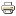 В соответствии со статьей 257 Налогового кодекса Кыргызской Республики освобождаются от налога на добавленную стоимость следующие товары, вещи и иные предметы:1. Освобождаются от уплаты НДС следующие товары, импортируемые на территорию Кыргызской Республики:1) ценные бумаги, бланки паспортов и удостоверений личности гражданина Кыргызской Республики установленного образца;2) специализированные товары для инвалидов;3) учебные пособия и школьные принадлежности, научные издания;4) товары, по которым предусмотрено освобождение от уплаты НДС в рамках таможенных режимов, определенных таможенным законодательством Кыргызской Республики;5) научного оборудования геологических (геофизических, геодезических) экспедиций по измерению и контролю сейсмической обстановки;6) марки акцизного сбора, контрольные (латентные) марки и валюта, кроме используемой в нумизматических целях;7) для оказания помощи при ликвидации последствий стихийных бедствий, вооруженных конфликтов;8) в качестве гуманитарной помощи грантов в порядке, определяемом Правительством Кыргызской Республики;9) для официального пользования дипломатическими представительствами и консульскими учреждениями иностранных государств и международными организациями, а также для личного пользования дипломатическими агентами, включая членов их семей, в соответствии с международными договорами;10) детское питание;11) природный газ;12) лекарственные средства.Импорт специализированных товаров для инвалидов, учебных пособий и школьных принадлежностей, научных изданий и детского питания, освобождается от уплаты НДС согласно перечню, утверждаемому Правительством Кыргызской Республики, в соответствии с Товарной номенклатурой внешнеэкономической деятельности Евразийского Экономического Сообщества (далее - ТНВЭД).Случаи предоставления освобождений импорта от обложения налогом на добавленную стоимость в соответствии со статьей 257 Налогового кодекса Кыргызской Республики.1. Специализированные товары для инвалидовПостановлением правительства Кыргызской Республики от 30 декабря 2008 года №735, утвержден перечень специализированных товаров для инвалидов, подлежащих освобождению от уплаты налога на добавленную стоимость при импорте на таможенную территорию Кыргызской Республики.Выписка из постановления Правительства Кыргызской Республики от 30 декабря 2008 года № 735Постановление Правительства Кыргызской Республики от 30 декабря 2008 года N 735 «О мерах по реализации требований статей 98, 242, 255, 257, 258, 280, 281, 287 и 295 Налогового кодекса Кыргызской Республики и статьи 11 Закона Кыргызской Республики "О введении в действие Налогового кодекса Кыргызской Республики"» (В редакции постановления Правительства Кыргызской Республикиот 3 марта 2009 года N 140, от2 апреля 2009 года N 211).В соответствии со статьями 98, 242, 255, 257, 258, 280, 281, 287 и 295 Налогового кодекса Кыргызской Республики и статьей 11 Закона Кыргызской Республики "О введении в действие Налогового кодекса Кыргызской Республики", вступающих в силу с 1 января 2009 года, Правительство Кыргызской Республики постановляет:1. Утвердить прилагаемые:- Перечень специализированных товаров для инвалидов;9. Настоящее постановление вступает в силу с 1 января 2009 года.ПЕРЕЧЕНЬспециализированных товаров для инвалидов, (*)(*) - В отношении данных товаров руководствоваться, кроме кода товара по Товарной номенклатуре внешнеэкономической деятельности (ТН ВЭД), также и наименованием товара. Классификация приведенных в данном приложении товаров, для которых не указан код ТН ВЭД, осуществляется при таможенном оформлении.(<1>) - Освобождение от уплаты НДС данных товаров предоставлять при представлении в таможенный орган, производящий таможенное оформление, подтверждение Министерства труда и социального развития Кыргызской Республики об их целевом использовании.Внимание!При импорте специализированных товаров для инвалидов, основанием для таможенного оформления с применением льгот по уплате налога на добавленную стоимость согласно статьи 257 Налогового кодекса Кыргызской Республики является перечень специализированных товаров для инвалидов утвержденное постановлением Правительства Кыргызской Республики от 30 декабря 2008 года №735 «О мерах по реализации требований статей 98, 242, 255, 257, 258, 280, 281, 287 и 295 Налогового кодекса Кыргызской Республики и статьи 11 Закона Кыргызской Республики "О введении в действие Налогового кодекса Кыргызской Республики".2. Учебные пособия и школьные принадлежности, научные изданияУчебные пособия, научные издания и школьные принадлежности, при импорте на таможенную территорию Кыргызской Республики подлежат освобождению от уплаты налога на добавленную стоимость, в том случае, если они входят в перечень.Перечень учебных пособий, научных изданий и школьных принадлежностей, подлежащих освобождению от уплаты налога на добавленную стоимость при импорте на таможенную территорию Кыргызской Республики, утвержден постановлением Правительства Кыргызской Республики от 30 декабря 2008 года № 735.Выписка из постановления Правительства Кыргызской Республики от 30 декабря 2008 года № 735ПЕРЕЧЕНЬ учебных пособий, школьных принадлежностей и научных изданий1. Перечень школьных принадлежностей:2. Перечень учебных пособий и научных изданий (Код ТН ВЭД 4901):1) Дошкольное воспитание (автор и наименование учебников):Кроха. Программа воспитания и развития детей до 3-х лет в условиях семьи.Сост. Григорьева и др. Хрестоматия для самых-самых маленьких.Гриценко З.А. Пришли мне чтения доброго... Пособие детям 4-6 лет (с методическими рекомендациями).Комплект учебно-наглядных пособий к общеобразовательной программе "Радуга" авт. Гербова В.В.Серия "Скоро в школу" для воспитателей детских учреждений, для детей 5-7 лет.Комплект учебных пособий к программам "Преемственность". Подготовка к школе.Зуева Л.Н. и др. Коррекция речи детей. "Думай-говори".2) 1 класс (автор и наименование учебников):Горецкий В.Г. Азбука.Горецкий В.Г. Русская азбука, 1 кл.Горецкий В.Г. Письмо.Горецкий В.Г. Пропись N 1, 2, 3, 4.Горецкий В.Г., Федосова Н.А. Методическое пособие по обучению грамоте и письму.Верещагина И.Н., Притыкина Т.А. Английский язык, 1 кл.Моро М.И. Математика.Моро М.И. Тетрадь по математике N 1, 2.Сороцкая О.Н. Ознакомление с окружающим миром.Эльконин В.В. Букварь.Безруких М.М. Прописи N 1, 2. 1 кл.Климанова Л.Ф. Азбука первоклассника. В комплект входят 8 пособий.Плешаков А.А. Мир вокруг нас. Учебник для 1 кл.Голованова М.В. "Родная речь". Учеб. по чтению.Голованова М.В. "Родная речь", кн. 1. ч.1, ч.2 (1-4).Голованова М.В. "Родная речь", кн. 2. ч.1, ч.2 (1-4).Голованова М.В. "Родная речь". кн. 3. ч.1, ч.2 (1-4).Канакина В.П., Горецкий В.Г. Русский язык. Учеб. 1 кл.Желтовская Л.Я. и др. Слово, 1 класс.Горецкий В.Г., Федосова Н.А. Русский язык.Зеленина Л.М. Русский язык, 1 кл.Гейдман и др. Математика, 1 кл.3) 2 класс (автор и наименование учебников):Рамзаева Т.Г. Русский язык.Голованова М.В. Родная речь. Кн. 1, 2 (1-4).Желтовская Л.Я. Слово, 2 кл.Закожурникова М.Л. Русский язык, 2 кл.Бондаренко А.А. Буквы и слова, 2 кл.Моро М.И. Математика.Сороцкая О.Н. Ознакомление с окружающим миром.Плешаков А.А. Мир вокруг нас, 2 кл.Плешаков А.А. Мир вокруг нас. Учебник 2 кл. в 2-х ч.ч. 1, 2.Виноградова Н.Ф. Окружающий мир, 2 кл.Полякова А.В. Русский язык, 2 кл.Товпинец И.П. Естествознание, 2 кл.4) 3 класс (автор и наименование учебников):Рамзаева Т.Г. Русский язык.Голованова М.В. Родная речь. Кн. 2, 3. 3 кл. (1-4).Закожурникова М.Л. Русский язык, 3 кл.Желтовская. Слово. 3 кл.Бондаренко А.А. Слово и предложение, 3 кл.Моро М.И. Математика.Плешаков. Природоведение.Виноградова Н.Ф. Окружающий мир, 3 кл.Полякова А.В. Русский язык, 3 кл.Дмитриева Н.Я. Естествознание, 3 кл.Аргинская И.И. Математика, 3 кл.Ладыженская Т.А. Детская риторика в рассказах, стихах и рисунках.Виноградова Н.Ф. Окружающий мир, 3 кл.5) 4 класс (автор и наименование учебников):Рамзаева Т.Г. Русский язык.Голованова М.В. и др. Родная речь. Кн. 3 ч. 1, 2.Бондаренко А.А. Предложение и текст, 4 кл.Моро М.И. Математика.Плешаков Д.Д. Природоведение.Плешаков А.А. Мир вокруг нас. Учебник 4 кл. в 2-х ч.ч. 1, ч.2.Под редакц. Ладыженской. Детская риторика в рассказах, стихах, рисунках, 4 кл.Желтовская Л.Я. Слово, 4 кл.Матвеева А.В. Русский язык, 4 кл.Бондаренко А.А. Предложение и текст, 4 кл.Виноградова Н.Ф. Окружающий мир, 4 кл.Полякова А.В. Русский язык, 4 кл.Товпинец И.П., Дмитриева Н.Я. Естествознание, 4 кл.6) 5 класс (автор и наименование учебников):Ладыженская Т.А. и др. Русс. яз.Бабайцев В.В., Чеснокова Л.Д. Русс. яз. (парал.) теория (5-9).Никитина И. Русс. речь 5-7 кл.Купалова А.Ю. Русс. яз. Практика. Сб-к задач и упражнений (парал.).Курдюмова П.Ф. Литература учебник-хрестоматия ч. 1, 2, 5 кл.Коровина Р.Я. и др. Литература. Учебник-хрестоматия. В 2 ч., 5 кл.Княжицкий А.И. Литература: Учебник-хрест. Для 5 кл. в 2 ч.Клементьева Т.Б., Монк Б. Счастливый англ. 5-6 кл.Бим И.Л. Нем. яз.Береговская Э.М. Фран. яз.Виленкин Н.Я. Математика (парал.).Нурк Э.Р. Математика (парал.).Вигасин А.А. История древнего мира, 5 кл.Уколова В.И., Маринович Л.П. История древнего мира, 5 кл.Под редакц. Дорофеева Г.В. Математика, 5 кл.Шеврин Л.Н. Учебник-собеседник для 5 кл. Математика.Естествознание, 5 кл. под редакц. Хрипковой А.Г.Естествознание, 5 кл. под редакц. И.Т.Суравегиной.Старков. Английский язык, 5 кл.Кузовлев В.П. Английский язык, 5 кл.Филиппов В.Н. Английский язык, 5 кл. Интенсивный курс.Верещагина И.Н. Английский язык, 5 кл.Шаги 1. Немецкий язык, 5 кл. Бим И.Л. и др.Пассов Е.И. Германия: первое знакомство.Береговская Э.М. и др. Синяя птица, 5 кл.7) 6 класс (автор и наименование учебников):Баранов М.Т. и др. Русс. яз.Сост. Лидман-Орлова Г.К. и др. Русс. яз. Практика. Сб-к задач и упражнений 6-7 кл.Полухина В.П. Литература. Учебник-хрестоматия.Полухина В.П. Литература, 6 кл. ч.1, ч.2. Учебник-хрестоматия.Разумовская М.М. Русский язык, 6 кл.Бим И.Л. Нем. яз.Селиванова И.А. и др. Фран. яз.Виленкин Н.Я. и др. Математика (парал.).Нурк Э.Л. Математика (паралл.).Герасимова Т.П. Физическая география. Начальный курс.Корчагина В.А. Биология (паралл.).Ведюшкин В.А. История средних веков, 6 кл.Шеврин Л.Н. Математика. Учеб.-собеседник для 6 кл.Никольский С.М. Арифметика, 6 кл.Еленевский А.Г. Биология 6-7 кл.Биология, 6-7 кл. Под редакцией В.К.Шумного.Естествознание, 6 кл. Под редак. А.Г.Хрипковой.Естествознание, 6 кл. Под редак. И.Т.Суравегиной.Физическая география, 6 кл. Сухов В.П.Старков. Английский язык, 6 кл.Кузовлев В.П. Английский язык, 6 кл.Английский язык, 6 кл. Интенсивный курс. Филиппов В.Н.Афанасьева О.В. и др. Английский язык, 6 кл.Шаги 2. Немецкий язык, 6 кл.Пассов Е.И. Немецкий язык, 6 кл.Селиванова Н.А. и др. Синяя птица, 6 кл.8) 7 класс (автор и наименование учебников):Баранов М.Т. и др. Русс. яз.Коровина В.Я. Литература. Учебник-хрестоматия.Разумовская М.М. Русский язык, 7 кл.Старков А.П. Англ. яз.Бим И.Л. Шаги. Нем. яз., 7 кл.Алимов Ш.А. Алгебра (паралл.).Макарычев Ю. Алгебра.Погорелов А.В. Геометрия 7-11 кл.Атанасян Л.С. Геометрия 7-11 кл.Перышкин А.В. и др. Физика.Быховский Б.Е. и др. Биология 7-8 кл.Никишов А.И. Биология 7-8 кл. (паралл.).Коринская В.В. География материков и океанов.Александров и др. Геометрия 7-9 кл.Вернер А.Л. и др. Геометрия, 7 кл.Агибалова Е.В. История средних веков.Ботвинников А.Д. и др. Черчение 7-8 кл.Громов С.В., Родина Н.А. Физика, 7 кл.Козлов М.А. Биология. Животные, 7 кл.Шарова И.Х. и др. Зоология, 7 кл.Естествознание, 7 кл. под редакц. А.Г.Хрипковой.Крылова и др. География материков и океанов, 7 кл.Финаров Д.П. География материков и океанов, 7 кл.Кузовлев В.П. Английский язык, 7 кл.Афанасьева О.В. Английский язык, 7 кл.Афанасьева О.В. "Какой" или "который". Тесты по англ. языку с ключами.Пассов Е.И. и др. В мире немецкого языка, 7 кл.Синяя птица, 7-8 кл. Селиванова Н.А. и др.Юдовская. Новая история, 7 кл. (1500-1800 гг.)9) 8 класс (автор и наименование учебников):Бархударов С.Г. и др. Русс. яз.Беленьский Г.И. Литература. Учебник-хрестоматия.Школьный словарь иностранных слов. Под редакц. В.В.Иванова.Островский Б.С. Англ. яз. 8-9 кл.Бим И.Л. и др. Шаги 4. Нем. яз., 8 кл.Кулигина А.С. и др. Фран. яз., 8-9 кл.Алимов А.И. Алгебра (паралл.).Макарычев Ю.И. и др. Алгебра.Брадис В.М. Четырехзначные математические таблицы.Коровина В.Я. Литература. Учебник-хрестоматия, 8 кл., ч.1, ч.2.Шахмаев Н.М. и др. Физика (паралл.).Перышкин А.В. и др. Физика.Рудзитис Г.Е. и др. Химия.Баранов М.Т. Школьный словарь образования слов русского языка.Введение в обществознание, 8-9 кл. Под редакцией Л.Н.Боголюбова.Никольский С.М. Алгебра, 8 кл.Алгебра. Доп. главы к шк. учеб., 8 кл. Макарычев Ю.Н. и др.Гейн А.Г. и др. Информатика, 8-9 кл.Сенокосов А.И. и др. Информатика, 8-9 кл.Громов С.В., Родина Н.А. Физика, 8 кл.Физика за 2 года. Физика, 8 кл. Гладышева Н.К., Нурминский И.И.Физика. Человек. Окружающая среда, 8 кл. Рыженков А.П.Ахметов Н.С. Химия, 8 кл.Иванова Р.Г. Химия 8-9 кл.Зайцев О.С. Неорганическая химия, 8-9 кл.Мягкова А.Н. Биология, 8 кл.Кузовлев В.П. Английский язык, 8 кл.Сафонова и др. Английский язык, 8 кл.Пассов Е.И. В мире немецкого языка, 8 кл.Селиванова Н.А. Синяя птица, 9 кл.Ермакова В.И. Основы кулинарии, 8-11 кл.Корнеева А.П., Амелина A.M. Машинопись и основы делопроизводства, 8-11 кл.Цыбин B.C. и др. Легковые автомобили, 8-11 кл.Давыдова М.А., Агатова И.А. Как организовать внеклассную работу в современной школе.Юдонская. Новая история, 8 кл. (1800-1918 гг.).10) 9 класс (автор и наименование учебников):Бархударов С.Г. Русский язык.Маранцман В.Г. Русская литература.Маранцман В.Г. Литература, 9 кл. Учебник-хрестоматия в 2-х ч., ч. 1, 2.Качурин М.Г. Русская литература.Богданова Г.А. Уроки русского языка в 9 классе.Макарычев Ю.И. Алгебра.Алимов Ш.А. Алгебра (паралл.).Кикоин И.К. Физика.Рымкевич А.П. Сборник задач по физике, 9-11 кл.Шахмаев Н.М. Физика (паралл.).Цузмер A.M. Биология. Человек, 9 кл.Рудзитис Т.Е. Химия.Нарочницкий А.Л. Новая история.Федосов И.А. История.Солодовников Ю.А. Человек в мировой художественной культуре, 9 кл.Под ред. Боголюбова. Введение в обществознание, 8-9 кл.Орг А.О. Олимпиады по русскому языку.Никитин А.Ф. Право и политика, 9 кл.Никольский С.М. Алгебра, 9 кл.Вернер А.Л. Геометрия, 9 кл.Макарычев Ю.Н. Доп. главы к шк. учеб. Алгебра, 9 кл.Атанасян Л.С. Доп. главы к учеб. Геометрия, 9 кл.Громов С.В., Родина Н.А. Физика, 9 кл.Гладышева Н.К., Нурминский И.И. Физика, 9 кл.Физика. Человек. Окружающая среда, 9 кл. Рыженков А.П.Ахметов Н.С. Химия, 9 кл.Сатбалдина С.Т. Химия, 8-9 кл.Анастасова Л.П. и др. Человек и окружающая среда, 9 кл.Биология. Человек, 9 кл. Под редак. В.К.Шумного.Хрипкова А.Г. и др. Биология. Человек, 9 кл.Кузовлев В.П. Английский язык, 9 кл.Сафонова В.В. и др. Английский язык, 9 кл. (комплект учебных пособий).Бим И.Л. Шаги 5. Немецкий язык, 9 кл.В мире немецкого языка, 9 кл. Пассов Е.И. и др.Селиванова Н.А. и др. Синяя птица, 9 кл.Учебный путеводитель по мировой художественной культуре, 6-9 кл. Гузик М.А.Коровина В.Я. Литература. Учебник-хрестоматия, 9 кл.Полоянский Ю. Общая биология, 9-10 кл.11) 10 класс (автор и наименование учебников):Греков В.Ф. Пособие для занятий по русскому языку в старших классах.Сост. Каплан И.Е. Русская литература 19 века, первая половина. Хрестоматия.Лебедев Ю.В. Русская литература 19 века, вторая половина. Учебник.Лебедев Ю.В. Русская литература 19 век. Учебник в 2-х ч., ч.1, ч.2.Русский язык: Грамматика. Текст. Стили речи, 10-11 кл. Власенков А.И., Рыбченкова Л.М.Старков. Английский язык.Рогова Г.В. Английский за 2 года.Есипович К.Б. Немецкий язык за 2 года.Колмогоров А.Н. Алгебра и начала анализа.Алимов Ш.А. Алгебра и начала анализа, 10-11 кл.Атанасян Л.С. Геометрия, 10-11 кл.Кушниренко А.Г. Основы информатики и вычислительной техники.Гейн А.Г. Основы информатики и вычислительной техники (паралл.).Мякишев. Физика.Шахмаев Н.М. Физика.Полянский Ю.В. Общая биология, 10-11 кл.Сорока-Цюпа О.С. Мир в XX веке, 10-11 кл.Сорока-Цюпа О.С. и др. Мир в первой половине XX века. Материалы к курсу новейшей истории.Максаковский В.П. Экономическая и социальная география мира.Гладких Ю.Н. Экономическая и социальная география мира.Королькова Е.С. и др. Обществознание. Учеб. 8-9 кл.Боголюбов Л.Н. Человек и общество, 10-11 кл.Маранцман В.Г. Литература, 10 кл.Журавлев В.П. Русская литература 19 век, в 2 час.Под. редак. Боголюбова Л.Н. Человек и общество, 10-11 кл.Малышевский А.Ф. Мир человека, 10-11 кл.Гаджиев К.С. Введение в политологию, 10-11 кл.Кравченко А.И. Введение в социологию, 10-11 кл.Бутузов В.Ф. Математика, 10 кл.Вернер А.Л. Математика, 10 кл.Основы информатики и информационных технологий, 10-11 кл. Гейн А.Г. и др.Ляхович В.Ф. Информатика, 10-11 кл.Громов С.В., Родина Н.А. Физика, 10 кл.Саенко П.Г. Физика. Механика, 10 кл.Мякишев Г.Я., Буховцев Б.Б. Физика, 10 кл.Мансуров А.Н. Физика, 10-11 кл.Ахметов Н.С. Химия, 10-11 кл.Иванова Р.Г. Химия, 10 кл.Нифантьев Э.Г. Органическая химия, 10-11 кл.Артеменко А.И. Органическая химия, 10-11 кл.Беляев Д.К. Общая биология, 10-11 кл.Иванова Т.В. Общая биология, 10 кл.Рувинский А.О. Общая биология, 10-11 кл.Природопользование, 10-11 кл. Винокурова Н.Ф. и др.Акимов В.В. Основы экономических знаний, 9-10 кл.Мамедов Н.М., Суравегина И.Т. Экология, 10-11 кл.Глобальная экология 10-11 кл. Винокурова Н.Ф.Кузовлев В.П. Английский язык, 10-11 кл.Денисова Л.Г. и др. Английский язык, 10 кл. Интенсивный курс.Рогова Г.В. Английский язык за 2 года.Сафонова В.В. и др. Английский язык, 10-11 кл.Воронина Г.И. Немецкий язык, контакты, 10-11 кл.Пассов Е.И. В мире немецкого языка, 10 кл.Гальскова Н.Д. "Итак, немецкий!", 10-11 кл.Григорьева Е.Я. Французский язык, 10-11 кл.Голованова И.А. Курс деловой французский.Бубнова Г.И. Французский язык, 10 кл.Маранцман В.Г. Литература. Учебное пособие, 10 кл., ч.1, ч.2.12) 11 класс (автор и наименование учебников):Сост. Баранников А.В. и др. Русская литература XX века. Хрестоматия ч.1, 2.Агеносов В.В. и др. Русская литература XX века. Учебник, ч. 1, 2.Агеносов В.В. Русская литература. Хрестоматия, ч. 1, 2.Баранников А.В. Русская литература XX век, в 2 частях.Мякишев Г.Я. и др. Физика.Рудзитис Г.Е. и др. Химия.Боголюбов Л.Н. Человек и общество, 10-11 кл.Воронцов-Вельяминов В.А. Астрономия.Левитан Е.П. Астрономия.Журавлев. Русская литература XX век, в 2 частях.Шайтанов И.О. Зарубежная литература. Эпоха возрождения. 10-11 кл.Сорока-Цюпа О.С. Мир в XX веке, 11 кл.Улунян А.А. Новейшая история зарубежных стран, 11 кл.Купцов В.И. Человек и общество. Современный мир, 11 кл.Бутузов В.Ф. Математика, 11 кл.Вернер А.Л. и др. Математика, 11 кл.Шауцукова Л.З. Информатика, 10-11 кл.Громов С.В. Физика. Молекулярная и квантовая физика, 11 кл.Мякишев Г.Я., Буховцев Б.Б., Физика, 11 кл.Засов А.В. и др. Астрономия, 11 кл.Порфирьев В.В. Астрономия, 11 кл.Артеменко А.И. Органическая химия и человек, 10-11 кл.Денисова Л.Г. Интенсивный курс. Английский язык, 11 кл.Пассов Е.И. В мире немецкого языка, 11 кл."Итак немецкий!", 11 кл. Гальскова Н.Д. и др.13) Коррекционные образовательные учреждения (автор и наименование учебников):(1) для неслышащих детей:Сухова В.Б. Математика. Учеб. для подготов. кл.Зыкова Т.С. и др. Развитие речи. Учеб. для 2 кл.Зыкова Т.С. и др. Развитие речи. Учеб. для 3 кл.Носкова Л.П. и др. Русский язык, 4 кл.Зыкова В.Б. Развитие речи. Учеб. для 1 кл.;(2) для слабослышащих детей:Азбука. Подготов. кл. В 2 ч.Пфафенродт А.Н. и др. Произношение. Учеб. пособие для подготов. кл.Пфафенродт А.Н. Произношение. Учебн. для 1 кл.Пфафенродт А.Н. Учебн. для 3 кл. Произношение.Картинный словарь русского языка. Подготов. кл.Донская Н.Ю. и др. Букварь.Боскис P.M. и др. Русский язык, 1 кл.Картинный словарь русского языка, 1 кл.Картинный словарь русского языка, 2-3 кл. В 2 ч.Абрамова Т.А. и др. Русский язык, 2 кл.Шаповал И.А. Русский язык, 6 кл.Пфафенродт А.Н. Произношение, 3 кл.Книга для чтения. Учеб. 4 кл.Корсунская Б.Д. Книга для чтения. В 3 ч.Сост. Назарова Л.П. Книга для чтения. Учеб. 4 кл.;(3) для слабовидящих детей:Рамзаева Т.Г. Русский язык, 2 кл.Родная речь. Учеб. 2 кл. В 2 ч. (сост. Голованова и др.).Родная речь. Учеб. по чтению для 3 кл.Математика. Учеб. для 2 кл. (Моро М.И.).Плешаков А.А. Природоведение. Учеб. для 3 кл.;(4) для детей с тяжелыми нарушениями речи:Бессонова Т.П., Грибова О.Е. Развитие речи, подготов. кл.Чиркина Г.В., Комкова Н.Ф. Русский язык, 2 кл.Крылова Н.А. и др. Букварь.;(5) для детей с нарушениями интеллекта:Воронкова В.В., Коломыткина И.В. Букварь.Воронкова В.В. Тетрадь по обучению грамоте.Якубовская Э.В. Ступеньки к грамоте.Барская Н.М. Русский язык, 2 кл.Аксенова А.К. и др. Русский язык. Учеб. 3 кл.Аксенова А.К. Русский язык. Учеб. 4 кл.Воронкова В.В. Русский язык. Учеб. 5 кл.Галунчикова Н.Г., Якубовская Э.В. Русский язык, 6 кл.Сост. Барская. Книга для чтения. Учеб. 2 кл.Сост. Смирнова. Книга для чтения. Учеб. 3 кл.Сост. Смирнова. Книга для чтения. Учеб. 4 кл.Сост. Малышева. Книга для чтения. Учеб. 5 кл.Сост. Бгажнокова. Книга для чтения. Учеб. 6 кл.Хилько А.А. Математика. Учеб. 1 кл.Хилько А.А. Математика. Учеб. 2 кл.Эк В.В. Математика. Учеб. 3 кл.Перова М.Н. Математика. Учеб. для 4 кл.Перова М.Н. Математика. Учеб. для 5 кл.Капустина Г.М. и др. Математика. Учеб. 6 кл.Эк В.В. Математика. Учеб. 8 кл.Перова М.Н. Математика. Учеб. 9 кл.Кмытюк Л.В. Ознакомление с окружающим миром. Учеб. для 1 кл.Лифанова Т.М. Рабочая тетрадь по начальному курсу физической географии для 6 кл.Мерсиянова Г.Н. и др. Швейное дело. Учеб пособие для 5-6 кл.;13) прочие:"Энциклопедия профессионального образования" (под. Ред. С.Я.Батышева).Довженко Ф.Е. "Научные основы современных реформ в начальном профессиональном образовании".Глазунов А.Т. "Менеджмент в профшколе: проблемы, технология, критерии".Якуба Ю.А. "Сборник учебно-методических и нормативных материалов и документов по профессиональному образованию".Скакун В.А. "Методическое пособие для преподавателей специальных и общетехнических предметов профессиональных учебных заведений".Скакун В.А. "Методика производственного обучения в схемах и таблицах".Моесеенко В.В., Смирнов И.П. "Рынок труда и профессиональное образование"."Комплект учебно-методической документации по ступенчатой подготовке кадров".Ломакина Т.Ю. и др. "Особенности процесса интеграции непрерывного образования при ступенчатой подготовке кадров".Ломакина Т.Ю. "Опыт построения многоуровневого, многопрофильного учебного заведения"."Профтехобразование России: итоги XX века и прогнозы" (Под науч. ред. И.П.Смирнова).Кузьмин И.П. и др. "Развитие профессионализма инженерно-технологических работников в системе педагогического образования".Эккерсли К.Э. "Английский язык".Новый Англо-русский словарь.Новый Немецко-русский словарь.Данилов З.Г., Наровский В.М. "Управленческие технологии в профессиональном образовании".Якуба Ю.А. "Сборник учебно-методических и нормативных материалов и документов по профессиональному образованию и профессиональному обучению незанятого населения".Кузьмин И.П. "Развитие профессионализма инженерно-педагогических работников".Якуба Ю.А. "Методика тестирования качества производственного обучения".Сибирская М.П. "Инновации в профессиональном образовании: педагогические технологии".Мода И. (учебное пособие).Поморцева Т.Н. "Технология хранения и переработки плодоовощной продукции".Карагодин В.И. и др. "Ремонт автомобилей и двигателей (учебник)".Бишаева А.А. "Программа курса физического воспитания с валеологической и профессиональной направленностью".Черноглазкин С.Ю. "Теоретические основы современного трудового воспитания".Батаршев А.В. "Преемственность обучения в общеобразовательной и профессиональной школе".Сибирская М.П. "Педагогические технологии"."Диссертационный совет: вопросы оформления документов и аттестации" (под. ред. Е.В.Ткаченко).Новинков A.M. "Как работать над диссертацией?".Новинков A.M. "Научно-экспериментальная работа в образовательном учреждении".Зимняя И.А. "Научно-исследовательская работа".Титова О.В. "Определение показателей качества профобразования при разработке стандартов".Федотова Л.Д., Рыкова Е.А. "Оценка качества начального профессионального образования"."Методические и справочные материалы по внедрению развивающих педтехнологий в профессиональное образование".Жохов А.Л. Программа курса "Общекультурный базис подготовки профессионала".Куперман А.И. "Безопасность дорожного движения".Кильпе Ю.М. "Рисунок и живопись".Шестопалов С.К. "Устройство, техническое обслуживание и ремонт легковых автомобилей".Киберева Г.М. Дидактические материалы по спецтехнологии для профессии "портной верхней одежды".Труханова А.Т. "Технология женской и детской легкой одежды".Якуба Ю.А. "Справочник мастера производственного обучения" (издание 2, исправленное и дополненное).Рыкова Е.А. "Экспериментальная программа подготовки мультипликаторов для профессионального обучения безработных граждан и незанятого населения".Якуба Ю.А. "Словарь основных терминов профессионального обучения безработных граждан и незанятого населения".Гривина И.В., Рыкова Е.А. "Региональные программы организации профессионального обучения безработных граждан и незанятого населения".Рыкова Е.А., Лейбович А.Н., Волошина В.А. "Применение образовательных стандартов НПО при переподготовке взрослого населения в УНПО".Кязимов К.Г. "Профессиональная подготовка и переподготовка безработных".Рыкова Е.А. "Профессиональное обучение и профориентация незанятого населения".Лейбович А.Н., Рыкова Е.А. "Методика отбора и формы организации профессионального обучения безработных граждан и незанятого населения".Лейбович А.Н., Рыкова Е.А. "Методика проектирования учебного процесса при переподготовке безработных в УНПО".Рыкова Е.А., Абрамович С.Г. "Учись учить безработных".Рыкова Е.А., Прожерина Л.Н. "Технология поиска работы".Тактика. Часть 1, 2. М.: Воениздат., 1991 г.Гавриков. Обучение действиям в наступательном бою.Ефимов. Отделение в поиске.Гавриков. Обучение солдата и стрелкового отделения действиям в бою.Дуков. Мотострелковое отделение в бою.Марченко. Тактика в боевых примерах (батальон).Марченко. Тактика в боевых примерах (рота).Агдамов. Тактика в боевых примерах (взвод).Вещунов. Мотострелковое отделение в разведке.Меримский. Тактическая подготовка мотострелковых и танковых войск.Резниченко. Тактика.Вооружение и техника иностранных армий (новое).Никитин. Подразделения в бою.Кузнецов. Передвижение и встречный бой.Андрусенко. Мотострелковый взвод в бою.Подготовка войскового разведчика.Иванов. Управление войсками в бою.Методика тактической подготовки отделения и мотострелкового взвода.Лощилов. Тактическая подготовка. Оружие массового поражения и защита от него.Лоза. Мотострелковый батальон в современном бою.Методика тактической подготовки солдата, отделения мотострелкового взвода.Действия отделения разведывательного дозора.Тактика мотострелковых подразделений.Военная история. М.: Воениздат., 1984 г.История военного искусства. М.: Воениздат., 1984 г.История тактики. М.: Воениздат., 1992 г.В.Лобов. Военная хитрость в истории войн. М.: Воениздат., 1988 г.Крупченко. Военная история (с картами).Инженерное обеспечение роты, взвода в бою. М.: Воениздат., 1993 г.В.Шампуров. Инженерное обеспечение боя в особых условиях. М.: Воениздат., 1989 г.Е.Колибернов. Инженерное обеспечение боя. М.: Воениздат., 1988 г.Руководство по инженерным средствам и приемам маскировки. М.: Воениздат., 1986 г.Е.Колибернов. Справочник офицера инженерных войск. М.: Воениздат., 1989 г.Иванов. Фортификационное оборудование огневых позиций.Дорофеев. Инженерные мероприятия защиты от современных средств поражения.Михайлов. Подрывное дело.Курс вождения инженерных машин (УВИМ 272).Техническое описание и инструкция по эксплуатации инженерной машины.А.Писарев. Военная топография. М.: Воениздат., 1986 г.Правила разработки и оформления боевых документов. М.: Воениздат., 1990 г.Карта офицера. М.: Воениздат., 1985 г.А.Писарев, А.Коваленко. Топографическая подготовка командира. М.: Воениздат., 1989 г.Соколов. Работа с картой и аэроснимком на местности.Куприн. Ориентирование и движение на местности.Николаев. Военная топография.Работа командира на карте и местности. М.: Воениздат., 1988 г.Условные знаки. М.: Воениздат., 1966 г.Д.Дмитриев. Боевой опыт химических войск и химической службы. М.: Воениздат., 1989 г.Применение средств имитации радиоактивного и химического заражения. М.: Воениздат., 1989 г.Руководство по специальной обработке в подразделениях. М.: Воениздат., 1989 г.Ревельский. Радиационная и химическая разведка.Дорофеев. Методика обучения подразделений защите от ядерного оружия.Александров. Отравляющие вещества.Инструкция по защите войск от зажигательных средств.Руководство по санитарной обработке, дезактивации, дегазации, дезинфекции.Радиационная линейка РЛ. Описание прав пользования.БМП-2. Техническое обслуживание и инструкция по эксплуатации. Часть 1, 2. М.: Воениздат., 1989 г.БТР-80. Техническое обслуживание и инструкция по эксплуатации. Часть 1, 2. М.: Воениздат., 1989 г.БМП-1. Техническое обслуживание. М.: Воениздат., 1979 г.Боевые колесные машины. М.: Воениздат., 1974 г.БМП-3. Техническое обслуживание. М.: Воениздат., 1993 г.Каталог узлов и деталей БТР-60ПБ, БТР-80.Эксплуатация бронетанковой и автомобильной техники. М.: Воениздат., 1991 г.Эксплуатация бронетанкового вооружения и техники. М.: Воениздат., 1991 г.БМП-2. Техническое обслуживание и инструкция по эксплуатации. Часть 1, 2. М.: Воениздат., 1989 г.БМП-3. Инструкция по эксплуатации. М.: Воениздат., 1993 г.Курс лекции по эксплуатации бронетанковой техники и вооружения. М.: Воениздат., 1999 г.Руководство по войсковому ремонту БМП-2 и БТР-80. Часть 1 и 2. М.: Воениздат., 1989 г.Ремонт и эвакуация машин. Учебник. М.: Воениздат., 1987 г.Подвижные средства технического обслуживания и ремонта бронетанковой техники. Учебное пособие. М.: Воениздат., 1986 г.Программа ремонтной практики. М.: Воениздат., 1998 г.БТР-80. Руководство по войсковому ремонту. М.: Воениздат., 1972 г.Руководство по устройству и эксплуатации радиостанции Р-105М, Р-108М, Р-109М.Руководство по эксплуатации ракетно-артиллерийского вооружения.Сборник нормативов по боевой подготовке. М.: Воениздат., 1991 г.Программа боевой подготовки мотострелкового подразделения.Управление огнем мотострелковых и танковых подразделений.Наставление по организации и проведению общевойсковых тактических учений сухопутных войск.Методика огневой подготовки мотострелковых подразделений.Руководство по 5,45 мм автомату Калашникова (АК-74, АКС-74, АК-74Н, АКС-74Н) и 5,45 мм ручного пулемета.Руководство по реактивной противотанковой гранате РПГ-18.Огневая подготовка ч.1.Огневая подготовка. Основы устройства вооружения часть 2.Правила стрельбы из оружия и гранатометов.НСД (извлечение).Обучение стрельбе из стрелкового оружия и оружия боевых машин на учебно-тренировочных средствах.Болотин. Советское стрелковое оружие.Курс стрельб из стрелкового оружия боевых машин, танков сухопутных войск кн. 1.НСД. Пистолет Макарова.НСД. Ручные гранаты.НСД. Основы стрельбы из стрелкового оружия.НСД. Снайперская винтовка Драгунова.Курс вождения боевых машин-86. М.: Воениздат., 1986 г.Правила вождения машин. Учебник. М.: Воениздат., 1990 г.Памятка по эксплуатации БМП-2. М.: Воениздат., 1990 г.Руководство по правилам преодоления водных преград. М.: Воениздат., 1984 г.Курс вождения боевых машин (КВБМ-76).Руководство по учету вооружения, техники и имущества ВС СССР ч.3.Вождение и эвакуация БТ. М.: Воениздат., 1978 г.Вождение боевых машин. М.: Воениздат., 1988 г.КАМАЗ-4310. М.: Воениздат., 1988 г.В.Илларионов. Правила дорожного движения. М.: Наука, 1988 г.Методика обучения безопасному вождению автомобилей. М.: Воениздат.Пособие по предупреждению аварий и поломок при эксплуатации. М.: Наука, 1988 г.Военное право. М.: Воениздат., 1996 г.А.Барабанщиков. Основы военной психологии. М.: Воениздат., 1988 г.А.Барабанщиков. Педагогическая культура офицера. М.: Воениздат., 1985 г.Военная психология и педагогика. М.: Воениздат., 1986 г.Ильин. Проблемы воинского воспитания.Психолого-педагогические основы деятельности командиров.Педагогические основы военной подготовки в ВУЗе.Основы формирования командных качеств у курсантов военных училищ.Руководство по психологической подготовке личного состава. А.Спиркин. М.: Воениздат, 1988 г.Философия. Часть 1, 2. М.: Воениздат., 1994 г.Краткий словарь по философии. М.: Центр, 1982 г.В.Кириллов. Логика. М.: Наука, 1987 г.Инструкция по неотложной помощи при острых заболеваниях, травмах и отравлениях. Часть 1. М.: Воениздат., 1992 г.Учебник для подготовки санитарных дружин санитарных постов. М.: Воениздат., 1982 г.Пожарно-профилактическая подготовка. М.: Воениздат., 1984 г.Медицинская служба и защита от оружия массового поражения в подразделениях. М.: Воениздат., 1984 г.Руководство подразделениями в мирное время. Часть 1. "Организация повседневной деятельности". М.: Воениздат., 1992 г.Управление повседневной деятельностью подразделений. Часть 1, 2. Харьков, 1991 г.Основы теории управления войсками. М.: Воениздат, 1984 г.Наставление по службе штабов соединений и частей. М.: Воениздат., 1987 г.Военно-спортивная классификация и правила военно-спортивных соревнований. М.: Воениздат.Рукопашный бой. М.: Воениздат., 1985 г.Лыжная подготовка. М.: Воениздат., 1985 г.И.Алексеев. Русско-английский словарь. М.: Наука, 1984 г.А.Антипов. Немецкий язык. М.: Центр, 1987 г.В.Араник. Англо-русский словарь. М.: Наука, 1987 г.А.Бонк. Учебник английского языка. Часть 1, 2. М.: Наука, 1987 г.Всемирная история.А.Радугин. Культурология. Учебное пособие. М.: Центр, 1997 г.Мировая художественная культура. М.: Издательский центр АЗ, 1996 г.Г.Драч. Культурология. М.: Центр, 1995 г.Амбарцумов. Экономика. М.: Наука, 1997 г.Экономическая и социальная география. М.: Наука, 1990 г.Г.Агапов. Задачник по теории вероятности. М.: Центр, 1986 г.И.Ваулцз. Математика для техникума. М.: Наука, 1989 г.В.Воднев. Алгебра и математический анализ. М.: Высшая школа, 1980 г.Гордон. Курс начертательной геометрии. М.: Высшая школа, 1989 г.П.Данко. Высшая математика. М.: Наука, 1986 г.С.Ковалевская. М.: Наука, 1999 г.Ю.Кондрашов. Программирование. М.: Фагус, 1997 г.А.Астахов. Курс физики. М.: Наука, 1977 г.В.Волькенштейн. Сборник задач по физике. М.: Учебная книга, 1990 г.Э.Калашников. Электричество. М.: Наука, 1977 г.И.Савельев. Курс общей физики. М.: Наука, 1982 г.Г.Хомченко. Химия для поступающих в ВУЗы. М.: Учебная книга, 1994 г.Г.Хомченко. Задачи для поступающих в ВУЗы. М.: Научная книга, 1994 г.Химия. Справочные материалы. М.: Наука, 1994 г.Б.Некрасов. Учебник общей химии. М.: Высшая школа, 1972 г.А.Кириллов. Чертежи строительные. М.: Владос, 1985 г.Общие правила выполнения чертежей. М.: Научная книга, 1991 г.Правила выполнения чертежей различных изделий. М.: Наука, 1990 г.А.Яблонский. Курс теоретической механики. Часть 1, 2. М.: Наука, 1985 г.И.Мещерский. Сборник задач по теоретической механике. М.: Наука, 1986 г.Курс лекций по материаловедению и технологии материалов. М.: Наука, 1999 г.Детали машин и подъемное оборудование. М.: Наука, 1980 г.Электротехника. М.: Наука, 1982 г.Р.Крацман. Электрические машины. М.: Наука, 1990 г.Внимание!Основанием для таможенного оформления ввозимых учебных пособий и школьных принадлежностей с применением льгот по уплате налога на добавленную стоимость согласно статьи 257 Налогового кодекса Кыргызской Республики является перечень учебных пособий, научных изданий и школьных принадлежностей, подлежащих освобождению от уплаты НДС при импорте на таможенную территорию Кыргызской Республики, утвержденная постановлением Правительства Кыргызской Республики от 30 декабря 2008 года №735 «О мерах по реализации требований статей 98, 242, 255, 257, 258, 280, 281, 287 и 295 Налогового кодекса Кыргызской Республики и статьи 11 Закона Кыргызской Республики "О введении в действие Налогового кодекса Кыргызской Республики"»3. Товары, по которым предусмотрено освобождение от уплаты НДС в рамках таможенных режимов, определенных таможенным законодательством Кыргызской РеспубликиВ соответствии с Таможенным кодексом Кыргызской Республики освобождение от уплаты НДС при ввозе товаров предусмотрено при помещении под следующие таможенные режимы:- РеимпортВыписка из Таможенного кодекса Кыргызской Республики.Статья 89. Содержание таможенного режимаРеимпорт - таможенный режим, при котором товары, ранее вывезенные с таможенной территории Кыргызской Республики, ввозятся обратно в установленные сроки без взимания таможенных пошлин, налогов и без применения к товарам нетарифных мер регулирования в соответствии с законодательством Кыргызской Республики о государственном регулировании внешнеторговой деятельности.Товары, помещаемые под таможенный режим реимпорта, рассматриваются для таможенных целей как выпущенные для свободного обращения.В некоторых случаях, в соответствии с пунктом 4 статьи 90 таможенного кодекса Кыргызской Республики, при реимпорте лицо, перемещающее товары, возвращает суммы внутренних налогов и иные суммы, не уплаченные либо полученные прямо или косвенно в качестве выплат, льгот, возмещения в связи с вывозом товаров за пределы таможенной территории Кыргызской Республики.- Таможенный складВыписка из Таможенного кодекса Кыргызской Республики.Статья 91. Содержание таможенного режимаТаможенный склад - таможенный режим, при котором ввезенные на таможенную территорию Кыргызской Республики товары хранятся в специальных помещениях, или на специальных территориях, имеющих статус таможенного склада, под таможенным контролем без уплаты таможенных пошлин, налогов и без применения к товарам нетарифных мер регулирования в соответствии с законодательством Кыргызской Республики о государственном регулировании внешнеторговой деятельности на период хранения, а товары, предназначенные для вывоза, хранятся под таможенным контролем на условиях, предусмотренных настоящей главой.- Магазин беспошлинной торговлиВыписка из Таможенного кодекса Кыргызской Республики.Статья 107. Содержание таможенного режима1. Магазин беспошлинной торговли - таможенный режим, при котором товары, ввезенные на таможенную территорию Кыргызской Республики, или отечественные товары реализуются в розницу физическим лицам непосредственно в магазинах беспошлинной торговли без уплаты таможенных пошлин, налогов, а также без применения к товарам нетарифных мер регулирования в соответствии с законодательством Кыргызской Республики о государственном регулировании внешнеторговой деятельности, при условии их последующего вывоза за пределы таможенной территории Кыргызской Республики.2. Реализация товаров в магазинах беспошлинной торговли производится под таможенным контролем на таможенной территории Кыргызской Республики в пунктах пропуска через Государственную границу Кыргызской Республики и иных местах, определяемых Правительством Кыргызской Республики.3. При помещении отечественных товаров под таможенный режим магазина беспошлинной торговли возврат внутренних налогов, а также ранее уплаченных сумм ввозных таможенных пошлин, налогов не производится.- Переработка под таможенным контролемВыписка из Таможенного кодекса Кыргызской Республики.Статья 125. Содержание таможенного режимаПереработка под таможенным контролем - таможенный режим, при котором иностранные товары подвергаются операциям по переработке на таможенной территории Кыргызской Республики без уплаты таможенных пошлин, налогов и без применения нетарифных мер регулирования, с последующим выпуском продуктов переработки для свободного обращения либо помещением их под иной таможенный режим.- ТранзитВыписка из Таможенного кодекса Кыргызской Республики.Статья 161. Содержание таможенного режимаТранзит - таможенный режим, при котором иностранные товары перемещаются по таможенной территории Кыргызской Республики под таможенным контролем между местом их прибытия на таможенную территорию Кыргызской Республики и местом их убытия с этой территории без уплаты таможенных пошлин, налогов, а также без применения к ним нетарифных мер регулирования в соответствии с законодательством Кыргызской Республики о государственном регулировании внешнеторговой деятельности.- УничтожениеВыписка из Таможенного кодекса Кыргызской Республики.Статья 167. Содержание таможенного режимаУничтожение - таможенный режим, при котором иностранные товары уничтожаются под таможенным контролем без уплаты таможенных пошлин, налогов, а также без применения к товарам нетарифных мер регулирования в соответствии с законодательством Кыргызской Республики о государственном регулировании внешнеторговой деятельности.- Отказ в пользу государстваВыписка из Таможенного кодекса Кыргызской Республики.Статья 174. Содержание таможенного режимаОтказ в пользу государства - таможенный режим, при котором товары безвозмездно передаются в государственную собственность без уплаты таможенных пошлин, налогов, а также без применения к товарам нетарифных мер в соответствии с законодательством Кыргызской Республики о государственном регулировании внешнеторговой деятельности.- Специальные таможенные режимыВ соответствии со статьей 179 Таможенного кодекса Кыргызской Республики специальные таможенные режимы предусматривают полное освобождение товаров от таможенных пошлин, налогов, а также неприменение к ним нетарифных мер в соответствии с законодательством Кыргызской Республики о государственном регулировании внешнеторговой деятельности.При этом, возврат уплаченных сумм таможенных пошлин и налогов, а также освобождение от уплаты, возврат или возмещение внутренних налогов при помещении товаров под специальные таможенные режимы не производятся.Выписка из Таможенного кодекса Кыргызской Республики.Статья 178. Специальные таможенные режимыСпециальные таможенные режимы устанавливаются в отношении следующих товаров, перемещаемых через таможенную границу:1) товаров, вывозимых за пределы таможенной территории Кыргызской Республики и предназначенных для обеспечения функционирования посольств, консульств, представительств при международных организациях и иных официальных представительств Кыргызской Республики за рубежом;2) бортовых запасов, перемещаемых на транспортных средствах воздушного и железнодорожного видов транспорта, предназначенных для обеспечения нормального функционирования и технического обслуживания указанных транспортных средств, обеспечения жизнедеятельности их экипажа и пассажиров, а на воздушных судах - также для продажи пассажирам;3) товаров, перемещаемых через таможенную границу и предназначенных для предупреждения и ликвидации стихийных бедствий и иных чрезвычайных ситуаций, в том числе товаров, предназначенных для бесплатной раздачи лицам, пострадавшим в результате чрезвычайных ситуаций, либо для передачи благотворительным некоммерческим организациям в этих же целях, товаров, необходимых для проведения аварийно-спасательных и других неотложных работ и жизнедеятельности аварийно-спасательных формирований;4) товаров, поставляемых в качестве гуманитарной помощи, грантов в порядке, определяемом Правительством Кыргызской Республики;5) товаров, ошибочно доставленных и возвращаемых первоначальному экспортеру;6) научного оборудования геологических (геофизических, геодезических) экспедиций по измерению и контролю сейсмической обстановки;7) предметов материально-технического обеспечения и снаряжения, топлива и продовольствия, вывозимого за пределы таможенной территории Кыргызской Республики для обеспечения деятельности объектов Кыргызской Республики, находящихся на территории других государств;8) акцизные марки и валюта, кроме используемой в нумизматических целях;9) ценные бумаги (облигация, вексель, чек, банковский сертификат, банковская сберегательная книжка на предъявителя, коносамент, акция и другие документы, которые законом или в установленном им порядке отнесены к числу ценных бумаг);10) валюты Кыргызской Республики, ввозимой или вывозимой Национальным банком Кыргызской Республики, оборудования и товаров, ввозимых Национальным банком Кыргызской Республики: денежное оборудование (счетчики банкнот и монет и запчасти к ним, сортировщики банкнот и монет и запчасти к ним, вакуумные и бандерольные упаковщики банкнот и запчасти к ним, система уничтожения банкнот и запчасти к ним, детекторы валют, кассовые тележки и другое); компьютерное оборудование и расходные материалы к ним; дизельгенераторы, источники бесперебойного питания, запасные части к ним; оборудование для функционирования платежной системы (банкоматы, терминалы, инфокиоски и другое); спецавтотранспорт.Статья 179. Содержание специальных таможенных режимов, порядок и условия помещения товаров под специальные таможенные режимы1. Специальные таможенные режимы предусматривают полное освобождение товаров от таможенных пошлин, налогов, а также неприменение к ним нетарифных мер в соответствии с законодательством Кыргызской Республики о государственном регулировании внешнеторговой деятельности.2. Возврат уплаченных сумм таможенных пошлин и налогов, а также освобождение от уплаты, возврат или возмещение внутренних налогов при помещении товаров под специальные таможенные режимы не производятся.3. Иные требования и условия помещения товаров под специальные таможенные режимы, а также ограничения по пользованию и распоряжению товарами, помещенными под указанные таможенные режимы, определяются Правительством Кыргызской Республики.4. Научное оборудование геологических (геофизических, геодезических) экспедиций по измерению и контролю сейсмической обстановкиВ соответствии с пунктом 6 статьи 178 Таможенного кодекса Кыргызской Республики перемещаемое научное оборудование геологических (геофизических, геодезических) экспедиций по измерению и контролю сейсмической обстановки помещается под специальный таможенный режим. Специальный таможенный режим предусматривает полное освобождение товаров от таможенных пошлин, налогов, а также неприменение к ним нетарифных мер в соответствии с законодательством Кыргызской Республики о государственном регулировании внешнеторговой деятельности.Порядок применения специального таможенного режима в отношении научного оборудования геологических (геофизических, геодезических) экспедиций по измерению и контролю сейсмической обстановки определен статьями 276-280 главы 12 Инструкции по применению таможенных режимов (утверждено постановлением Правительства Кыргызской Республики от 28.12.2004 года №961).В соответствии с указанной Инструкцией под геологическими (геофизическими, геодезическими) экспедициями по измерению и контролю сейсмической обстановки понимается выполнение специального научного или иного задания по изучению состава, строения, истории физических свойствах земной коры и Земли, проведение комплекса работ по изучению землетрясений и связанных с ними явлений.Под научным оборудованием для таможенных целей понимаются товары, ввозимые для выполнения комплекса работ по измерению и контролю сейсмической обстановки.Ввоз товаров в качестве научного оборудования осуществляется на основании международных соглашений о научном сотрудничестве, договоров о проведении совместных научных изысканий между научными учреждениями, заявок международных научных организаций о проведении на территории Кыргызской Республики исследований.Для вынесения решения о возможности отнесения ввозимых товаров к научному оборудованию геологических (геофизических, геодезических) экспедиций по измерению и контролю сейсмической обстановки заинтересованное лицо должно подать в Государственную таможенную службу при Правительстве Кыргызской Республики письменное заявление произвольной формы, которое включает:- основания ввоза на территорию Кыргызской Республики (договор, международное соглашение, участие в международных исследовательских программах);- письменного подтверждения принимающего научного учреждения Кыргызской Республики о проведении экспедиции;- перечня научного оборудования;- другой информацию (маршрут передвижения, место дислокации, пункты въезда).Государственная таможенная служба при Правительстве Кыргызской Республики в течение 10 дней принимает решение о возможности ввоза научного оборудования с помещением под специальный таможенный режим и дает соответствующее письменное указание таможенным органам.Таможенное оформление производится в таможенном органе въезда на таможенную территорию. По письменному обращению принимающей организации таможенное оформление может быть произведено в другом таможенном органе.Таможенное оформление производится с применением грузовой таможенной декларации, с помещением под специальный таможенный режим при въезде на таможенную территорию Кыргызской Республики без взимания таможенных платежей, за исключением таможенных сборов за таможенное оформление вне места нахождения таможенного органа и вне времени его работы.Таможенное оформление при вывозе научного оборудования за пределы Кыргызской Республики осуществляется с помещением под специальный таможенный режим, с применением грузовой таможенной декларации.5. Марки акцизного сбора, контрольные (латентные) марки и валюта, кроме используемой в нумизматических целяхВ соответствии с требованиями статьи 295 Налогового кодекса Кыргызской Республики разработано Положение о порядке выдачи и применения марок акцизного сбора в Кыргызской Республике (утверждено постановлением Правительства Кыргызской Республики от 30.12.2008г. №735) определяющее порядок приобретения и применения марок акцизного сбора на территории Кыргызской Республики.В соответствии с данным Положением организациям, индивидуальным предпринимателям и физическим лицам запрещается ввоз на территорию Кыргызской Республики, транспортировка, прием на комиссию или консигнацию маркируемой продукции без акцизных марок.Допускается ввоз (пересылка) физическими лицами на территорию Кыргызской Республики маркируемой продукции, не обозначенной акцизными марками, в пределах норм, установленных законодательством Кыргызской Республики.В соответствии с Инструкцией о перемещении товаров и автотранспорта через государственную границу Кыргызской Республики физическими лицами (утверждено постановлением Правительства Кыргызской Республики от 31.12.2004 года №976), норма ввоза физическими лицами маркируемой продукции, но не обозначенной акцизными марками следующая:- алкогольные напитки (совершеннолетним лицам) - 2 (два) литра;- табачные изделия (совершеннолетним лицам) - 200 (двести) штук сигарет;Маркировке подлежат производимые на территории Кыргызской Республики и импортируемые на территорию Кыргызской Республики алкогольные напитки и табачные изделия согласно подпунктам 2 и 3 пункта 1 статьи 285 Налогового кодекса Кыргызской Республики (за исключением пива, код ТН ВЭД 2203).Выписка из статьи 285 Налогового кодекса Кыргызской Республики:Статья 285. Перечень подакцизных товаров1. Подакцизными товарами являются:1) спирт этиловый неденатурированный с концентрацией спирта 80 процентов или более, этиловый спирт и прочие спиртовые настойки, денатурированные, любой концентрации, классифицируемые в товарной позиции ТНВЭД 2207;2) пиво солодовое, вина виноградные натуральные, включая крепленые; сусло виноградное, кроме указанного в товарной позиции 2009, вермуты и виноградные натуральные вина прочие с добавлением растительных или ароматических веществ, напитки прочие сброженные (например, сидр, перри или сидр грушевый, напиток медовый); смеси из сброженных напитков и смеси сброженных напитков и безалкогольных напитков, в другом месте не поименованные или не включенные, спирт этиловый неденатурированный с концентрацией спирта менее 80 об.%.; спиртовые настойки, ликеры и прочие спиртные напитки, классифицируемые в товарных позициях ТНВЭД 2203, 2204, 2205, 2206, 2208;3) табачные изделия, такие как сигары, сигары с обрезанными концами, сигариллы (тонкие сигары) и сигареты из табака или его заменителей, классифицируемые в товарной позиции ТНВЭД 2402;4) прочие изделия, содержащие табак, такие как прочий промышленно изготовленный табак и промышленные заменители табака; табак "гомогенизированный" или "восстановленный"; табачные экстракты и эссенции, классифицируемые в товарной позиции ТНВЭД 2403;5) ювелирные изделия и их части из драгоценных металлов или металлов, плакированных драгоценными металлами, изделия золотых или серебряных дел мастеров и их части из драгоценных металлов или металлов, плакированных драгоценными металлами, прочие изделия из драгоценных металлов или металлов, плакированных драгоценными металлами, монеты, корпуса для часов, ремешки, ленты и браслеты для часов, предназначенных для ношения на себе или с собой, и их части, классифицируемые в товарных позициях ТНВЭД 7113, 7114, 7115, 7118, субпозиции 911310 и подсубпозиции 9111100000;6) нефть сырая и нефтепродукты сырые, полученные из битуминозных пород, нефть и нефтепродукты, полученные из битуминозных пород, кроме сырых; продукты, в другом месте не поименованные или не включенные, содержащие 70 мас.% или более нефти или нефтепродуктов, полученных из битуминозных пород, причем эти нефтепродукты являются основными составляющими продуктов; отработанные нефтепродукты, классифицируемые в товарных позициях ТНВЭД 2709, 2710.2. Товары, указанные в настоящей статье, могут быть обозначены маркой акцизного сбора.Маркируемая продукция, произведенная налогоплательщиком для экспорта, не подлежит маркировке акцизными марками при отправке на экспорт. Запрещается реализация на территории Кыргызской Республики продукции, подлежащей маркировке (в том числе приобретенной на товарообменной основе или с использованием давальческого сырья), произведенной на территории Кыргызской Республики для экспорта и не обозначенной акцизными марками.Маркировка осуществляется способом, исключающим повторное использование акцизных марок. Место наклейки должно определяться так, чтобы акцизная марка разрывалась во время раскупорки (раскрытия) бутылки, пачки или иной тары. При нанесении акцизных марок должен использоваться клей, не позволяющий снять акцизную марку с товара без ее повреждения. На табачные изделия, имеющие на пачке специальную целлофановую упаковку, наклейка акцизных марок производится в обязательном порядке под целлофановую упаковку.Акцизные марки являются бланками строгой отчетности.Акцизные марки на алкогольные напитки имеют порядковый номер и серию, определяющую вид продукции и диапазон применяемых емкостей. Марки на табачные изделия имеют девятизначный порядковый номер и серию, определяющую вид продукции и диапазон розничных цен.Маркировка производимой и импортируемой продукции на территории Кыргызской Республики осуществляется под налоговым или таможенным контролем.Согласно статьи 178, главы 26 Таможенного кодекса Кыргызской Республики ввоз акцизных марок и валюты, кроме используемой в нумизматических целях, осуществляется с помещением под специальный таможенный режим.Порядок перемещения акцизных марок и валюты, ввозимых на таможенную территорию Кыргызской Республики ивывозимых с таможенной территории Кыргызской Республики с помещением их под специальный таможенный режим, регламентируется статьями 292 – 303, главы 14 Инструкции по применению таможенных режимов, утвержденной постановлением Правительства Кыргызской Республики №961 от 28.12.2004 года.Под ввозом и вывозом валюты и акцизных марок понимается их физическое перемещение (включая пересылкулюбымисредствамисвязии транспортировки) через таможенную границу Кыргызской Республики.Под валютой понимается расчетная денежная единицакакой-либо страны, выполняющая функции средства обращения, платежа, измерения стоимости.По составу валюта состоит из денежных знаков в виде банкнот и казначейских билетов, монет, находящихся в обращении и являющихся законным платежным средством в государстве или группе государств.Действие статей 292-303 указанной Инструкции не распространяется на валюту, перемещаемую через таможенную границу Кыргызской Республики и используемую в нумизматических целях.Под акцизной маркой понимается материальный объект установленного образца с закрепленной на нем информацией, подтверждающей уплату акцизного налога, для маркировки специальным способом отдельных категорий товаров.Таможенное оформление валюты и акцизных марок производится таможенным органом,в регионе деятельности которого находитсяполучатель или отправитель.Таможенное оформление валюты, перемещаемой юридическими лицами, осуществляется с применением грузовой таможенной декларации, заполненной в порядке,установленном законодательством Кыргызской Республики.Таможенное оформление валюты, ввозимой на таможенную территорию Кыргызской Республики и вывозимой с таможенной территории Кыргызской Республики физическими и юридическими лицами, производится с освобождением от уплаты таможенных платежей, за исключением таможенных сборов за таможенное оформление валюты,подлежащих уплате присовершении таможенныхпроцедур вне установленных для этого мест и вне времени работы таможенных органов.Таможенное оформление акцизных марок производится с применением грузовой таможенной декларации, заполненной в соответствии с законодательством Кыргызской Республики.Таможенное оформление временно вывозимых акцизных марокосуществляется в соответствии со специальным таможенным режимом таможенным органом, в регионе деятельности которого находится отправитель товаров.Контроль за временно вывезенными акцизными марками осуществляется таможенным органом, производившим таможенное оформление вывоза, посредством предоставления декларантом грузовой таможенной декларациина ввезенные товары, маркированные этими акцизными марками.При этом в графе 31 грузовой таможенной декларации "Грузовые места и описание товара. Маркировка и количество - номера контейнеров - описание товара", оформленной на ввоз товаров, маркированныхакцизными марками, дополнительно указываются серия ранее вывезенных акцизных марок, количество по номерам.Таможенное оформление ввозимых (обратно ввозимых) акцизных марок осуществляется в соответствии со специальным таможенным режимом таможенными органами, в регионе деятельности которых находятся пункты пропуска через таможенную границу.Таможенное оформление акцизных марок, ввозимых на таможенную территорию Кыргызской Республики и вывозимых с таможенной территории Кыргызской Республики физическими и юридическими лицами, производится с освобождением от уплаты таможенных платежей, за исключением таможенных сборов за таможенное оформление, подлежащих уплате при совершении таможенных процедур вне установленных для этого мест и вневремениработы таможенных органов.В соответствии с пунктом 3 статьи 239 Таможенного кодекса Кыргызской Республики при таможенном оформлении акцизных марок и валюты, кроме используемой в нумизматических целях сборы за таможенное оформление не уплачиваются.6. Товары, для оказания помощи при ликвидации последствий стихийных бедствий, вооруженных конфликтовПорядок таможенного оформления и таможенного контроля в отношении товаров, ввозимых (вывозимых) на таможенную территорию Кыргызской Республики для оказания помощи при ликвидации последствий стихийных бедствий, вооруженных конфликтов регламентируется в соответствии с Инструкцией по применению таможенных режимов, утвержденной постановлением Правительства Кыргызской Республики от 28 декабря 2004 года №961 (пункт 248-257, глава 9).Товары, ввозимые для предупреждения и ликвидации стихийных бедствий и иных чрезвычайных ситуаций, помещаются под специальный таможенный режим,в соответствии с Таможенным кодексом Кыргызской Республики (пункт 3, статья 178, глава 26), основанием которой является решение Правительства Кыргызской Республики по факту наступления чрезвычайной ситуации или необходимости его предупреждения с отражением в данном решении необходимости ввоза товаров для ликвидации последствий или предупреждения чрезвычайных ситуаций.При этом в соответствии со статьей 179 Таможенного кодекса Кыргызской Республики при помещении под специальный таможенный режим товаров, ввозимых для предупреждения и ликвидации стихийных бедствий и иных чрезвычайных ситуаций предусматривается полное освобождение товаров от таможенных пошлин, налогов, а также неприменение к ним нетарифных мер.Координатором получения и распределения товаров для ликвидаций стихийного бедствия и чрезвычайных ситуаций является государственный орган по предупреждению и ликвидации чрезвычайных ситуаций, уполномоченный решением Правительства Кыргызской Республики.Уполномоченным государственным органом по предупреждению и ликвидации чрезвычайных ситуаций, в соответствии с Постановлением Правительства Кыргызской Республики от 16 мая 2007 года №175 является Министерство Чрезвычайных Ситуаций Кыргызской Республики (МЧС Кыргызской Республики).На основании решения Правительства Кыргызской Республики, МЧС Кыргызской Республики разрабатывает программу ввоза на таможенную территорию и использования конкретного перечня товаров, в том числе товаров, предназначенных для бесплатной раздачи лицам, пострадавшим в результате чрезвычайных ситуаций, либо для передачи благотворительным некоммерческим организациям в этих же целях товаров, необходимых для проведения аварийно-спасательных работ и других неотложных работ, и жизнедеятельности аварийно-спасательных формирований.В качестве товаров для ликвидации последствий чрезвычайных ситуаций могут быть ввезены товары, прямо предназначенные и используемые для ликвидации чрезвычайных ситуаций.Под специальный таможенный режим также могут быть помещены товары, используемые для раздачи лицам, пострадавшим при чрезвычайных ситуациях (продукты питания, медикаменты, одежда, обувь, палатки, другие товары первой необходимости), а также товары, необходимые для жизнедеятельности спасательных команд (обмундирование, палатки, оборудование, медикаменты, техника, транспорт и др.).МЧС Кыргызской Республики может определить конкретные организации, которые будут получать товар, ввозимый для ликвидации стихийных бедствий.Государственная таможенная служба при Правительстве Кыргызской Республики определяет таможенный орган, непосредственно осуществляющий таможенный контроль и таможенное оформление товаров, ввозимых для ликвидации и предупреждения последствий стихийных бедствий, и информирует об этом МЧС Кыргызской Республики.МЧС Кыргызской Республики по взаимному согласованию с таможенным органом определяет периодичность предоставления отчетности по использованию ввезенных товаров в соответствии с программой использования ввозимых товаров. При этом допускаются отклонения от утвержденной программы использования ввозимых товаров при условии, что такие отклонения отвечают общей задаче предупреждения и ликвидации последствий стихийных бедствий.МЧС Кыргызской Республики предоставляет отчет по использованию ввезенных товаров в произвольной форме, удовлетворяющей таможенный орган, в виде таблиц, смет, актов, копий накладных и других документов, подтверждающих их использование для предупреждения и ликвидации последствий стихийных бедствий и чрезвычайных ситуаций.Товары, необходимые для обеспечения жизнедеятельности спасательных команд (обмундирование, палатки, оборудование, медикаменты, техника, транспорт и другие), проходят таможенное оформление в упрощенной форме - подачей письменной заявки от имени МЧС Кыргызской Республики с перечнем ввозимых товаров.При этом в заявке могут быть отдельно отмечены расходуемые материалы и товары, предназначенные для бесплатной раздачи пострадавшим от стихийных бедствий.Ответственность за достоверность представленных сведений, целевое использование ввезенных товаров и предоставление отчетности возлагается на МЧС Кыргызской Республики.7. Товары ввозимые в качестве гуманитарной помощи грантов в порядке, определяемом Правительством Кыргызской РеспубликиПравительством Кыргызской Республики утвержден порядок ввоза товаров в качестве гуманитарной помощи и грантов. Так, постановлением Правительства Кыргызской Республики №459 от 10 октября 2007 года утверждено Положение о порядке приема и распределения гуманитарной помощи в Кыргызской Республике.Согласно принятого Положения, гуманитарной помощью считается безвозмездно передаваемые юридическими и физическими лицами продовольствие, товары народного потребления, техника, снаряжение, оборудование, медицинские средства и медикаменты, иные предметы для улучшения условий жизни и быта населения, а также для предупреждения и ликвидации последствий чрезвычайных ситуаций военного, экологического и техногенного характера, при условии дальнейшего потребления и (или) безвозмездного распределения.Донором или отправителем гуманитарной помощи являются иностранные государства, их органы, иностранные организации и учреждения, иностранные граждане и международные организации.Получателем гуманитарной помощи являются юридические и физические лица Кыргызской Республики, в чей адрес поступает гуманитарная помощь.Потребителем выступают юридические и физические лица Кыргызской Республики, являющиеся непосредственными пользователями гуманитарной помощи.Координацию порядка приема, распределения и учета гуманитарной помощи осуществляет Министерство труда и социального развития Кыргызской Республики.Согласно пункта 7 Положения о порядке приема и распределения гуманитарной помощи в Кыргызской Республике, ввозимые на территорию Кыргызской Республики грузы гуманитарного характера, включая оказание услуг и выполнение работ на безвозмездной основе, а также транспортные средства, доставляющие гуманитарные грузы, освобождаются от взимания налогов, таможенных пошлин и сборов.Гуманитарная помощь, поступившая на территорию Кыргызской Республики и используемая не по назначению, либо в случае ее продажи или передачи другим лицам, подлежит налогообложению в порядке, установленном законодательством Кыргызской Республики.Гуманитарный характер груза, ввозимого на территорию Кыргызской Республики, подтверждается заключением (решением) Министерства труда и социального развития Кыргызской Республики.Выписка из Положения о порядке приема и распределения гуманитарной помощи в КР, утвержденной ППКР №459 от 10.10.07г. «Пункт 8. Гуманитарный груз должен соответствовать стандартам Кыргызской Республики. Гуманитарный характер груза, поступающего в Кыргызскую Республику в целях оказания гуманитарной помощи, в том числе в виде оказания услуг и выполнения работ на безвозмездной основе, определяет Министерство в форме заключения (решения); заключение о характере гуманитарного груза выдается за подписью министра труда и социального развития Кыргызской Республики.»Внимание!Заключение (решение) о характере гуманитарного груза Министерства труда и социального развития Кыргызской Республики за подписью Министра труда и социального развития Кыргызской Республики является основанием для таможенного оформления с применением льгот по уплате налога на добавленную стоимость в соответствии со статьей 257 Налогового кодекса Кыргызской Республики. При этом в графе 44 грузовой таможенной декларации «Дополнительная информация/представляемые документы» под номером 7а указывается вид, номер, наименование и дата документа, являющегося основанием или подтверждением по предоставлению льгот по уплате налога на добавленную стоимость.Например: «Закл. МТиСР КР от 28.03.09г. №5/3808. ст.257 НК КР, п.4. ст.178 ТК КР»Для производства таможенного оформления товаров, ввозимых на таможенную территорию Кыргызской Республики в качестве гуманитарной помощи, в таможенный орган предоставляются:- соответствующее заключение (решение) Министерства;Обычно заключение или решение о подтверждении гуманитарного характера груза направляется таможенным органам в виде письма на фирменном бланке Министерства труда и социального развития.- грузовая таможенная декларация;- транспортные и товаросопроводительные документы;- документы, в том числе составленные на иностранных языках, подтверждающие факт безвозмездной передачи товаров;- обязательство получателя о целевом использовании товаров исключительно для улучшения условий жизни и быта малообеспеченных слоев населения, военнослужащих и приравненных к ним лиц;- документы, подтверждающие осуществление контроля со стороны других государственных органов, в случае, если ввозимые товары подлежат такому контролю.Ввоз в Кыргызскую Республику гуманитарной помощи медицинского назначения допускается на основе заключения Департамента лекарственного обеспечения и медицинской техники при Министерстве здравоохранения Кыргызской Республики. Для получения заключения в Департамент предоставляются:- документ, подтверждающий гуманитарный характер груза, ввозимого на территорию Кыргызской Республики, выданный Министерством;- план распределения гуманитарной помощи медицинского назначения, согласованный и утвержденный Министерством здравоохранения Кыргызской Республики;- документ, подтверждающий регистрацию лекарственных средств, изделий медицинского назначения в стране-производителе и стране-доноре, выданный компетентными органами;- сертификат производителя, подтверждающий качество и безопасность данной партии (серии) лекарственных средств, изделий медицинского назначения, удостоверяющий, что ввозимые лекарственные средства и изделия медицинского назначения произведены в соответствии с государственным стандартом качества лекарственных средств, изделий медицинского назначения страны-производителя, заверенный уполномоченным органом страны-производителя.В соответствии с Законом Кыргызской Республики "О лекарственных средствах" лекарственные средства, ввозимые в Кыргызскую Республику по линии гуманитарной помощи, должны быть зарегистрированы и разрешены к применению в медицинской практике на территории Кыргызской Республики.При исключительных (форс-мажорных) обстоятельствах ввоз в республику по линии гуманитарной помощи лекарственных средств, незарегистрированных и с менее чем годичным сроком годности, производить согласно решению комиссии, утверждаемой Правительством Кыргызской Республики.Лекарственные средства, ввозимые в Кыргызскую Республику по линии гуманитарной помощи, подлежат идентификации в порядке, установленном уполномоченным органом Кыргызской Республики в области здравоохранения.Прием получателем гуманитарной помощи осуществляется в присутствии представителя Министерства и иных заинтересованных лиц.Гуманитарная помощь медицинского назначения должна быть маркирована на официальном и (или) государственном, английском языках. Маркировка должна содержать Международное непатентованное наименование, номер серии, лекарственную форму, содержание активных веществ, наименование фирмы-изготовителя, инструкцию по применению, количество в упаковке, условия хранения и дату истечения срока годности.К видам гуманитарной помощи относятся (пункт 9 Положения о порядке приема и распределения гуманитарной помощи в Кыргызской Республике):- строительные материалы, оборудование и механизмы для производства строительных материалов;- оборудование, станки, механизмы для промышленного производства и горнодобывающей отрасли;- сельскохозяйственная техника, семена, удобрения, средства химической защиты растений, вакцина, племенной скот, препараты и оборудование для ветеринарной службы;- дорожно-строительные машины и механизмы;- автомобили, запасные части к ним;- самолеты, вертолеты и запасные части к ним, предназначенные для обслуживания населения, оборудование для аэропортов, навигационной службы;- техника, оборудование и механизмы, предназначенные для ликвидации последствий чрезвычайных ситуаций;- специальное оборудование и униформа, техника, спецсредства, вооружение, военно-техническое имущество, оргтехника и принадлежности к ней, одежда, предназначенная для Вооруженных Сил Кыргызской Республики, правоохранительных органов, органов национальной безопасности и иных воинских формирований республики;- оказание услуг и выполнение работ по строительству и ремонту объектов, сооружений и оборудования;- продовольственные товары, за исключением алкогольной продукции и табачных изделий;- одежда, обувь, средства личной гигиены и другие товары народного потребления;- лекарственные средства и изделия медицинского назначения;- компьютеры и принадлежности к ним;- учебники, учебные пособия, художественная литература (за исключением литературы религиозного характера), оборудование для обучения, лабораторий, научные приборы;- музыкальные инструменты, оборудование для театральных и концертных помещений, реквизит;- спортивный инвентарь и оборудование, спортивная одежда, в том числе предназначенная для экипировки спортивных сборных команд страны.7.1. Гуманитарная помощь медицинского назначенияГуманитарная помощь медицинского назначения – представляет собой безвозмездно передаваемые юридическими и физическими лицами лекарственные средства, изделия медицинского назначения, медицинская техника и другие медицинские принадлежности, предназначенные для оказания медицинской помощи населению Кыргызской Республики.Донором являетсяотправитель гуманитарной помощи.Получателем могут быть юридические и физические лица, в чей адрес поступает гуманитарная помощь.Потребителем являются юридические и физические лица, являющиеся непосредственными пользователями гуманитарной помощи.Порядок ввоза гуманитарной помощи медицинского назначения определен в Положении о порядке приема и распределения лекарственных средств, изделий медицинского назначения, медицинской техники и других принадлежностей, поступающих по линии гуманитарной помощи, утвержденной приказом Министерства здравоохранения Кыргызской Республики.Ввоз на территорию Кыргызской Республики гуманитарной помощи медицинского назначения осуществляется по предварительному согласованию с Министерством здравоохранения в результате тесного и активного сотрудничества между донором и получателем.Департамент лекарственного обеспечения и медицинской техники при Министерстве здравоохранения Кыргызской Республики осуществляет координацию обращения гуманитарной помощи, поступающей в виде лекарственных средств, изделий медицинского назначения и медицинского оборудования.Лекарственные средства должны входить в Перечень жизненно важных лекарственных средств Кыргызской Республики, утвержденный постановлением Правительства Кыргызской Республики от 20 марта 2009 №187, либо в Примерный перечень Всемирной организации здравоохранения основных лекарственных средств, кроме случаев, когда получатель специально запрашивает не входящие в перечень лекарственные средства.Гуманитарная помощь медицинского назначения, поступившая на территорию Кыргызской Республики, является собственностью донора, который несет ответственность за ее качество. Качество обеспечивается донором в порядке, установленном законодательством Кыргызской Республики.Срок годности лекарственных средств и изделий медицинского назначения, поставляемых в качестве гуманитарной помощи в республику на момент поступления должен быть не менее одного года.Исключением могут быть случаи прямых пожертвований в лечебные учреждения с предварительным согласованием по срокам годности и количеству поставки.Данные требования не распространяются на изделия медицинского назначения, на которые не устанавливаются требования по сроку годности.Все лекарственные средства, изделия медицинского назначения, поступающие по линии гуманитарной помощи должны быть маркированы на языке понятном для специалистов здравоохранения (английском, русском или кыргызском). Маркировка каждого наименования должна содержать Международное непатентованное наименование, номер серии, лекарственную форму, содержание активных веществ, название фирмы-изготовителя, количество в упаковке, условия хранения и дату истечения срока годности.Донору для обеспечения безопасности здоровья человека необходимо обеспечить получателей и потребителей подробной инструкцией по медицинскому применению или листком-вкладышем на русском или кыргызском языке.Запрещается поставка и применение гуманитарной помощи медицинского назначения с истекшим сроком годности или если срок годности не указан при маркировке упаковок.Ввоз в Кыргызскую Республику гуманитарной помощи медицинского назначения допускается на основе заключения Департамента лекарственного обеспечения и медицинской техники при Министерстве здравоохранения Кыргызской Республики (далее - Департамент). Для получения заключения в Департамент предоставляются:- документ, подтверждающий гуманитарный характер груза, ввозимого на территорию Кыргызской Республики, выданный Министерством здравоохранения Кыргызской Республики;- план распределения гуманитарной помощи медицинского назначения, согласованный и утвержденный Министерством здравоохранения Кыргызской Республики;- документ, подтверждающий регистрацию лекарственных средств, изделий медицинского назначения в стране-производителе и стране-доноре, выданный компетентными органами;- сертификат на данную партию лекарственных средств, изделий медицинского назначения.Прием получателем гуманитарной помощи осуществляется в присутствии представителя Министерства здравоохранения Кыргызской Республики и иных заинтересованных лиц.Внимание!Заключение Департамента лекарственного обеспечения и медицинской техники при Министерстве здравоохранения Кыргызской Республики является основанием для таможенного оформления с применением льгот по уплате налога на добавленную стоимость согласно статьи 257 Налогового кодекса Кыргызской Республики. При этом в графе 44 грузовой таможенной декларации под номером 7а указывается вид, номер, наименование и дата документа, являющегося основанием или подтверждением по предоставлению льгот по уплате налога на добавленную стоимость.7.2. Товары поставляемые в качестве грантовИнструкцией по применению таможенных режимов, статьями 258-270, (утверждено постановлением Правительства Кыргызской Республики от 28.12.04г. №961) определены особенности предоставления льгот по таможенным платежам при ввозе товаров на таможенную территорию КыргызскойРеспублики в качестве грантов, предоставляемых государствами, международными организациями и отдельными юридическими лицамивсоответствии с международными договорами и иными актами, участником которых является Кыргызская Республика (далее - гранты), и распространяется на всех лиц,перемещающих товары через таможенную границу Кыргызской Республики в качестве грантов.Государственной таможенной службе при Правительстве Кыргызской Республики ежегодно предоставляется список дипломатических представительств, консульских учреждений иностранных государств, представительств международных организаций, пользующихся правом льготного налогообложения Министерством экономики и антимонопольной политики Кыргызской Республики.Согласно письма Министерства экономики и антимонопольной политики Кыргызской Республики указываются списки посольств зарубежных государств, представительств международных организаций пользующихся правом льготного налогообложения на определенный год.- В разделе I - список дипломатических представительств и консульских учреждений иностранных государств, аккредитованные в Кыргызской Республике (В соответствии с Венской конвенцией "О дипломатических сношениях" от 1961 года);- В разделе II - представительства международных организаций в Кыргызской Республике (в соответствии с соглашениями с Правительством Кыргызской Республики).С 1 января 2009 года, Раздел III – список проектов международных организаций, пользующихся правом льготного налогообложения, отсутствует, и вместо Раздела III, основанием для предоставления льгот по проектам международных организаций, является письмо Министерства экономики и антимонопольной политики Кыргызской Республики.Товары, поставляемые в качестве грантов, в соответствии с вышеуказанной Инструкцией помещаются под специальный таможенный режим.Для целей помещения под специальный таможенный режим под понятием"гранты", понимается финансовая и техническая помощь в форме грантов и займов, предоставляемых Кыргызской Республике государствами и международными организациями.Таможенный орган по месту оформления товаров, ввозимых в качестве грантов, производит условный выпуск товаров с предоставлением льгот по таможенным платежам на основании решения Государственной таможенной службы при Правительстве Кыргызской Республики.8. Ввоз товаров для официального пользования дипломатическими представительствами и консульскими учреждениями иностранных государств и международными организациями, а также для личного пользования дипломатическими агентами, включая членов их семей, в соответствии с международными договорамиВвоз товаров, предназначенных для официального пользования дипломатическими представительствами и консульскими учреждениями иностранных государств и международными организациями, а также для личного пользования дипломатическими агентами, включая членов их семей, в соответствии с международными договорами, регулируется главой 30 (статьи 209-218) Таможенного кодекса Кыргызской Республики, главой 7 (статьи 213-231) Инструкции по применению таможенных режимов, (утверждено постановлением Правительства Кыргызской Республики от 28.12.04г. №961).Таможенное оформление, включая декларирование товаров, перемещаемых через таможенную границу лицами, пользующимися таможенными льготами, производится в упрощенном порядке.В настоящем разделе используются следующие понятия:представительства - дипломатические и консульские представительства Кыргызской Республики, представительства при международных организациях, официальные представительства Кыргызской Республики;главы представительств - главы дипломатических и консульских представительств; главы представительств при международных организациях, главы официальных представительств Кыргызской Республики;должностные лица представительств - любые лица, которым поручено выполнение функций представительств;административно-технический персонал - сотрудники представительств, осуществляющие административно-техническое обслуживание представительства;товары, предназначенные для официального пользования - товары, вывозимые исключительно для выполнения представительствами своих функций;товары, предназначенные для личного пользования - товары, вывозимые исключительно для пользования или потребления главами и должностными лицами представительств, административно-техническим персоналом, а также членами их семей.В соответствии с нормами международного права, законодательства Кыргызской Республики в Министерстве иностранных дел Кыргызской Республики аккредитуются:- главы иностранных дипломатических представительств и консульских учреждений, члены дипломатического персонала, консульских должностных лиц, административно-технический и обслуживающий персонал дипломатических и консульских представительств и члены семей, находящиеся на их иждивении;- должностные лица международных межправительственных организаций, а также сотрудники представительств государств при международных организациях, имеющих штаб-квартиру в Кыргызской Республике;- должностные лица правительственных организаций иностранных государств и международных неправительственных организаций, осуществляющих реализацию проектов совместно с кыргызской стороной или при поддержке Правительства Кыргызской Республики, занимающихся программами по выполнению гуманитарной, социально-экономической и технической помощи на территории Кыргызской Республики на основании международного договора Кыргызской Республики.Аккредитационные карты подразделяются на 5 категорий: "D", "Т", "U", "О" и "S":1) аккредитационные карты серии "D" красного цвета и серии "Т" зеленого цвета выдаются дипломатическим агентам и членам их семей (глава или член дипломатического персонала представительства) и административно-техническому персоналу дипломатических представительств и членам их семей (члены персонала дипломатического представительства, осуществляющие административно-техническое обслуживание представительства);2) аккредитационные карты серии "U" голубого цвета выдаются должностным лицам международных организаций системы ООН и приравненным к ним по статусу лицам, которые не являются гражданами Кыргызской Республики;3) аккредитационные карты серии "О" белого цвета выдаются сотрудникам представительств межправительственных и правительственных организаций иностранных государств, занимающихся программами по выполнению гуманитарной, социально-экономической и технической помощи на территории Кыргызской Республики на основании вступившего в силу международного договора;4) аккредитационные карты серии "S" белого цвета выдаются членам обслуживающего персонала дипломатических представительств и домашним работникам дипломатических агентов, которые не имеют гражданства Кыргызской Республики.Таможенное оформление товаров, перемещаемых указанными лицами через таможенную границу Кыргызской Республики в сопровождаемом багаже, как правило, производится таможенными органами, в регионе деятельности которых расположены пункты пропуска через таможенную границу Кыргызской Республики.По просьбе и за счет заинтересованного лица таможенное оформление может производиться в другом таможенном органе.Товары, предназначенные для обеспечения функционирования представительств, вывозятся из Кыргызской Республики с освобождением от уплаты таможенных платежей, за исключением таможенных сборов за таможенное оформление товаров, подлежащих уплате при совершении таможенных процедур вне установленных для этого мест и вне времени работы таможенных органов.Товары, предназначенные для официального пользования представительств, декларируются путем представления в таможенный орган письменного заявления, составленного в двух экземплярах в произвольной форме (далее - заявление) уполномоченным представительством лицом, содержащие следующие сведения:- наименование таможенного органа, производящего таможенное оформление;- наименование и местонахождение отправителя товаров;- наименование и местонахождение получателя товаров;- номер и дата транспортного документа, в соответствии с которым товар перемещается через таможенную границу Кыргызской Республики;- цель перемещения товаров через таможенную границу Кыргызской Республики;- наименование товара, позволяющее его идентифицировать для таможенных целей, количество (масса, объем, и т.п.) товара с указанием сокращенного наименования единицы измерения и стоимости (по товаросопроводительному документу).Одновременно с заявлением подаются следующие документы и сведения:- товаросопроводительные документы, необходимые для производства таможенного оформления и проведения таможенного контроля;- другие документы, необходимые для производства таможенного оформления и проведения таможенного контроля (список ввозимых культурных ценностей, заключение на право вывоза культурных ценностей и др.).Товары, предназначенные для официального пользования представительств, не освобождаются от таможенного досмотра.Товары, помещенные под специальный таможенный режим и состоящие на учете в таможенном органе, которые пришли в негодность в процессе эксплуатации, могут быть сняты с учета по решению Государственной таможенной службы при Правительстве Кыргызской Республикисогласно заявлению представительства. После снятия с учета такие товары подлежат помещению под иной таможенный режим.Главы представительств и должностные лица представительств, административно-технический персонал, а также проживающие вместе с ними члены их семей могут вывозить из Кыргызской Республики товары, предназначенные для их личного пользования, включая товары для первоначального обзаведения, с освобождением от таможенных платежей, за исключением таможенных сборов за таможенное оформление, подлежащих уплате при совершении таможенных процедур вне установленных для этого мест и вне времени работы таможенных органов.Товары, предназначенные для личного пользования и вывозимые в сопровождаемом либо несопровождаемом багаже, подлежат обязательному декларированию в упрощенном порядке с применением таможенного приходного ордера с освобождением от таможенных платежей, за исключением таможенных сборов за таможенное оформление, подлежащих уплате при совершении таможенных процедур вне установленных для этого мест и вне времени работы таможенных органов.Для целей применения специального таможенного режима в отношении товаров, предназначенных для обеспечения функционирования посольств, консульств, международных организаций и иных официальных представительств Кыргызской Республики за рубежом, товары рассматриваются как предназначенные для личного пользования, если такие товары вывозятся исключительно для пользования или потребления лицом, перемещающим товары, и членами его семьи, и использование товаров не связано с извлечением дохода в любой форме.В отношении товаров, подлежащих обязательной сертификации и предназначенных для официального или личного пользования лиц, пользующихся таможенными льготами, представление сертификата не требуется.Транспортные средства, вывозимые за пределы Кыргызской Республики и предназначенные для официального пользования представительств, освобождаются от обложения таможенными платежами, за исключением таможенных сборов за таможенное оформление, подлежащих уплате при совершении таможенных процедур вне установленных для этого мест и вне времени работы таможенных органов.Количество транспортных средств, которые могут быть вывезены представительствами, может быть ограничено, исходя из принципа взаимности.Транспортные средства, предназначенные для личного пользования глав представительств, должностных лиц представительств и членов их семей, освобождаются от уплаты таможенных платежей, за исключением таможенных сборов за таможенное оформление, подлежащих уплате при совершении таможенных процедур вне установленных для этого мест и вне времени работы таможенных органов.Таможенное оформление таких транспортных средств производится в упрощенном порядке.Отчуждение временно вывезенных транспортных средств, предназначенных для официального или для личного пользования лиц, допускается с разрешения таможенного органа при соблюдении требований и условий, предусмотренных законодательством Кыргызской Республики.Транспортные средства, не пригодные к эксплуатации, вследствие их значительного износа либо аварии и подобной ей причин, могут быть сняты с учета Государственной таможенной службой при Правительстве Кыргызской Республики на основании письменного заявления владельца, а также подтверждающих данные обстоятельства документов и сведений. После снятия с учета такие транспортные средства подлежат помещению под иной таможенный режим.9. Детское питание;Правительством Кыргызской Республики утвержден перечень продуктов детского питания, подлежащих освобождению от уплаты налога на добавленную стоимость при импорте на таможенную территорию Кыргызской Республики, постановлением Правительства Кыргызской Республики от 30 декабря 2008 года N 735Выписка из постановления Правительства Кыргызской Республики от 30 декабря 2008 года № 735Постановление Правительства Кыргызской Республики от 30 декабря 2008 года N 735 «О мерах по реализации требований статей 98, 242, 255, 257, 258, 280, 281, 287 и 295 Налогового кодекса Кыргызской Республики и статьи 11 Закона Кыргызской Республики "О введении в действие Налогового кодекса Кыргызской Республики"» (В редакции постановления Правительства Кыргызской Республикиот 3 марта 2009 года N 140, от2 апреля 2009 года N 211).В соответствии со статьями 98, 242, 255, 257, 258, 280, 281, 287 и 295 Налогового кодекса Кыргызской Республики и статьей 11 Закона Кыргызской Республики "О введении в действие Налогового кодекса Кыргызской Республики", вступающих в силу с 1 января 2009 года, Правительство Кыргызской Республики постановляет:1. Утвердить прилагаемые:- Перечень продуктов детского питания;8. Признать утратившими силу решения Правительства Кыргызской Республики согласно приложению N 3.9. Настоящее постановление вступает в силу с 1 января 2009 года.ПЕРЕЧЕНЬпродуктов детского питания(*)(*) К детскому питанию относится только питание, расфасованное для реализации в качестве питания для детей. Сюда не относится питание, предназначенное для потребления как детьми, так и взрослыми, т.е. освобождение от налога на добавленную стоимость распространяется на сухие смеси, сухое молоко и консервированное питание для детей. Таким образом, кондитерские изделия, обычное сухое молоко, печенье и т.д. являются продуктами питания для людей любого возраста и освобождение от налога на добавленную стоимость на них не распространяется.10. Лекарственные средства.Согласно Закону Кыргызской Республики "О лекарственных средствах" от 30 апреля 2003 года №91, лекарственными средствами считаются - вещества, смесь веществ, применяемые для профилактики, диагностики, лечения болезни, предотвращения беременности, полученные из крови и ее компонентов, а также органов, тканей человека или животного, растений, минералов методами синтеза или с применением биологических технологий.К лекарственным средствам относятся субстанции, вещества растительного, животного или синтетического происхождения, обладающие фармакологической активностью, а также вспомогательные материалы, предназначенные для производства и изготовления лекарственных средств.К лекарственным средствам относятся также биологически активные пищевые добавки, гомеопатические лекарственные средства, изделия медицинского назначения, используемые для диагностики, коррекции, реабилитации, изменения состояния и функции организма, профилактики и лечения болезней, средства и предметы ухода за больными, химические реактивы, реагенты, рентгеноконтрастные вещества и тест-системы.В соответствии со статьей 6 Закона Кыргызской Республики "О лекарственных средствах" от 30 апреля 2003 года №91, государственное регулирование отношений, возникающих в сфере обращения лекарственных средств, осуществляется Правительством Кыргызской Республики и уполномоченным государственным органом Кыргызской Республики в области здравоохранения (Министерство здравоохранения Кыргызской Республики).Ввоз лекарственных средств на территорию Кыргызской Республики осуществляется в соответствии с законодательством Кыргызской Республики.Допускается ввоз лекарственных средств на территорию Кыргызской Республики для личного и иного некоммерческого использования без лицензии или разрешения уполномоченного государственного органа Кыргызской Республики в области здравоохранения на ввоз лекарственных средств только в случаях, предусмотренных статьей 38 Закона Кыргызской Республики "О лекарственных средствах" от 30 апреля 2003 года №91.Разрешение на ввоз и применение лекарственных средств, незарегистрированных в Кыргызской Республике, но зарегистрированных и применяемых в странах, из которых осуществляются поставки лекарственных средств, выдается Министерством здравоохранения Кыргызской Республики в особых случаях (стихийное бедствие, вспышка инфекционного заболевания).Допускается ввоз на территорию Кыргызской Республики незарегистрированных лекарственных средств, предназначенных для проведения доклинических и клинических исследований лекарственных средств, по разрешению Министерства здравоохранения Кыргызской Республики.На территорию Кыргызской Республики можно ввозить лекарственные средства, качество которых подтверждено сертификатом предприятия-производителя лекарственных средств, удостоверяющим, что ввозимые лекарственные средства произведены в соответствии с государственным стандартом качества лекарственных средств страны-производителя лекарственных средств.На территорию Кыргызской Республики запрещается ввоз лекарственных средств, до истечения срока годности которых остается одна треть всего срока годности.Запрещается ввоз на территорию Кыргызской Республики лекарственных средств нестандартного качества и фальсифицированных лекарственных средств.В соответствии со статьей 39 Закона Кыргызской Республики "О лекарственных средствах" от 30 апреля 2003 года №91, при ввозе лекарственных средств на территорию Кыргызской Республики в таможенные органы Кыргызской Республики должны быть представлены следующие документы и сведения:- контракты или документы (счет-фактура, спецификация), содержащие сведения о ввозимых лекарственных средствах;- данные о лице, перемещающем лекарственные средства (товарно-транспортная накладная или счет-фактура);- копия лицензии на фармацевтическую деятельность, разрешение Министерства здравоохранения Кыргызской РеспубликиПри ввозе лекарственных средств и товаров медицинского назначения при условии их размещения на аптечных складах получателя, осуществляющего приемку, хранение, основанием для выпуска таможенными органами продукции в свободное обращение без сертификата соответствия является справка Департамента лекарственного обеспечения и медицинской техники при Министерстве здравоохранения Кыргызской Республики подтверждающие ее принадлежность к лекарственным средствам.Справка подтверждающая принадлежности к лекарственным средствам утверждается приказом Министерства здравоохранения Кыргызской Республики.Внимание!Справка с Департамента лекарственного обеспечения и медицинской техники при Министерстве здравоохранения Кыргызской Республики подтверждающая принадлежность к лекарственным средствам является основанием для таможенного оформления с применением льгот по уплате налога на добавленную стоимость согласно статьи 257 Налогового кодекса Кыргызской Республики. При этом в графе 44 грузовой таможенной декларации под номером 7а указывается вид, номер, наименование и дата документа, являющегося основанием или подтверждением по предоставлению льгот по уплате налога на добавленную стоимость.Например: «Спр.. ДЛОи МТот 29.03.09г. №002444. ст.257 НК КР»В соответствии со статьей 257 Налогового кодекса Кыргызской Республики освобождаются от налога на добавленную стоимость следующие товары, вещи и иные предметы:1. Освобождаются от уплаты НДС следующие товары, импортируемые на территорию Кыргызской Республики:1) ценные бумаги, бланки паспортов и удостоверений личности гражданина Кыргызской Республики установленного образца;2) специализированные товары для инвалидов;3) учебные пособия и школьные принадлежности, научные издания;4) товары, по которым предусмотрено освобождение от уплаты НДС в рамках таможенных режимов, определенных таможенным законодательством Кыргызской Республики;5) научного оборудования геологических (геофизических, геодезических) экспедиций по измерению и контролю сейсмической обстановки;6) марки акцизного сбора, контрольные (латентные) марки и валюта, кроме используемой в нумизматических целях;7) для оказания помощи при ликвидации последствий стихийных бедствий, вооруженных конфликтов;8) в качестве гуманитарной помощи грантов в порядке, определяемом Правительством Кыргызской Республики;9) для официального пользования дипломатическими представительствами и консульскими учреждениями иностранных государств и международными организациями, а также для личного пользования дипломатическими агентами, включая членов их семей, в соответствии с международными договорами;10) детское питание;11) природный газ;12) лекарственные средства.Импорт специализированных товаров для инвалидов, учебных пособий и школьных принадлежностей, научных изданий и детского питания, освобождается от уплаты НДС согласно перечню, утверждаемому Правительством Кыргызской Республики, в соответствии с Товарной номенклатурой внешнеэкономической деятельности Евразийского Экономического Сообщества (далее - ТНВЭД).Случаи предоставления освобождений импорта от обложения налогом на добавленную стоимость в соответствии со статьей 257 Налогового кодекса Кыргызской Республики.1. Специализированные товары для инвалидовПостановлением правительства Кыргызской Республики от 30 декабря 2008 года №735, утвержден перечень специализированных товаров для инвалидов, подлежащих освобождению от уплаты налога на добавленную стоимость при импорте на таможенную территорию Кыргызской Республики.Выписка из постановления Правительства Кыргызской Республики от 30 декабря 2008 года № 735Постановление Правительства Кыргызской Республики от 30 декабря 2008 года N 735 «О мерах по реализации требований статей 98, 242, 255, 257, 258, 280, 281, 287 и 295 Налогового кодекса Кыргызской Республики и статьи 11 Закона Кыргызской Республики "О введении в действие Налогового кодекса Кыргызской Республики"» (В редакции постановления Правительства Кыргызской Республикиот 3 марта 2009 года N 140, от2 апреля 2009 года N 211).В соответствии со статьями 98, 242, 255, 257, 258, 280, 281, 287 и 295 Налогового кодекса Кыргызской Республики и статьей 11 Закона Кыргызской Республики "О введении в действие Налогового кодекса Кыргызской Республики", вступающих в силу с 1 января 2009 года, Правительство Кыргызской Республики постановляет:1. Утвердить прилагаемые:- Перечень специализированных товаров для инвалидов;9. Настоящее постановление вступает в силу с 1 января 2009 года.ПЕРЕЧЕНЬспециализированных товаров для инвалидов, (*)(*) - В отношении данных товаров руководствоваться, кроме кода товара по Товарной номенклатуре внешнеэкономической деятельности (ТН ВЭД), также и наименованием товара. Классификация приведенных в данном приложении товаров, для которых не указан код ТН ВЭД, осуществляется при таможенном оформлении.(<1>) - Освобождение от уплаты НДС данных товаров предоставлять при представлении в таможенный орган, производящий таможенное оформление, подтверждение Министерства труда и социального развития Кыргызской Республики об их целевом использовании.Внимание!При импорте специализированных товаров для инвалидов, основанием для таможенного оформления с применением льгот по уплате налога на добавленную стоимость согласно статьи 257 Налогового кодекса Кыргызской Республики является перечень специализированных товаров для инвалидов утвержденное постановлением Правительства Кыргызской Республики от 30 декабря 2008 года №735 «О мерах по реализации требований статей 98, 242, 255, 257, 258, 280, 281, 287 и 295 Налогового кодекса Кыргызской Республики и статьи 11 Закона Кыргызской Республики "О введении в действие Налогового кодекса Кыргызской Республики".2. Учебные пособия и школьные принадлежности, научные изданияУчебные пособия, научные издания и школьные принадлежности, при импорте на таможенную территорию Кыргызской Республики подлежат освобождению от уплаты налога на добавленную стоимость, в том случае, если они входят в перечень.Перечень учебных пособий, научных изданий и школьных принадлежностей, подлежащих освобождению от уплаты налога на добавленную стоимость при импорте на таможенную территорию Кыргызской Республики, утвержден постановлением Правительства Кыргызской Республики от 30 декабря 2008 года № 735.Выписка из постановления Правительства Кыргызской Республики от 30 декабря 2008 года № 735ПЕРЕЧЕНЬ учебных пособий, школьных принадлежностей и научных изданий1. Перечень школьных принадлежностей:2. Перечень учебных пособий и научных изданий (Код ТН ВЭД 4901):1) Дошкольное воспитание (автор и наименование учебников):Кроха. Программа воспитания и развития детей до 3-х лет в условиях семьи.Сост. Григорьева и др. Хрестоматия для самых-самых маленьких.Гриценко З.А. Пришли мне чтения доброго... Пособие детям 4-6 лет (с методическими рекомендациями).Комплект учебно-наглядных пособий к общеобразовательной программе "Радуга" авт. Гербова В.В.Серия "Скоро в школу" для воспитателей детских учреждений, для детей 5-7 лет.Комплект учебных пособий к программам "Преемственность". Подготовка к школе.Зуева Л.Н. и др. Коррекция речи детей. "Думай-говори".2) 1 класс (автор и наименование учебников):Горецкий В.Г. Азбука.Горецкий В.Г. Русская азбука, 1 кл.Горецкий В.Г. Письмо.Горецкий В.Г. Пропись N 1, 2, 3, 4.Горецкий В.Г., Федосова Н.А. Методическое пособие по обучению грамоте и письму.Верещагина И.Н., Притыкина Т.А. Английский язык, 1 кл.Моро М.И. Математика.Моро М.И. Тетрадь по математике N 1, 2.Сороцкая О.Н. Ознакомление с окружающим миром.Эльконин В.В. Букварь.Безруких М.М. Прописи N 1, 2. 1 кл.Климанова Л.Ф. Азбука первоклассника. В комплект входят 8 пособий.Плешаков А.А. Мир вокруг нас. Учебник для 1 кл.Голованова М.В. "Родная речь". Учеб. по чтению.Голованова М.В. "Родная речь", кн. 1. ч.1, ч.2 (1-4).Голованова М.В. "Родная речь", кн. 2. ч.1, ч.2 (1-4).Голованова М.В. "Родная речь". кн. 3. ч.1, ч.2 (1-4).Канакина В.П., Горецкий В.Г. Русский язык. Учеб. 1 кл.Желтовская Л.Я. и др. Слово, 1 класс.Горецкий В.Г., Федосова Н.А. Русский язык.Зеленина Л.М. Русский язык, 1 кл.Гейдман и др. Математика, 1 кл.3) 2 класс (автор и наименование учебников):Рамзаева Т.Г. Русский язык.Голованова М.В. Родная речь. Кн. 1, 2 (1-4).Желтовская Л.Я. Слово, 2 кл.Закожурникова М.Л. Русский язык, 2 кл.Бондаренко А.А. Буквы и слова, 2 кл.Моро М.И. Математика.Сороцкая О.Н. Ознакомление с окружающим миром.Плешаков А.А. Мир вокруг нас, 2 кл.Плешаков А.А. Мир вокруг нас. Учебник 2 кл. в 2-х ч.ч. 1, 2.Виноградова Н.Ф. Окружающий мир, 2 кл.Полякова А.В. Русский язык, 2 кл.Товпинец И.П. Естествознание, 2 кл.4) 3 класс (автор и наименование учебников):Рамзаева Т.Г. Русский язык.Голованова М.В. Родная речь. Кн. 2, 3. 3 кл. (1-4).Закожурникова М.Л. Русский язык, 3 кл.Желтовская. Слово. 3 кл.Бондаренко А.А. Слово и предложение, 3 кл.Моро М.И. Математика.Плешаков. Природоведение.Виноградова Н.Ф. Окружающий мир, 3 кл.Полякова А.В. Русский язык, 3 кл.Дмитриева Н.Я. Естествознание, 3 кл.Аргинская И.И. Математика, 3 кл.Ладыженская Т.А. Детская риторика в рассказах, стихах и рисунках.Виноградова Н.Ф. Окружающий мир, 3 кл.5) 4 класс (автор и наименование учебников):Рамзаева Т.Г. Русский язык.Голованова М.В. и др. Родная речь. Кн. 3 ч. 1, 2.Бондаренко А.А. Предложение и текст, 4 кл.Моро М.И. Математика.Плешаков Д.Д. Природоведение.Плешаков А.А. Мир вокруг нас. Учебник 4 кл. в 2-х ч.ч. 1, ч.2.Под редакц. Ладыженской. Детская риторика в рассказах, стихах, рисунках, 4 кл.Желтовская Л.Я. Слово, 4 кл.Матвеева А.В. Русский язык, 4 кл.Бондаренко А.А. Предложение и текст, 4 кл.Виноградова Н.Ф. Окружающий мир, 4 кл.Полякова А.В. Русский язык, 4 кл.Товпинец И.П., Дмитриева Н.Я. Естествознание, 4 кл.6) 5 класс (автор и наименование учебников):Ладыженская Т.А. и др. Русс. яз.Бабайцев В.В., Чеснокова Л.Д. Русс. яз. (парал.) теория (5-9).Никитина И. Русс. речь 5-7 кл.Купалова А.Ю. Русс. яз. Практика. Сб-к задач и упражнений (парал.).Курдюмова П.Ф. Литература учебник-хрестоматия ч. 1, 2, 5 кл.Коровина Р.Я. и др. Литература. Учебник-хрестоматия. В 2 ч., 5 кл.Княжицкий А.И. Литература: Учебник-хрест. Для 5 кл. в 2 ч.Клементьева Т.Б., Монк Б. Счастливый англ. 5-6 кл.Бим И.Л. Нем. яз.Береговская Э.М. Фран. яз.Виленкин Н.Я. Математика (парал.).Нурк Э.Р. Математика (парал.).Вигасин А.А. История древнего мира, 5 кл.Уколова В.И., Маринович Л.П. История древнего мира, 5 кл.Под редакц. Дорофеева Г.В. Математика, 5 кл.Шеврин Л.Н. Учебник-собеседник для 5 кл. Математика.Естествознание, 5 кл. под редакц. Хрипковой А.Г.Естествознание, 5 кл. под редакц. И.Т.Суравегиной.Старков. Английский язык, 5 кл.Кузовлев В.П. Английский язык, 5 кл.Филиппов В.Н. Английский язык, 5 кл. Интенсивный курс.Верещагина И.Н. Английский язык, 5 кл.Шаги 1. Немецкий язык, 5 кл. Бим И.Л. и др.Пассов Е.И. Германия: первое знакомство.Береговская Э.М. и др. Синяя птица, 5 кл.7) 6 класс (автор и наименование учебников):Баранов М.Т. и др. Русс. яз.Сост. Лидман-Орлова Г.К. и др. Русс. яз. Практика. Сб-к задач и упражнений 6-7 кл.Полухина В.П. Литература. Учебник-хрестоматия.Полухина В.П. Литература, 6 кл. ч.1, ч.2. Учебник-хрестоматия.Разумовская М.М. Русский язык, 6 кл.Бим И.Л. Нем. яз.Селиванова И.А. и др. Фран. яз.Виленкин Н.Я. и др. Математика (парал.).Нурк Э.Л. Математика (паралл.).Герасимова Т.П. Физическая география. Начальный курс.Корчагина В.А. Биология (паралл.).Ведюшкин В.А. История средних веков, 6 кл.Шеврин Л.Н. Математика. Учеб.-собеседник для 6 кл.Никольский С.М. Арифметика, 6 кл.Еленевский А.Г. Биология 6-7 кл.Биология, 6-7 кл. Под редакцией В.К.Шумного.Естествознание, 6 кл. Под редак. А.Г.Хрипковой.Естествознание, 6 кл. Под редак. И.Т.Суравегиной.Физическая география, 6 кл. Сухов В.П.Старков. Английский язык, 6 кл.Кузовлев В.П. Английский язык, 6 кл.Английский язык, 6 кл. Интенсивный курс. Филиппов В.Н.Афанасьева О.В. и др. Английский язык, 6 кл.Шаги 2. Немецкий язык, 6 кл.Пассов Е.И. Немецкий язык, 6 кл.Селиванова Н.А. и др. Синяя птица, 6 кл.8) 7 класс (автор и наименование учебников):Баранов М.Т. и др. Русс. яз.Коровина В.Я. Литература. Учебник-хрестоматия.Разумовская М.М. Русский язык, 7 кл.Старков А.П. Англ. яз.Бим И.Л. Шаги. Нем. яз., 7 кл.Алимов Ш.А. Алгебра (паралл.).Макарычев Ю. Алгебра.Погорелов А.В. Геометрия 7-11 кл.Атанасян Л.С. Геометрия 7-11 кл.Перышкин А.В. и др. Физика.Быховский Б.Е. и др. Биология 7-8 кл.Никишов А.И. Биология 7-8 кл. (паралл.).Коринская В.В. География материков и океанов.Александров и др. Геометрия 7-9 кл.Вернер А.Л. и др. Геометрия, 7 кл.Агибалова Е.В. История средних веков.Ботвинников А.Д. и др. Черчение 7-8 кл.Громов С.В., Родина Н.А. Физика, 7 кл.Козлов М.А. Биология. Животные, 7 кл.Шарова И.Х. и др. Зоология, 7 кл.Естествознание, 7 кл. под редакц. А.Г.Хрипковой.Крылова и др. География материков и океанов, 7 кл.Финаров Д.П. География материков и океанов, 7 кл.Кузовлев В.П. Английский язык, 7 кл.Афанасьева О.В. Английский язык, 7 кл.Афанасьева О.В. "Какой" или "который". Тесты по англ. языку с ключами.Пассов Е.И. и др. В мире немецкого языка, 7 кл.Синяя птица, 7-8 кл. Селиванова Н.А. и др.Юдовская. Новая история, 7 кл. (1500-1800 гг.)9) 8 класс (автор и наименование учебников):Бархударов С.Г. и др. Русс. яз.Беленьский Г.И. Литература. Учебник-хрестоматия.Школьный словарь иностранных слов. Под редакц. В.В.Иванова.Островский Б.С. Англ. яз. 8-9 кл.Бим И.Л. и др. Шаги 4. Нем. яз., 8 кл.Кулигина А.С. и др. Фран. яз., 8-9 кл.Алимов А.И. Алгебра (паралл.).Макарычев Ю.И. и др. Алгебра.Брадис В.М. Четырехзначные математические таблицы.Коровина В.Я. Литература. Учебник-хрестоматия, 8 кл., ч.1, ч.2.Шахмаев Н.М. и др. Физика (паралл.).Перышкин А.В. и др. Физика.Рудзитис Г.Е. и др. Химия.Баранов М.Т. Школьный словарь образования слов русского языка.Введение в обществознание, 8-9 кл. Под редакцией Л.Н.Боголюбова.Никольский С.М. Алгебра, 8 кл.Алгебра. Доп. главы к шк. учеб., 8 кл. Макарычев Ю.Н. и др.Гейн А.Г. и др. Информатика, 8-9 кл.Сенокосов А.И. и др. Информатика, 8-9 кл.Громов С.В., Родина Н.А. Физика, 8 кл.Физика за 2 года. Физика, 8 кл. Гладышева Н.К., Нурминский И.И.Физика. Человек. Окружающая среда, 8 кл. Рыженков А.П.Ахметов Н.С. Химия, 8 кл.Иванова Р.Г. Химия 8-9 кл.Зайцев О.С. Неорганическая химия, 8-9 кл.Мягкова А.Н. Биология, 8 кл.Кузовлев В.П. Английский язык, 8 кл.Сафонова и др. Английский язык, 8 кл.Пассов Е.И. В мире немецкого языка, 8 кл.Селиванова Н.А. Синяя птица, 9 кл.Ермакова В.И. Основы кулинарии, 8-11 кл.Корнеева А.П., Амелина A.M. Машинопись и основы делопроизводства, 8-11 кл.Цыбин B.C. и др. Легковые автомобили, 8-11 кл.Давыдова М.А., Агатова И.А. Как организовать внеклассную работу в современной школе.Юдонская. Новая история, 8 кл. (1800-1918 гг.).10) 9 класс (автор и наименование учебников):Бархударов С.Г. Русский язык.Маранцман В.Г. Русская литература.Маранцман В.Г. Литература, 9 кл. Учебник-хрестоматия в 2-х ч., ч. 1, 2.Качурин М.Г. Русская литература.Богданова Г.А. Уроки русского языка в 9 классе.Макарычев Ю.И. Алгебра.Алимов Ш.А. Алгебра (паралл.).Кикоин И.К. Физика.Рымкевич А.П. Сборник задач по физике, 9-11 кл.Шахмаев Н.М. Физика (паралл.).Цузмер A.M. Биология. Человек, 9 кл.Рудзитис Т.Е. Химия.Нарочницкий А.Л. Новая история.Федосов И.А. История.Солодовников Ю.А. Человек в мировой художественной культуре, 9 кл.Под ред. Боголюбова. Введение в обществознание, 8-9 кл.Орг А.О. Олимпиады по русскому языку.Никитин А.Ф. Право и политика, 9 кл.Никольский С.М. Алгебра, 9 кл.Вернер А.Л. Геометрия, 9 кл.Макарычев Ю.Н. Доп. главы к шк. учеб. Алгебра, 9 кл.Атанасян Л.С. Доп. главы к учеб. Геометрия, 9 кл.Громов С.В., Родина Н.А. Физика, 9 кл.Гладышева Н.К., Нурминский И.И. Физика, 9 кл.Физика. Человек. Окружающая среда, 9 кл. Рыженков А.П.Ахметов Н.С. Химия, 9 кл.Сатбалдина С.Т. Химия, 8-9 кл.Анастасова Л.П. и др. Человек и окружающая среда, 9 кл.Биология. Человек, 9 кл. Под редак. В.К.Шумного.Хрипкова А.Г. и др. Биология. Человек, 9 кл.Кузовлев В.П. Английский язык, 9 кл.Сафонова В.В. и др. Английский язык, 9 кл. (комплект учебных пособий).Бим И.Л. Шаги 5. Немецкий язык, 9 кл.В мире немецкого языка, 9 кл. Пассов Е.И. и др.Селиванова Н.А. и др. Синяя птица, 9 кл.Учебный путеводитель по мировой художественной культуре, 6-9 кл. Гузик М.А.Коровина В.Я. Литература. Учебник-хрестоматия, 9 кл.Полоянский Ю. Общая биология, 9-10 кл.11) 10 класс (автор и наименование учебников):Греков В.Ф. Пособие для занятий по русскому языку в старших классах.Сост. Каплан И.Е. Русская литература 19 века, первая половина. Хрестоматия.Лебедев Ю.В. Русская литература 19 века, вторая половина. Учебник.Лебедев Ю.В. Русская литература 19 век. Учебник в 2-х ч., ч.1, ч.2.Русский язык: Грамматика. Текст. Стили речи, 10-11 кл. Власенков А.И., Рыбченкова Л.М.Старков. Английский язык.Рогова Г.В. Английский за 2 года.Есипович К.Б. Немецкий язык за 2 года.Колмогоров А.Н. Алгебра и начала анализа.Алимов Ш.А. Алгебра и начала анализа, 10-11 кл.Атанасян Л.С. Геометрия, 10-11 кл.Кушниренко А.Г. Основы информатики и вычислительной техники.Гейн А.Г. Основы информатики и вычислительной техники (паралл.).Мякишев. Физика.Шахмаев Н.М. Физика.Полянский Ю.В. Общая биология, 10-11 кл.Сорока-Цюпа О.С. Мир в XX веке, 10-11 кл.Сорока-Цюпа О.С. и др. Мир в первой половине XX века. Материалы к курсу новейшей истории.Максаковский В.П. Экономическая и социальная география мира.Гладких Ю.Н. Экономическая и социальная география мира.Королькова Е.С. и др. Обществознание. Учеб. 8-9 кл.Боголюбов Л.Н. Человек и общество, 10-11 кл.Маранцман В.Г. Литература, 10 кл.Журавлев В.П. Русская литература 19 век, в 2 час.Под. редак. Боголюбова Л.Н. Человек и общество, 10-11 кл.Малышевский А.Ф. Мир человека, 10-11 кл.Гаджиев К.С. Введение в политологию, 10-11 кл.Кравченко А.И. Введение в социологию, 10-11 кл.Бутузов В.Ф. Математика, 10 кл.Вернер А.Л. Математика, 10 кл.Основы информатики и информационных технологий, 10-11 кл. Гейн А.Г. и др.Ляхович В.Ф. Информатика, 10-11 кл.Громов С.В., Родина Н.А. Физика, 10 кл.Саенко П.Г. Физика. Механика, 10 кл.Мякишев Г.Я., Буховцев Б.Б. Физика, 10 кл.Мансуров А.Н. Физика, 10-11 кл.Ахметов Н.С. Химия, 10-11 кл.Иванова Р.Г. Химия, 10 кл.Нифантьев Э.Г. Органическая химия, 10-11 кл.Артеменко А.И. Органическая химия, 10-11 кл.Беляев Д.К. Общая биология, 10-11 кл.Иванова Т.В. Общая биология, 10 кл.Рувинский А.О. Общая биология, 10-11 кл.Природопользование, 10-11 кл. Винокурова Н.Ф. и др.Акимов В.В. Основы экономических знаний, 9-10 кл.Мамедов Н.М., Суравегина И.Т. Экология, 10-11 кл.Глобальная экология 10-11 кл. Винокурова Н.Ф.Кузовлев В.П. Английский язык, 10-11 кл.Денисова Л.Г. и др. Английский язык, 10 кл. Интенсивный курс.Рогова Г.В. Английский язык за 2 года.Сафонова В.В. и др. Английский язык, 10-11 кл.Воронина Г.И. Немецкий язык, контакты, 10-11 кл.Пассов Е.И. В мире немецкого языка, 10 кл.Гальскова Н.Д. "Итак, немецкий!", 10-11 кл.Григорьева Е.Я. Французский язык, 10-11 кл.Голованова И.А. Курс деловой французский.Бубнова Г.И. Французский язык, 10 кл.Маранцман В.Г. Литература. Учебное пособие, 10 кл., ч.1, ч.2.12) 11 класс (автор и наименование учебников):Сост. Баранников А.В. и др. Русская литература XX века. Хрестоматия ч.1, 2.Агеносов В.В. и др. Русская литература XX века. Учебник, ч. 1, 2.Агеносов В.В. Русская литература. Хрестоматия, ч. 1, 2.Баранников А.В. Русская литература XX век, в 2 частях.Мякишев Г.Я. и др. Физика.Рудзитис Г.Е. и др. Химия.Боголюбов Л.Н. Человек и общество, 10-11 кл.Воронцов-Вельяминов В.А. Астрономия.Левитан Е.П. Астрономия.Журавлев. Русская литература XX век, в 2 частях.Шайтанов И.О. Зарубежная литература. Эпоха возрождения. 10-11 кл.Сорока-Цюпа О.С. Мир в XX веке, 11 кл.Улунян А.А. Новейшая история зарубежных стран, 11 кл.Купцов В.И. Человек и общество. Современный мир, 11 кл.Бутузов В.Ф. Математика, 11 кл.Вернер А.Л. и др. Математика, 11 кл.Шауцукова Л.З. Информатика, 10-11 кл.Громов С.В. Физика. Молекулярная и квантовая физика, 11 кл.Мякишев Г.Я., Буховцев Б.Б., Физика, 11 кл.Засов А.В. и др. Астрономия, 11 кл.Порфирьев В.В. Астрономия, 11 кл.Артеменко А.И. Органическая химия и человек, 10-11 кл.Денисова Л.Г. Интенсивный курс. Английский язык, 11 кл.Пассов Е.И. В мире немецкого языка, 11 кл."Итак немецкий!", 11 кл. Гальскова Н.Д. и др.13) Коррекционные образовательные учреждения (автор и наименование учебников):(1) для неслышащих детей:Сухова В.Б. Математика. Учеб. для подготов. кл.Зыкова Т.С. и др. Развитие речи. Учеб. для 2 кл.Зыкова Т.С. и др. Развитие речи. Учеб. для 3 кл.Носкова Л.П. и др. Русский язык, 4 кл.Зыкова В.Б. Развитие речи. Учеб. для 1 кл.;(2) для слабослышащих детей:Азбука. Подготов. кл. В 2 ч.Пфафенродт А.Н. и др. Произношение. Учеб. пособие для подготов. кл.Пфафенродт А.Н. Произношение. Учебн. для 1 кл.Пфафенродт А.Н. Учебн. для 3 кл. Произношение.Картинный словарь русского языка. Подготов. кл.Донская Н.Ю. и др. Букварь.Боскис P.M. и др. Русский язык, 1 кл.Картинный словарь русского языка, 1 кл.Картинный словарь русского языка, 2-3 кл. В 2 ч.Абрамова Т.А. и др. Русский язык, 2 кл.Шаповал И.А. Русский язык, 6 кл.Пфафенродт А.Н. Произношение, 3 кл.Книга для чтения. Учеб. 4 кл.Корсунская Б.Д. Книга для чтения. В 3 ч.Сост. Назарова Л.П. Книга для чтения. Учеб. 4 кл.;(3) для слабовидящих детей:Рамзаева Т.Г. Русский язык, 2 кл.Родная речь. Учеб. 2 кл. В 2 ч. (сост. Голованова и др.).Родная речь. Учеб. по чтению для 3 кл.Математика. Учеб. для 2 кл. (Моро М.И.).Плешаков А.А. Природоведение. Учеб. для 3 кл.;(4) для детей с тяжелыми нарушениями речи:Бессонова Т.П., Грибова О.Е. Развитие речи, подготов. кл.Чиркина Г.В., Комкова Н.Ф. Русский язык, 2 кл.Крылова Н.А. и др. Букварь.;(5) для детей с нарушениями интеллекта:Воронкова В.В., Коломыткина И.В. Букварь.Воронкова В.В. Тетрадь по обучению грамоте.Якубовская Э.В. Ступеньки к грамоте.Барская Н.М. Русский язык, 2 кл.Аксенова А.К. и др. Русский язык. Учеб. 3 кл.Аксенова А.К. Русский язык. Учеб. 4 кл.Воронкова В.В. Русский язык. Учеб. 5 кл.Галунчикова Н.Г., Якубовская Э.В. Русский язык, 6 кл.Сост. Барская. Книга для чтения. Учеб. 2 кл.Сост. Смирнова. Книга для чтения. Учеб. 3 кл.Сост. Смирнова. Книга для чтения. Учеб. 4 кл.Сост. Малышева. Книга для чтения. Учеб. 5 кл.Сост. Бгажнокова. Книга для чтения. Учеб. 6 кл.Хилько А.А. Математика. Учеб. 1 кл.Хилько А.А. Математика. Учеб. 2 кл.Эк В.В. Математика. Учеб. 3 кл.Перова М.Н. Математика. Учеб. для 4 кл.Перова М.Н. Математика. Учеб. для 5 кл.Капустина Г.М. и др. Математика. Учеб. 6 кл.Эк В.В. Математика. Учеб. 8 кл.Перова М.Н. Математика. Учеб. 9 кл.Кмытюк Л.В. Ознакомление с окружающим миром. Учеб. для 1 кл.Лифанова Т.М. Рабочая тетрадь по начальному курсу физической географии для 6 кл.Мерсиянова Г.Н. и др. Швейное дело. Учеб пособие для 5-6 кл.;13) прочие:"Энциклопедия профессионального образования" (под. Ред. С.Я.Батышева).Довженко Ф.Е. "Научные основы современных реформ в начальном профессиональном образовании".Глазунов А.Т. "Менеджмент в профшколе: проблемы, технология, критерии".Якуба Ю.А. "Сборник учебно-методических и нормативных материалов и документов по профессиональному образованию".Скакун В.А. "Методическое пособие для преподавателей специальных и общетехнических предметов профессиональных учебных заведений".Скакун В.А. "Методика производственного обучения в схемах и таблицах".Моесеенко В.В., Смирнов И.П. "Рынок труда и профессиональное образование"."Комплект учебно-методической документации по ступенчатой подготовке кадров".Ломакина Т.Ю. и др. "Особенности процесса интеграции непрерывного образования при ступенчатой подготовке кадров".Ломакина Т.Ю. "Опыт построения многоуровневого, многопрофильного учебного заведения"."Профтехобразование России: итоги XX века и прогнозы" (Под науч. ред. И.П.Смирнова).Кузьмин И.П. и др. "Развитие профессионализма инженерно-технологических работников в системе педагогического образования".Эккерсли К.Э. "Английский язык".Новый Англо-русский словарь.Новый Немецко-русский словарь.Данилов З.Г., Наровский В.М. "Управленческие технологии в профессиональном образовании".Якуба Ю.А. "Сборник учебно-методических и нормативных материалов и документов по профессиональному образованию и профессиональному обучению незанятого населения".Кузьмин И.П. "Развитие профессионализма инженерно-педагогических работников".Якуба Ю.А. "Методика тестирования качества производственного обучения".Сибирская М.П. "Инновации в профессиональном образовании: педагогические технологии".Мода И. (учебное пособие).Поморцева Т.Н. "Технология хранения и переработки плодоовощной продукции".Карагодин В.И. и др. "Ремонт автомобилей и двигателей (учебник)".Бишаева А.А. "Программа курса физического воспитания с валеологической и профессиональной направленностью".Черноглазкин С.Ю. "Теоретические основы современного трудового воспитания".Батаршев А.В. "Преемственность обучения в общеобразовательной и профессиональной школе".Сибирская М.П. "Педагогические технологии"."Диссертационный совет: вопросы оформления документов и аттестации" (под. ред. Е.В.Ткаченко).Новинков A.M. "Как работать над диссертацией?".Новинков A.M. "Научно-экспериментальная работа в образовательном учреждении".Зимняя И.А. "Научно-исследовательская работа".Титова О.В. "Определение показателей качества профобразования при разработке стандартов".Федотова Л.Д., Рыкова Е.А. "Оценка качества начального профессионального образования"."Методические и справочные материалы по внедрению развивающих педтехнологий в профессиональное образование".Жохов А.Л. Программа курса "Общекультурный базис подготовки профессионала".Куперман А.И. "Безопасность дорожного движения".Кильпе Ю.М. "Рисунок и живопись".Шестопалов С.К. "Устройство, техническое обслуживание и ремонт легковых автомобилей".Киберева Г.М. Дидактические материалы по спецтехнологии для профессии "портной верхней одежды".Труханова А.Т. "Технология женской и детской легкой одежды".Якуба Ю.А. "Справочник мастера производственного обучения" (издание 2, исправленное и дополненное).Рыкова Е.А. "Экспериментальная программа подготовки мультипликаторов для профессионального обучения безработных граждан и незанятого населения".Якуба Ю.А. "Словарь основных терминов профессионального обучения безработных граждан и незанятого населения".Гривина И.В., Рыкова Е.А. "Региональные программы организации профессионального обучения безработных граждан и незанятого населения".Рыкова Е.А., Лейбович А.Н., Волошина В.А. "Применение образовательных стандартов НПО при переподготовке взрослого населения в УНПО".Кязимов К.Г. "Профессиональная подготовка и переподготовка безработных".Рыкова Е.А. "Профессиональное обучение и профориентация незанятого населения".Лейбович А.Н., Рыкова Е.А. "Методика отбора и формы организации профессионального обучения безработных граждан и незанятого населения".Лейбович А.Н., Рыкова Е.А. "Методика проектирования учебного процесса при переподготовке безработных в УНПО".Рыкова Е.А., Абрамович С.Г. "Учись учить безработных".Рыкова Е.А., Прожерина Л.Н. "Технология поиска работы".Тактика. Часть 1, 2. М.: Воениздат., 1991 г.Гавриков. Обучение действиям в наступательном бою.Ефимов. Отделение в поиске.Гавриков. Обучение солдата и стрелкового отделения действиям в бою.Дуков. Мотострелковое отделение в бою.Марченко. Тактика в боевых примерах (батальон).Марченко. Тактика в боевых примерах (рота).Агдамов. Тактика в боевых примерах (взвод).Вещунов. Мотострелковое отделение в разведке.Меримский. Тактическая подготовка мотострелковых и танковых войск.Резниченко. Тактика.Вооружение и техника иностранных армий (новое).Никитин. Подразделения в бою.Кузнецов. Передвижение и встречный бой.Андрусенко. Мотострелковый взвод в бою.Подготовка войскового разведчика.Иванов. Управление войсками в бою.Методика тактической подготовки отделения и мотострелкового взвода.Лощилов. Тактическая подготовка. Оружие массового поражения и защита от него.Лоза. Мотострелковый батальон в современном бою.Методика тактической подготовки солдата, отделения мотострелкового взвода.Действия отделения разведывательного дозора.Тактика мотострелковых подразделений.Военная история. М.: Воениздат., 1984 г.История военного искусства. М.: Воениздат., 1984 г.История тактики. М.: Воениздат., 1992 г.В.Лобов. Военная хитрость в истории войн. М.: Воениздат., 1988 г.Крупченко. Военная история (с картами).Инженерное обеспечение роты, взвода в бою. М.: Воениздат., 1993 г.В.Шампуров. Инженерное обеспечение боя в особых условиях. М.: Воениздат., 1989 г.Е.Колибернов. Инженерное обеспечение боя. М.: Воениздат., 1988 г.Руководство по инженерным средствам и приемам маскировки. М.: Воениздат., 1986 г.Е.Колибернов. Справочник офицера инженерных войск. М.: Воениздат., 1989 г.Иванов. Фортификационное оборудование огневых позиций.Дорофеев. Инженерные мероприятия защиты от современных средств поражения.Михайлов. Подрывное дело.Курс вождения инженерных машин (УВИМ 272).Техническое описание и инструкция по эксплуатации инженерной машины.А.Писарев. Военная топография. М.: Воениздат., 1986 г.Правила разработки и оформления боевых документов. М.: Воениздат., 1990 г.Карта офицера. М.: Воениздат., 1985 г.А.Писарев, А.Коваленко. Топографическая подготовка командира. М.: Воениздат., 1989 г.Соколов. Работа с картой и аэроснимком на местности.Куприн. Ориентирование и движение на местности.Николаев. Военная топография.Работа командира на карте и местности. М.: Воениздат., 1988 г.Условные знаки. М.: Воениздат., 1966 г.Д.Дмитриев. Боевой опыт химических войск и химической службы. М.: Воениздат., 1989 г.Применение средств имитации радиоактивного и химического заражения. М.: Воениздат., 1989 г.Руководство по специальной обработке в подразделениях. М.: Воениздат., 1989 г.Ревельский. Радиационная и химическая разведка.Дорофеев. Методика обучения подразделений защите от ядерного оружия.Александров. Отравляющие вещества.Инструкция по защите войск от зажигательных средств.Руководство по санитарной обработке, дезактивации, дегазации, дезинфекции.Радиационная линейка РЛ. Описание прав пользования.БМП-2. Техническое обслуживание и инструкция по эксплуатации. Часть 1, 2. М.: Воениздат., 1989 г.БТР-80. Техническое обслуживание и инструкция по эксплуатации. Часть 1, 2. М.: Воениздат., 1989 г.БМП-1. Техническое обслуживание. М.: Воениздат., 1979 г.Боевые колесные машины. М.: Воениздат., 1974 г.БМП-3. Техническое обслуживание. М.: Воениздат., 1993 г.Каталог узлов и деталей БТР-60ПБ, БТР-80.Эксплуатация бронетанковой и автомобильной техники. М.: Воениздат., 1991 г.Эксплуатация бронетанкового вооружения и техники. М.: Воениздат., 1991 г.БМП-2. Техническое обслуживание и инструкция по эксплуатации. Часть 1, 2. М.: Воениздат., 1989 г.БМП-3. Инструкция по эксплуатации. М.: Воениздат., 1993 г.Курс лекции по эксплуатации бронетанковой техники и вооружения. М.: Воениздат., 1999 г.Руководство по войсковому ремонту БМП-2 и БТР-80. Часть 1 и 2. М.: Воениздат., 1989 г.Ремонт и эвакуация машин. Учебник. М.: Воениздат., 1987 г.Подвижные средства технического обслуживания и ремонта бронетанковой техники. Учебное пособие. М.: Воениздат., 1986 г.Программа ремонтной практики. М.: Воениздат., 1998 г.БТР-80. Руководство по войсковому ремонту. М.: Воениздат., 1972 г.Руководство по устройству и эксплуатации радиостанции Р-105М, Р-108М, Р-109М.Руководство по эксплуатации ракетно-артиллерийского вооружения.Сборник нормативов по боевой подготовке. М.: Воениздат., 1991 г.Программа боевой подготовки мотострелкового подразделения.Управление огнем мотострелковых и танковых подразделений.Наставление по организации и проведению общевойсковых тактических учений сухопутных войск.Методика огневой подготовки мотострелковых подразделений.Руководство по 5,45 мм автомату Калашникова (АК-74, АКС-74, АК-74Н, АКС-74Н) и 5,45 мм ручного пулемета.Руководство по реактивной противотанковой гранате РПГ-18.Огневая подготовка ч.1.Огневая подготовка. Основы устройства вооружения часть 2.Правила стрельбы из оружия и гранатометов.НСД (извлечение).Обучение стрельбе из стрелкового оружия и оружия боевых машин на учебно-тренировочных средствах.Болотин. Советское стрелковое оружие.Курс стрельб из стрелкового оружия боевых машин, танков сухопутных войск кн. 1.НСД. Пистолет Макарова.НСД. Ручные гранаты.НСД. Основы стрельбы из стрелкового оружия.НСД. Снайперская винтовка Драгунова.Курс вождения боевых машин-86. М.: Воениздат., 1986 г.Правила вождения машин. Учебник. М.: Воениздат., 1990 г.Памятка по эксплуатации БМП-2. М.: Воениздат., 1990 г.Руководство по правилам преодоления водных преград. М.: Воениздат., 1984 г.Курс вождения боевых машин (КВБМ-76).Руководство по учету вооружения, техники и имущества ВС СССР ч.3.Вождение и эвакуация БТ. М.: Воениздат., 1978 г.Вождение боевых машин. М.: Воениздат., 1988 г.КАМАЗ-4310. М.: Воениздат., 1988 г.В.Илларионов. Правила дорожного движения. М.: Наука, 1988 г.Методика обучения безопасному вождению автомобилей. М.: Воениздат.Пособие по предупреждению аварий и поломок при эксплуатации. М.: Наука, 1988 г.Военное право. М.: Воениздат., 1996 г.А.Барабанщиков. Основы военной психологии. М.: Воениздат., 1988 г.А.Барабанщиков. Педагогическая культура офицера. М.: Воениздат., 1985 г.Военная психология и педагогика. М.: Воениздат., 1986 г.Ильин. Проблемы воинского воспитания.Психолого-педагогические основы деятельности командиров.Педагогические основы военной подготовки в ВУЗе.Основы формирования командных качеств у курсантов военных училищ.Руководство по психологической подготовке личного состава. А.Спиркин. М.: Воениздат, 1988 г.Философия. Часть 1, 2. М.: Воениздат., 1994 г.Краткий словарь по философии. М.: Центр, 1982 г.В.Кириллов. Логика. М.: Наука, 1987 г.Инструкция по неотложной помощи при острых заболеваниях, травмах и отравлениях. Часть 1. М.: Воениздат., 1992 г.Учебник для подготовки санитарных дружин санитарных постов. М.: Воениздат., 1982 г.Пожарно-профилактическая подготовка. М.: Воениздат., 1984 г.Медицинская служба и защита от оружия массового поражения в подразделениях. М.: Воениздат., 1984 г.Руководство подразделениями в мирное время. Часть 1. "Организация повседневной деятельности". М.: Воениздат., 1992 г.Управление повседневной деятельностью подразделений. Часть 1, 2. Харьков, 1991 г.Основы теории управления войсками. М.: Воениздат, 1984 г.Наставление по службе штабов соединений и частей. М.: Воениздат., 1987 г.Военно-спортивная классификация и правила военно-спортивных соревнований. М.: Воениздат.Рукопашный бой. М.: Воениздат., 1985 г.Лыжная подготовка. М.: Воениздат., 1985 г.И.Алексеев. Русско-английский словарь. М.: Наука, 1984 г.А.Антипов. Немецкий язык. М.: Центр, 1987 г.В.Араник. Англо-русский словарь. М.: Наука, 1987 г.А.Бонк. Учебник английского языка. Часть 1, 2. М.: Наука, 1987 г.Всемирная история.А.Радугин. Культурология. Учебное пособие. М.: Центр, 1997 г.Мировая художественная культура. М.: Издательский центр АЗ, 1996 г.Г.Драч. Культурология. М.: Центр, 1995 г.Амбарцумов. Экономика. М.: Наука, 1997 г.Экономическая и социальная география. М.: Наука, 1990 г.Г.Агапов. Задачник по теории вероятности. М.: Центр, 1986 г.И.Ваулцз. Математика для техникума. М.: Наука, 1989 г.В.Воднев. Алгебра и математический анализ. М.: Высшая школа, 1980 г.Гордон. Курс начертательной геометрии. М.: Высшая школа, 1989 г.П.Данко. Высшая математика. М.: Наука, 1986 г.С.Ковалевская. М.: Наука, 1999 г.Ю.Кондрашов. Программирование. М.: Фагус, 1997 г.А.Астахов. Курс физики. М.: Наука, 1977 г.В.Волькенштейн. Сборник задач по физике. М.: Учебная книга, 1990 г.Э.Калашников. Электричество. М.: Наука, 1977 г.И.Савельев. Курс общей физики. М.: Наука, 1982 г.Г.Хомченко. Химия для поступающих в ВУЗы. М.: Учебная книга, 1994 г.Г.Хомченко. Задачи для поступающих в ВУЗы. М.: Научная книга, 1994 г.Химия. Справочные материалы. М.: Наука, 1994 г.Б.Некрасов. Учебник общей химии. М.: Высшая школа, 1972 г.А.Кириллов. Чертежи строительные. М.: Владос, 1985 г.Общие правила выполнения чертежей. М.: Научная книга, 1991 г.Правила выполнения чертежей различных изделий. М.: Наука, 1990 г.А.Яблонский. Курс теоретической механики. Часть 1, 2. М.: Наука, 1985 г.И.Мещерский. Сборник задач по теоретической механике. М.: Наука, 1986 г.Курс лекций по материаловедению и технологии материалов. М.: Наука, 1999 г.Детали машин и подъемное оборудование. М.: Наука, 1980 г.Электротехника. М.: Наука, 1982 г.Р.Крацман. Электрические машины. М.: Наука, 1990 г.Внимание!Основанием для таможенного оформления ввозимых учебных пособий и школьных принадлежностей с применением льгот по уплате налога на добавленную стоимость согласно статьи 257 Налогового кодекса Кыргызской Республики является перечень учебных пособий, научных изданий и школьных принадлежностей, подлежащих освобождению от уплаты НДС при импорте на таможенную территорию Кыргызской Республики, утвержденная постановлением Правительства Кыргызской Республики от 30 декабря 2008 года №735 «О мерах по реализации требований статей 98, 242, 255, 257, 258, 280, 281, 287 и 295 Налогового кодекса Кыргызской Республики и статьи 11 Закона Кыргызской Республики "О введении в действие Налогового кодекса Кыргызской Республики"»3. Товары, по которым предусмотрено освобождение от уплаты НДС в рамках таможенных режимов, определенных таможенным законодательством Кыргызской РеспубликиВ соответствии с Таможенным кодексом Кыргызской Республики освобождение от уплаты НДС при ввозе товаров предусмотрено при помещении под следующие таможенные режимы:- РеимпортВыписка из Таможенного кодекса Кыргызской Республики.Статья 89. Содержание таможенного режимаРеимпорт - таможенный режим, при котором товары, ранее вывезенные с таможенной территории Кыргызской Республики, ввозятся обратно в установленные сроки без взимания таможенных пошлин, налогов и без применения к товарам нетарифных мер регулирования в соответствии с законодательством Кыргызской Республики о государственном регулировании внешнеторговой деятельности.Товары, помещаемые под таможенный режим реимпорта, рассматриваются для таможенных целей как выпущенные для свободного обращения.В некоторых случаях, в соответствии с пунктом 4 статьи 90 таможенного кодекса Кыргызской Республики, при реимпорте лицо, перемещающее товары, возвращает суммы внутренних налогов и иные суммы, не уплаченные либо полученные прямо или косвенно в качестве выплат, льгот, возмещения в связи с вывозом товаров за пределы таможенной территории Кыргызской Республики.- Таможенный складВыписка из Таможенного кодекса Кыргызской Республики.Статья 91. Содержание таможенного режимаТаможенный склад - таможенный режим, при котором ввезенные на таможенную территорию Кыргызской Республики товары хранятся в специальных помещениях, или на специальных территориях, имеющих статус таможенного склада, под таможенным контролем без уплаты таможенных пошлин, налогов и без применения к товарам нетарифных мер регулирования в соответствии с законодательством Кыргызской Республики о государственном регулировании внешнеторговой деятельности на период хранения, а товары, предназначенные для вывоза, хранятся под таможенным контролем на условиях, предусмотренных настоящей главой.- Магазин беспошлинной торговлиВыписка из Таможенного кодекса Кыргызской Республики.Статья 107. Содержание таможенного режима1. Магазин беспошлинной торговли - таможенный режим, при котором товары, ввезенные на таможенную территорию Кыргызской Республики, или отечественные товары реализуются в розницу физическим лицам непосредственно в магазинах беспошлинной торговли без уплаты таможенных пошлин, налогов, а также без применения к товарам нетарифных мер регулирования в соответствии с законодательством Кыргызской Республики о государственном регулировании внешнеторговой деятельности, при условии их последующего вывоза за пределы таможенной территории Кыргызской Республики.2. Реализация товаров в магазинах беспошлинной торговли производится под таможенным контролем на таможенной территории Кыргызской Республики в пунктах пропуска через Государственную границу Кыргызской Республики и иных местах, определяемых Правительством Кыргызской Республики.3. При помещении отечественных товаров под таможенный режим магазина беспошлинной торговли возврат внутренних налогов, а также ранее уплаченных сумм ввозных таможенных пошлин, налогов не производится.- Переработка под таможенным контролемВыписка из Таможенного кодекса Кыргызской Республики.Статья 125. Содержание таможенного режимаПереработка под таможенным контролем - таможенный режим, при котором иностранные товары подвергаются операциям по переработке на таможенной территории Кыргызской Республики без уплаты таможенных пошлин, налогов и без применения нетарифных мер регулирования, с последующим выпуском продуктов переработки для свободного обращения либо помещением их под иной таможенный режим.- ТранзитВыписка из Таможенного кодекса Кыргызской Республики.Статья 161. Содержание таможенного режимаТранзит - таможенный режим, при котором иностранные товары перемещаются по таможенной территории Кыргызской Республики под таможенным контролем между местом их прибытия на таможенную территорию Кыргызской Республики и местом их убытия с этой территории без уплаты таможенных пошлин, налогов, а также без применения к ним нетарифных мер регулирования в соответствии с законодательством Кыргызской Республики о государственном регулировании внешнеторговой деятельности.- УничтожениеВыписка из Таможенного кодекса Кыргызской Республики.Статья 167. Содержание таможенного режимаУничтожение - таможенный режим, при котором иностранные товары уничтожаются под таможенным контролем без уплаты таможенных пошлин, налогов, а также без применения к товарам нетарифных мер регулирования в соответствии с законодательством Кыргызской Республики о государственном регулировании внешнеторговой деятельности.- Отказ в пользу государстваВыписка из Таможенного кодекса Кыргызской Республики.Статья 174. Содержание таможенного режимаОтказ в пользу государства - таможенный режим, при котором товары безвозмездно передаются в государственную собственность без уплаты таможенных пошлин, налогов, а также без применения к товарам нетарифных мер в соответствии с законодательством Кыргызской Республики о государственном регулировании внешнеторговой деятельности.- Специальные таможенные режимыВ соответствии со статьей 179 Таможенного кодекса Кыргызской Республики специальные таможенные режимы предусматривают полное освобождение товаров от таможенных пошлин, налогов, а также неприменение к ним нетарифных мер в соответствии с законодательством Кыргызской Республики о государственном регулировании внешнеторговой деятельности.При этом, возврат уплаченных сумм таможенных пошлин и налогов, а также освобождение от уплаты, возврат или возмещение внутренних налогов при помещении товаров под специальные таможенные режимы не производятся.Выписка из Таможенного кодекса Кыргызской Республики.Статья 178. Специальные таможенные режимыСпециальные таможенные режимы устанавливаются в отношении следующих товаров, перемещаемых через таможенную границу:1) товаров, вывозимых за пределы таможенной территории Кыргызской Республики и предназначенных для обеспечения функционирования посольств, консульств, представительств при международных организациях и иных официальных представительств Кыргызской Республики за рубежом;2) бортовых запасов, перемещаемых на транспортных средствах воздушного и железнодорожного видов транспорта, предназначенных для обеспечения нормального функционирования и технического обслуживания указанных транспортных средств, обеспечения жизнедеятельности их экипажа и пассажиров, а на воздушных судах - также для продажи пассажирам;3) товаров, перемещаемых через таможенную границу и предназначенных для предупреждения и ликвидации стихийных бедствий и иных чрезвычайных ситуаций, в том числе товаров, предназначенных для бесплатной раздачи лицам, пострадавшим в результате чрезвычайных ситуаций, либо для передачи благотворительным некоммерческим организациям в этих же целях, товаров, необходимых для проведения аварийно-спасательных и других неотложных работ и жизнедеятельности аварийно-спасательных формирований;4) товаров, поставляемых в качестве гуманитарной помощи, грантов в порядке, определяемом Правительством Кыргызской Республики;5) товаров, ошибочно доставленных и возвращаемых первоначальному экспортеру;6) научного оборудования геологических (геофизических, геодезических) экспедиций по измерению и контролю сейсмической обстановки;7) предметов материально-технического обеспечения и снаряжения, топлива и продовольствия, вывозимого за пределы таможенной территории Кыргызской Республики для обеспечения деятельности объектов Кыргызской Республики, находящихся на территории других государств;8) акцизные марки и валюта, кроме используемой в нумизматических целях;9) ценные бумаги (облигация, вексель, чек, банковский сертификат, банковская сберегательная книжка на предъявителя, коносамент, акция и другие документы, которые законом или в установленном им порядке отнесены к числу ценных бумаг);10) валюты Кыргызской Республики, ввозимой или вывозимой Национальным банком Кыргызской Республики, оборудования и товаров, ввозимых Национальным банком Кыргызской Республики: денежное оборудование (счетчики банкнот и монет и запчасти к ним, сортировщики банкнот и монет и запчасти к ним, вакуумные и бандерольные упаковщики банкнот и запчасти к ним, система уничтожения банкнот и запчасти к ним, детекторы валют, кассовые тележки и другое); компьютерное оборудование и расходные материалы к ним; дизельгенераторы, источники бесперебойного питания, запасные части к ним; оборудование для функционирования платежной системы (банкоматы, терминалы, инфокиоски и другое); спецавтотранспорт.Статья 179. Содержание специальных таможенных режимов, порядок и условия помещения товаров под специальные таможенные режимы1. Специальные таможенные режимы предусматривают полное освобождение товаров от таможенных пошлин, налогов, а также неприменение к ним нетарифных мер в соответствии с законодательством Кыргызской Республики о государственном регулировании внешнеторговой деятельности.2. Возврат уплаченных сумм таможенных пошлин и налогов, а также освобождение от уплаты, возврат или возмещение внутренних налогов при помещении товаров под специальные таможенные режимы не производятся.3. Иные требования и условия помещения товаров под специальные таможенные режимы, а также ограничения по пользованию и распоряжению товарами, помещенными под указанные таможенные режимы, определяются Правительством Кыргызской Республики.4. Научное оборудование геологических (геофизических, геодезических) экспедиций по измерению и контролю сейсмической обстановкиВ соответствии с пунктом 6 статьи 178 Таможенного кодекса Кыргызской Республики перемещаемое научное оборудование геологических (геофизических, геодезических) экспедиций по измерению и контролю сейсмической обстановки помещается под специальный таможенный режим. Специальный таможенный режим предусматривает полное освобождение товаров от таможенных пошлин, налогов, а также неприменение к ним нетарифных мер в соответствии с законодательством Кыргызской Республики о государственном регулировании внешнеторговой деятельности.Порядок применения специального таможенного режима в отношении научного оборудования геологических (геофизических, геодезических) экспедиций по измерению и контролю сейсмической обстановки определен статьями 276-280 главы 12 Инструкции по применению таможенных режимов (утверждено постановлением Правительства Кыргызской Республики от 28.12.2004 года №961).В соответствии с указанной Инструкцией под геологическими (геофизическими, геодезическими) экспедициями по измерению и контролю сейсмической обстановки понимается выполнение специального научного или иного задания по изучению состава, строения, истории физических свойствах земной коры и Земли, проведение комплекса работ по изучению землетрясений и связанных с ними явлений.Под научным оборудованием для таможенных целей понимаются товары, ввозимые для выполнения комплекса работ по измерению и контролю сейсмической обстановки.Ввоз товаров в качестве научного оборудования осуществляется на основании международных соглашений о научном сотрудничестве, договоров о проведении совместных научных изысканий между научными учреждениями, заявок международных научных организаций о проведении на территории Кыргызской Республики исследований.Для вынесения решения о возможности отнесения ввозимых товаров к научному оборудованию геологических (геофизических, геодезических) экспедиций по измерению и контролю сейсмической обстановки заинтересованное лицо должно подать в Государственную таможенную службу при Правительстве Кыргызской Республики письменное заявление произвольной формы, которое включает:- основания ввоза на территорию Кыргызской Республики (договор, международное соглашение, участие в международных исследовательских программах);- письменного подтверждения принимающего научного учреждения Кыргызской Республики о проведении экспедиции;- перечня научного оборудования;- другой информацию (маршрут передвижения, место дислокации, пункты въезда).Государственная таможенная служба при Правительстве Кыргызской Республики в течение 10 дней принимает решение о возможности ввоза научного оборудования с помещением под специальный таможенный режим и дает соответствующее письменное указание таможенным органам.Таможенное оформление производится в таможенном органе въезда на таможенную территорию. По письменному обращению принимающей организации таможенное оформление может быть произведено в другом таможенном органе.Таможенное оформление производится с применением грузовой таможенной декларации, с помещением под специальный таможенный режим при въезде на таможенную территорию Кыргызской Республики без взимания таможенных платежей, за исключением таможенных сборов за таможенное оформление вне места нахождения таможенного органа и вне времени его работы.Таможенное оформление при вывозе научного оборудования за пределы Кыргызской Республики осуществляется с помещением под специальный таможенный режим, с применением грузовой таможенной декларации.5. Марки акцизного сбора, контрольные (латентные) марки и валюта, кроме используемой в нумизматических целяхВ соответствии с требованиями статьи 295 Налогового кодекса Кыргызской Республики разработано Положение о порядке выдачи и применения марок акцизного сбора в Кыргызской Республике (утверждено постановлением Правительства Кыргызской Республики от 30.12.2008г. №735) определяющее порядок приобретения и применения марок акцизного сбора на территории Кыргызской Республики.В соответствии с данным Положением организациям, индивидуальным предпринимателям и физическим лицам запрещается ввоз на территорию Кыргызской Республики, транспортировка, прием на комиссию или консигнацию маркируемой продукции без акцизных марок.Допускается ввоз (пересылка) физическими лицами на территорию Кыргызской Республики маркируемой продукции, не обозначенной акцизными марками, в пределах норм, установленных законодательством Кыргызской Республики.В соответствии с Инструкцией о перемещении товаров и автотранспорта через государственную границу Кыргызской Республики физическими лицами (утверждено постановлением Правительства Кыргызской Республики от 31.12.2004 года №976), норма ввоза физическими лицами маркируемой продукции, но не обозначенной акцизными марками следующая:- алкогольные напитки (совершеннолетним лицам) - 2 (два) литра;- табачные изделия (совершеннолетним лицам) - 200 (двести) штук сигарет;Маркировке подлежат производимые на территории Кыргызской Республики и импортируемые на территорию Кыргызской Республики алкогольные напитки и табачные изделия согласно подпунктам 2 и 3 пункта 1 статьи 285 Налогового кодекса Кыргызской Республики (за исключением пива, код ТН ВЭД 2203).Выписка из статьи 285 Налогового кодекса Кыргызской Республики:Статья 285. Перечень подакцизных товаров1. Подакцизными товарами являются:1) спирт этиловый неденатурированный с концентрацией спирта 80 процентов или более, этиловый спирт и прочие спиртовые настойки, денатурированные, любой концентрации, классифицируемые в товарной позиции ТНВЭД 2207;2) пиво солодовое, вина виноградные натуральные, включая крепленые; сусло виноградное, кроме указанного в товарной позиции 2009, вермуты и виноградные натуральные вина прочие с добавлением растительных или ароматических веществ, напитки прочие сброженные (например, сидр, перри или сидр грушевый, напиток медовый); смеси из сброженных напитков и смеси сброженных напитков и безалкогольных напитков, в другом месте не поименованные или не включенные, спирт этиловый неденатурированный с концентрацией спирта менее 80 об.%.; спиртовые настойки, ликеры и прочие спиртные напитки, классифицируемые в товарных позициях ТНВЭД 2203, 2204, 2205, 2206, 2208;3) табачные изделия, такие как сигары, сигары с обрезанными концами, сигариллы (тонкие сигары) и сигареты из табака или его заменителей, классифицируемые в товарной позиции ТНВЭД 2402;4) прочие изделия, содержащие табак, такие как прочий промышленно изготовленный табак и промышленные заменители табака; табак "гомогенизированный" или "восстановленный"; табачные экстракты и эссенции, классифицируемые в товарной позиции ТНВЭД 2403;5) ювелирные изделия и их части из драгоценных металлов или металлов, плакированных драгоценными металлами, изделия золотых или серебряных дел мастеров и их части из драгоценных металлов или металлов, плакированных драгоценными металлами, прочие изделия из драгоценных металлов или металлов, плакированных драгоценными металлами, монеты, корпуса для часов, ремешки, ленты и браслеты для часов, предназначенных для ношения на себе или с собой, и их части, классифицируемые в товарных позициях ТНВЭД 7113, 7114, 7115, 7118, субпозиции 911310 и подсубпозиции 9111100000;6) нефть сырая и нефтепродукты сырые, полученные из битуминозных пород, нефть и нефтепродукты, полученные из битуминозных пород, кроме сырых; продукты, в другом месте не поименованные или не включенные, содержащие 70 мас.% или более нефти или нефтепродуктов, полученных из битуминозных пород, причем эти нефтепродукты являются основными составляющими продуктов; отработанные нефтепродукты, классифицируемые в товарных позициях ТНВЭД 2709, 2710.2. Товары, указанные в настоящей статье, могут быть обозначены маркой акцизного сбора.Маркируемая продукция, произведенная налогоплательщиком для экспорта, не подлежит маркировке акцизными марками при отправке на экспорт. Запрещается реализация на территории Кыргызской Республики продукции, подлежащей маркировке (в том числе приобретенной на товарообменной основе или с использованием давальческого сырья), произведенной на территории Кыргызской Республики для экспорта и не обозначенной акцизными марками.Маркировка осуществляется способом, исключающим повторное использование акцизных марок. Место наклейки должно определяться так, чтобы акцизная марка разрывалась во время раскупорки (раскрытия) бутылки, пачки или иной тары. При нанесении акцизных марок должен использоваться клей, не позволяющий снять акцизную марку с товара без ее повреждения. На табачные изделия, имеющие на пачке специальную целлофановую упаковку, наклейка акцизных марок производится в обязательном порядке под целлофановую упаковку.Акцизные марки являются бланками строгой отчетности.Акцизные марки на алкогольные напитки имеют порядковый номер и серию, определяющую вид продукции и диапазон применяемых емкостей. Марки на табачные изделия имеют девятизначный порядковый номер и серию, определяющую вид продукции и диапазон розничных цен.Маркировка производимой и импортируемой продукции на территории Кыргызской Республики осуществляется под налоговым или таможенным контролем.Согласно статьи 178, главы 26 Таможенного кодекса Кыргызской Республики ввоз акцизных марок и валюты, кроме используемой в нумизматических целях, осуществляется с помещением под специальный таможенный режим.Порядок перемещения акцизных марок и валюты, ввозимых на таможенную территорию Кыргызской Республики ивывозимых с таможенной территории Кыргызской Республики с помещением их под специальный таможенный режим, регламентируется статьями 292 – 303, главы 14 Инструкции по применению таможенных режимов, утвержденной постановлением Правительства Кыргызской Республики №961 от 28.12.2004 года.Под ввозом и вывозом валюты и акцизных марок понимается их физическое перемещение (включая пересылкулюбымисредствамисвязии транспортировки) через таможенную границу Кыргызской Республики.Под валютой понимается расчетная денежная единицакакой-либо страны, выполняющая функции средства обращения, платежа, измерения стоимости.По составу валюта состоит из денежных знаков в виде банкнот и казначейских билетов, монет, находящихся в обращении и являющихся законным платежным средством в государстве или группе государств.Действие статей 292-303 указанной Инструкции не распространяется на валюту, перемещаемую через таможенную границу Кыргызской Республики и используемую в нумизматических целях.Под акцизной маркой понимается материальный объект установленного образца с закрепленной на нем информацией, подтверждающей уплату акцизного налога, для маркировки специальным способом отдельных категорий товаров.Таможенное оформление валюты и акцизных марок производится таможенным органом,в регионе деятельности которого находитсяполучатель или отправитель.Таможенное оформление валюты, перемещаемой юридическими лицами, осуществляется с применением грузовой таможенной декларации, заполненной в порядке,установленном законодательством Кыргызской Республики.Таможенное оформление валюты, ввозимой на таможенную территорию Кыргызской Республики и вывозимой с таможенной территории Кыргызской Республики физическими и юридическими лицами, производится с освобождением от уплаты таможенных платежей, за исключением таможенных сборов за таможенное оформление валюты,подлежащих уплате присовершении таможенныхпроцедур вне установленных для этого мест и вне времени работы таможенных органов.Таможенное оформление акцизных марок производится с применением грузовой таможенной декларации, заполненной в соответствии с законодательством Кыргызской Республики.Таможенное оформление временно вывозимых акцизных марокосуществляется в соответствии со специальным таможенным режимом таможенным органом, в регионе деятельности которого находится отправитель товаров.Контроль за временно вывезенными акцизными марками осуществляется таможенным органом, производившим таможенное оформление вывоза, посредством предоставления декларантом грузовой таможенной декларациина ввезенные товары, маркированные этими акцизными марками.При этом в графе 31 грузовой таможенной декларации "Грузовые места и описание товара. Маркировка и количество - номера контейнеров - описание товара", оформленной на ввоз товаров, маркированныхакцизными марками, дополнительно указываются серия ранее вывезенных акцизных марок, количество по номерам.Таможенное оформление ввозимых (обратно ввозимых) акцизных марок осуществляется в соответствии со специальным таможенным режимом таможенными органами, в регионе деятельности которых находятся пункты пропуска через таможенную границу.Таможенное оформление акцизных марок, ввозимых на таможенную территорию Кыргызской Республики и вывозимых с таможенной территории Кыргызской Республики физическими и юридическими лицами, производится с освобождением от уплаты таможенных платежей, за исключением таможенных сборов за таможенное оформление, подлежащих уплате при совершении таможенных процедур вне установленных для этого мест и вневремениработы таможенных органов.В соответствии с пунктом 3 статьи 239 Таможенного кодекса Кыргызской Республики при таможенном оформлении акцизных марок и валюты, кроме используемой в нумизматических целях сборы за таможенное оформление не уплачиваются.6. Товары, для оказания помощи при ликвидации последствий стихийных бедствий, вооруженных конфликтовПорядок таможенного оформления и таможенного контроля в отношении товаров, ввозимых (вывозимых) на таможенную территорию Кыргызской Республики для оказания помощи при ликвидации последствий стихийных бедствий, вооруженных конфликтов регламентируется в соответствии с Инструкцией по применению таможенных режимов, утвержденной постановлением Правительства Кыргызской Республики от 28 декабря 2004 года №961 (пункт 248-257, глава 9).Товары, ввозимые для предупреждения и ликвидации стихийных бедствий и иных чрезвычайных ситуаций, помещаются под специальный таможенный режим,в соответствии с Таможенным кодексом Кыргызской Республики (пункт 3, статья 178, глава 26), основанием которой является решение Правительства Кыргызской Республики по факту наступления чрезвычайной ситуации или необходимости его предупреждения с отражением в данном решении необходимости ввоза товаров для ликвидации последствий или предупреждения чрезвычайных ситуаций.При этом в соответствии со статьей 179 Таможенного кодекса Кыргызской Республики при помещении под специальный таможенный режим товаров, ввозимых для предупреждения и ликвидации стихийных бедствий и иных чрезвычайных ситуаций предусматривается полное освобождение товаров от таможенных пошлин, налогов, а также неприменение к ним нетарифных мер.Координатором получения и распределения товаров для ликвидаций стихийного бедствия и чрезвычайных ситуаций является государственный орган по предупреждению и ликвидации чрезвычайных ситуаций, уполномоченный решением Правительства Кыргызской Республики.Уполномоченным государственным органом по предупреждению и ликвидации чрезвычайных ситуаций, в соответствии с Постановлением Правительства Кыргызской Республики от 16 мая 2007 года №175 является Министерство Чрезвычайных Ситуаций Кыргызской Республики (МЧС Кыргызской Республики).На основании решения Правительства Кыргызской Республики, МЧС Кыргызской Республики разрабатывает программу ввоза на таможенную территорию и использования конкретного перечня товаров, в том числе товаров, предназначенных для бесплатной раздачи лицам, пострадавшим в результате чрезвычайных ситуаций, либо для передачи благотворительным некоммерческим организациям в этих же целях товаров, необходимых для проведения аварийно-спасательных работ и других неотложных работ, и жизнедеятельности аварийно-спасательных формирований.В качестве товаров для ликвидации последствий чрезвычайных ситуаций могут быть ввезены товары, прямо предназначенные и используемые для ликвидации чрезвычайных ситуаций.Под специальный таможенный режим также могут быть помещены товары, используемые для раздачи лицам, пострадавшим при чрезвычайных ситуациях (продукты питания, медикаменты, одежда, обувь, палатки, другие товары первой необходимости), а также товары, необходимые для жизнедеятельности спасательных команд (обмундирование, палатки, оборудование, медикаменты, техника, транспорт и др.).МЧС Кыргызской Республики может определить конкретные организации, которые будут получать товар, ввозимый для ликвидации стихийных бедствий.Государственная таможенная служба при Правительстве Кыргызской Республики определяет таможенный орган, непосредственно осуществляющий таможенный контроль и таможенное оформление товаров, ввозимых для ликвидации и предупреждения последствий стихийных бедствий, и информирует об этом МЧС Кыргызской Республики.МЧС Кыргызской Республики по взаимному согласованию с таможенным органом определяет периодичность предоставления отчетности по использованию ввезенных товаров в соответствии с программой использования ввозимых товаров. При этом допускаются отклонения от утвержденной программы использования ввозимых товаров при условии, что такие отклонения отвечают общей задаче предупреждения и ликвидации последствий стихийных бедствий.МЧС Кыргызской Республики предоставляет отчет по использованию ввезенных товаров в произвольной форме, удовлетворяющей таможенный орган, в виде таблиц, смет, актов, копий накладных и других документов, подтверждающих их использование для предупреждения и ликвидации последствий стихийных бедствий и чрезвычайных ситуаций.Товары, необходимые для обеспечения жизнедеятельности спасательных команд (обмундирование, палатки, оборудование, медикаменты, техника, транспорт и другие), проходят таможенное оформление в упрощенной форме - подачей письменной заявки от имени МЧС Кыргызской Республики с перечнем ввозимых товаров.При этом в заявке могут быть отдельно отмечены расходуемые материалы и товары, предназначенные для бесплатной раздачи пострадавшим от стихийных бедствий.Ответственность за достоверность представленных сведений, целевое использование ввезенных товаров и предоставление отчетности возлагается на МЧС Кыргызской Республики.7. Товары ввозимые в качестве гуманитарной помощи грантов в порядке, определяемом Правительством Кыргызской РеспубликиПравительством Кыргызской Республики утвержден порядок ввоза товаров в качестве гуманитарной помощи и грантов. Так, постановлением Правительства Кыргызской Республики №459 от 10 октября 2007 года утверждено Положение о порядке приема и распределения гуманитарной помощи в Кыргызской Республике.Согласно принятого Положения, гуманитарной помощью считается безвозмездно передаваемые юридическими и физическими лицами продовольствие, товары народного потребления, техника, снаряжение, оборудование, медицинские средства и медикаменты, иные предметы для улучшения условий жизни и быта населения, а также для предупреждения и ликвидации последствий чрезвычайных ситуаций военного, экологического и техногенного характера, при условии дальнейшего потребления и (или) безвозмездного распределения.Донором или отправителем гуманитарной помощи являются иностранные государства, их органы, иностранные организации и учреждения, иностранные граждане и международные организации.Получателем гуманитарной помощи являются юридические и физические лица Кыргызской Республики, в чей адрес поступает гуманитарная помощь.Потребителем выступают юридические и физические лица Кыргызской Республики, являющиеся непосредственными пользователями гуманитарной помощи.Координацию порядка приема, распределения и учета гуманитарной помощи осуществляет Министерство труда и социального развития Кыргызской Республики.Согласно пункта 7 Положения о порядке приема и распределения гуманитарной помощи в Кыргызской Республике, ввозимые на территорию Кыргызской Республики грузы гуманитарного характера, включая оказание услуг и выполнение работ на безвозмездной основе, а также транспортные средства, доставляющие гуманитарные грузы, освобождаются от взимания налогов, таможенных пошлин и сборов.Гуманитарная помощь, поступившая на территорию Кыргызской Республики и используемая не по назначению, либо в случае ее продажи или передачи другим лицам, подлежит налогообложению в порядке, установленном законодательством Кыргызской Республики.Гуманитарный характер груза, ввозимого на территорию Кыргызской Республики, подтверждается заключением (решением) Министерства труда и социального развития Кыргызской Республики.Выписка из Положения о порядке приема и распределения гуманитарной помощи в КР, утвержденной ППКР №459 от 10.10.07г. «Пункт 8. Гуманитарный груз должен соответствовать стандартам Кыргызской Республики. Гуманитарный характер груза, поступающего в Кыргызскую Республику в целях оказания гуманитарной помощи, в том числе в виде оказания услуг и выполнения работ на безвозмездной основе, определяет Министерство в форме заключения (решения); заключение о характере гуманитарного груза выдается за подписью министра труда и социального развития Кыргызской Республики.»Внимание!Заключение (решение) о характере гуманитарного груза Министерства труда и социального развития Кыргызской Республики за подписью Министра труда и социального развития Кыргызской Республики является основанием для таможенного оформления с применением льгот по уплате налога на добавленную стоимость в соответствии со статьей 257 Налогового кодекса Кыргызской Республики. При этом в графе 44 грузовой таможенной декларации «Дополнительная информация/представляемые документы» под номером 7а указывается вид, номер, наименование и дата документа, являющегося основанием или подтверждением по предоставлению льгот по уплате налога на добавленную стоимость.Например: «Закл. МТиСР КР от 28.03.09г. №5/3808. ст.257 НК КР, п.4. ст.178 ТК КР»Для производства таможенного оформления товаров, ввозимых на таможенную территорию Кыргызской Республики в качестве гуманитарной помощи, в таможенный орган предоставляются:- соответствующее заключение (решение) Министерства;Обычно заключение или решение о подтверждении гуманитарного характера груза направляется таможенным органам в виде письма на фирменном бланке Министерства труда и социального развития.- грузовая таможенная декларация;- транспортные и товаросопроводительные документы;- документы, в том числе составленные на иностранных языках, подтверждающие факт безвозмездной передачи товаров;- обязательство получателя о целевом использовании товаров исключительно для улучшения условий жизни и быта малообеспеченных слоев населения, военнослужащих и приравненных к ним лиц;- документы, подтверждающие осуществление контроля со стороны других государственных органов, в случае, если ввозимые товары подлежат такому контролю.Ввоз в Кыргызскую Республику гуманитарной помощи медицинского назначения допускается на основе заключения Департамента лекарственного обеспечения и медицинской техники при Министерстве здравоохранения Кыргызской Республики. Для получения заключения в Департамент предоставляются:- документ, подтверждающий гуманитарный характер груза, ввозимого на территорию Кыргызской Республики, выданный Министерством;- план распределения гуманитарной помощи медицинского назначения, согласованный и утвержденный Министерством здравоохранения Кыргызской Республики;- документ, подтверждающий регистрацию лекарственных средств, изделий медицинского назначения в стране-производителе и стране-доноре, выданный компетентными органами;- сертификат производителя, подтверждающий качество и безопасность данной партии (серии) лекарственных средств, изделий медицинского назначения, удостоверяющий, что ввозимые лекарственные средства и изделия медицинского назначения произведены в соответствии с государственным стандартом качества лекарственных средств, изделий медицинского назначения страны-производителя, заверенный уполномоченным органом страны-производителя.В соответствии с Законом Кыргызской Республики "О лекарственных средствах" лекарственные средства, ввозимые в Кыргызскую Республику по линии гуманитарной помощи, должны быть зарегистрированы и разрешены к применению в медицинской практике на территории Кыргызской Республики.При исключительных (форс-мажорных) обстоятельствах ввоз в республику по линии гуманитарной помощи лекарственных средств, незарегистрированных и с менее чем годичным сроком годности, производить согласно решению комиссии, утверждаемой Правительством Кыргызской Республики.Лекарственные средства, ввозимые в Кыргызскую Республику по линии гуманитарной помощи, подлежат идентификации в порядке, установленном уполномоченным органом Кыргызской Республики в области здравоохранения.Прием получателем гуманитарной помощи осуществляется в присутствии представителя Министерства и иных заинтересованных лиц.Гуманитарная помощь медицинского назначения должна быть маркирована на официальном и (или) государственном, английском языках. Маркировка должна содержать Международное непатентованное наименование, номер серии, лекарственную форму, содержание активных веществ, наименование фирмы-изготовителя, инструкцию по применению, количество в упаковке, условия хранения и дату истечения срока годности.К видам гуманитарной помощи относятся (пункт 9 Положения о порядке приема и распределения гуманитарной помощи в Кыргызской Республике):- строительные материалы, оборудование и механизмы для производства строительных материалов;- оборудование, станки, механизмы для промышленного производства и горнодобывающей отрасли;- сельскохозяйственная техника, семена, удобрения, средства химической защиты растений, вакцина, племенной скот, препараты и оборудование для ветеринарной службы;- дорожно-строительные машины и механизмы;- автомобили, запасные части к ним;- самолеты, вертолеты и запасные части к ним, предназначенные для обслуживания населения, оборудование для аэропортов, навигационной службы;- техника, оборудование и механизмы, предназначенные для ликвидации последствий чрезвычайных ситуаций;- специальное оборудование и униформа, техника, спецсредства, вооружение, военно-техническое имущество, оргтехника и принадлежности к ней, одежда, предназначенная для Вооруженных Сил Кыргызской Республики, правоохранительных органов, органов национальной безопасности и иных воинских формирований республики;- оказание услуг и выполнение работ по строительству и ремонту объектов, сооружений и оборудования;- продовольственные товары, за исключением алкогольной продукции и табачных изделий;- одежда, обувь, средства личной гигиены и другие товары народного потребления;- лекарственные средства и изделия медицинского назначения;- компьютеры и принадлежности к ним;- учебники, учебные пособия, художественная литература (за исключением литературы религиозного характера), оборудование для обучения, лабораторий, научные приборы;- музыкальные инструменты, оборудование для театральных и концертных помещений, реквизит;- спортивный инвентарь и оборудование, спортивная одежда, в том числе предназначенная для экипировки спортивных сборных команд страны.7.1. Гуманитарная помощь медицинского назначенияГуманитарная помощь медицинского назначения – представляет собой безвозмездно передаваемые юридическими и физическими лицами лекарственные средства, изделия медицинского назначения, медицинская техника и другие медицинские принадлежности, предназначенные для оказания медицинской помощи населению Кыргызской Республики.Донором являетсяотправитель гуманитарной помощи.Получателем могут быть юридические и физические лица, в чей адрес поступает гуманитарная помощь.Потребителем являются юридические и физические лица, являющиеся непосредственными пользователями гуманитарной помощи.Порядок ввоза гуманитарной помощи медицинского назначения определен в Положении о порядке приема и распределения лекарственных средств, изделий медицинского назначения, медицинской техники и других принадлежностей, поступающих по линии гуманитарной помощи, утвержденной приказом Министерства здравоохранения Кыргызской Республики.Ввоз на территорию Кыргызской Республики гуманитарной помощи медицинского назначения осуществляется по предварительному согласованию с Министерством здравоохранения в результате тесного и активного сотрудничества между донором и получателем.Департамент лекарственного обеспечения и медицинской техники при Министерстве здравоохранения Кыргызской Республики осуществляет координацию обращения гуманитарной помощи, поступающей в виде лекарственных средств, изделий медицинского назначения и медицинского оборудования.Лекарственные средства должны входить в Перечень жизненно важных лекарственных средств Кыргызской Республики, утвержденный постановлением Правительства Кыргызской Республики от 20 марта 2009 №187, либо в Примерный перечень Всемирной организации здравоохранения основных лекарственных средств, кроме случаев, когда получатель специально запрашивает не входящие в перечень лекарственные средства.Гуманитарная помощь медицинского назначения, поступившая на территорию Кыргызской Республики, является собственностью донора, который несет ответственность за ее качество. Качество обеспечивается донором в порядке, установленном законодательством Кыргызской Республики.Срок годности лекарственных средств и изделий медицинского назначения, поставляемых в качестве гуманитарной помощи в республику на момент поступления должен быть не менее одного года.Исключением могут быть случаи прямых пожертвований в лечебные учреждения с предварительным согласованием по срокам годности и количеству поставки.Данные требования не распространяются на изделия медицинского назначения, на которые не устанавливаются требования по сроку годности.Все лекарственные средства, изделия медицинского назначения, поступающие по линии гуманитарной помощи должны быть маркированы на языке понятном для специалистов здравоохранения (английском, русском или кыргызском). Маркировка каждого наименования должна содержать Международное непатентованное наименование, номер серии, лекарственную форму, содержание активных веществ, название фирмы-изготовителя, количество в упаковке, условия хранения и дату истечения срока годности.Донору для обеспечения безопасности здоровья человека необходимо обеспечить получателей и потребителей подробной инструкцией по медицинскому применению или листком-вкладышем на русском или кыргызском языке.Запрещается поставка и применение гуманитарной помощи медицинского назначения с истекшим сроком годности или если срок годности не указан при маркировке упаковок.Ввоз в Кыргызскую Республику гуманитарной помощи медицинского назначения допускается на основе заключения Департамента лекарственного обеспечения и медицинской техники при Министерстве здравоохранения Кыргызской Республики (далее - Департамент). Для получения заключения в Департамент предоставляются:- документ, подтверждающий гуманитарный характер груза, ввозимого на территорию Кыргызской Республики, выданный Министерством здравоохранения Кыргызской Республики;- план распределения гуманитарной помощи медицинского назначения, согласованный и утвержденный Министерством здравоохранения Кыргызской Республики;- документ, подтверждающий регистрацию лекарственных средств, изделий медицинского назначения в стране-производителе и стране-доноре, выданный компетентными органами;- сертификат на данную партию лекарственных средств, изделий медицинского назначения.Прием получателем гуманитарной помощи осуществляется в присутствии представителя Министерства здравоохранения Кыргызской Республики и иных заинтересованных лиц.Внимание!Заключение Департамента лекарственного обеспечения и медицинской техники при Министерстве здравоохранения Кыргызской Республики является основанием для таможенного оформления с применением льгот по уплате налога на добавленную стоимость согласно статьи 257 Налогового кодекса Кыргызской Республики. При этом в графе 44 грузовой таможенной декларации под номером 7а указывается вид, номер, наименование и дата документа, являющегося основанием или подтверждением по предоставлению льгот по уплате налога на добавленную стоимость.7.2. Товары поставляемые в качестве грантовИнструкцией по применению таможенных режимов, статьями 258-270, (утверждено постановлением Правительства Кыргызской Республики от 28.12.04г. №961) определены особенности предоставления льгот по таможенным платежам при ввозе товаров на таможенную территорию КыргызскойРеспублики в качестве грантов, предоставляемых государствами, международными организациями и отдельными юридическими лицамивсоответствии с международными договорами и иными актами, участником которых является Кыргызская Республика (далее - гранты), и распространяется на всех лиц,перемещающих товары через таможенную границу Кыргызской Республики в качестве грантов.Государственной таможенной службе при Правительстве Кыргызской Республики ежегодно предоставляется список дипломатических представительств, консульских учреждений иностранных государств, представительств международных организаций, пользующихся правом льготного налогообложения Министерством экономики и антимонопольной политики Кыргызской Республики.Согласно письма Министерства экономики и антимонопольной политики Кыргызской Республики указываются списки посольств зарубежных государств, представительств международных организаций пользующихся правом льготного налогообложения на определенный год.- В разделе I - список дипломатических представительств и консульских учреждений иностранных государств, аккредитованные в Кыргызской Республике (В соответствии с Венской конвенцией "О дипломатических сношениях" от 1961 года);- В разделе II - представительства международных организаций в Кыргызской Республике (в соответствии с соглашениями с Правительством Кыргызской Республики).С 1 января 2009 года, Раздел III – список проектов международных организаций, пользующихся правом льготного налогообложения, отсутствует, и вместо Раздела III, основанием для предоставления льгот по проектам международных организаций, является письмо Министерства экономики и антимонопольной политики Кыргызской Республики.Товары, поставляемые в качестве грантов, в соответствии с вышеуказанной Инструкцией помещаются под специальный таможенный режим.Для целей помещения под специальный таможенный режим под понятием"гранты", понимается финансовая и техническая помощь в форме грантов и займов, предоставляемых Кыргызской Республике государствами и международными организациями.Таможенный орган по месту оформления товаров, ввозимых в качестве грантов, производит условный выпуск товаров с предоставлением льгот по таможенным платежам на основании решения Государственной таможенной службы при Правительстве Кыргызской Республики.8. Ввоз товаров для официального пользования дипломатическими представительствами и консульскими учреждениями иностранных государств и международными организациями, а также для личного пользования дипломатическими агентами, включая членов их семей, в соответствии с международными договорамиВвоз товаров, предназначенных для официального пользования дипломатическими представительствами и консульскими учреждениями иностранных государств и международными организациями, а также для личного пользования дипломатическими агентами, включая членов их семей, в соответствии с международными договорами, регулируется главой 30 (статьи 209-218) Таможенного кодекса Кыргызской Республики, главой 7 (статьи 213-231) Инструкции по применению таможенных режимов, (утверждено постановлением Правительства Кыргызской Республики от 28.12.04г. №961).Таможенное оформление, включая декларирование товаров, перемещаемых через таможенную границу лицами, пользующимися таможенными льготами, производится в упрощенном порядке.В настоящем разделе используются следующие понятия:представительства - дипломатические и консульские представительства Кыргызской Республики, представительства при международных организациях, официальные представительства Кыргызской Республики;главы представительств - главы дипломатических и консульских представительств; главы представительств при международных организациях, главы официальных представительств Кыргызской Республики;должностные лица представительств - любые лица, которым поручено выполнение функций представительств;административно-технический персонал - сотрудники представительств, осуществляющие административно-техническое обслуживание представительства;товары, предназначенные для официального пользования - товары, вывозимые исключительно для выполнения представительствами своих функций;товары, предназначенные для личного пользования - товары, вывозимые исключительно для пользования или потребления главами и должностными лицами представительств, административно-техническим персоналом, а также членами их семей.В соответствии с нормами международного права, законодательства Кыргызской Республики в Министерстве иностранных дел Кыргызской Республики аккредитуются:- главы иностранных дипломатических представительств и консульских учреждений, члены дипломатического персонала, консульских должностных лиц, административно-технический и обслуживающий персонал дипломатических и консульских представительств и члены семей, находящиеся на их иждивении;- должностные лица международных межправительственных организаций, а также сотрудники представительств государств при международных организациях, имеющих штаб-квартиру в Кыргызской Республике;- должностные лица правительственных организаций иностранных государств и международных неправительственных организаций, осуществляющих реализацию проектов совместно с кыргызской стороной или при поддержке Правительства Кыргызской Республики, занимающихся программами по выполнению гуманитарной, социально-экономической и технической помощи на территории Кыргызской Республики на основании международного договора Кыргызской Республики.Аккредитационные карты подразделяются на 5 категорий: "D", "Т", "U", "О" и "S":1) аккредитационные карты серии "D" красного цвета и серии "Т" зеленого цвета выдаются дипломатическим агентам и членам их семей (глава или член дипломатического персонала представительства) и административно-техническому персоналу дипломатических представительств и членам их семей (члены персонала дипломатического представительства, осуществляющие административно-техническое обслуживание представительства);2) аккредитационные карты серии "U" голубого цвета выдаются должностным лицам международных организаций системы ООН и приравненным к ним по статусу лицам, которые не являются гражданами Кыргызской Республики;3) аккредитационные карты серии "О" белого цвета выдаются сотрудникам представительств межправительственных и правительственных организаций иностранных государств, занимающихся программами по выполнению гуманитарной, социально-экономической и технической помощи на территории Кыргызской Республики на основании вступившего в силу международного договора;4) аккредитационные карты серии "S" белого цвета выдаются членам обслуживающего персонала дипломатических представительств и домашним работникам дипломатических агентов, которые не имеют гражданства Кыргызской Республики.Таможенное оформление товаров, перемещаемых указанными лицами через таможенную границу Кыргызской Республики в сопровождаемом багаже, как правило, производится таможенными органами, в регионе деятельности которых расположены пункты пропуска через таможенную границу Кыргызской Республики.По просьбе и за счет заинтересованного лица таможенное оформление может производиться в другом таможенном органе.Товары, предназначенные для обеспечения функционирования представительств, вывозятся из Кыргызской Республики с освобождением от уплаты таможенных платежей, за исключением таможенных сборов за таможенное оформление товаров, подлежащих уплате при совершении таможенных процедур вне установленных для этого мест и вне времени работы таможенных органов.Товары, предназначенные для официального пользования представительств, декларируются путем представления в таможенный орган письменного заявления, составленного в двух экземплярах в произвольной форме (далее - заявление) уполномоченным представительством лицом, содержащие следующие сведения:- наименование таможенного органа, производящего таможенное оформление;- наименование и местонахождение отправителя товаров;- наименование и местонахождение получателя товаров;- номер и дата транспортного документа, в соответствии с которым товар перемещается через таможенную границу Кыргызской Республики;- цель перемещения товаров через таможенную границу Кыргызской Республики;- наименование товара, позволяющее его идентифицировать для таможенных целей, количество (масса, объем, и т.п.) товара с указанием сокращенного наименования единицы измерения и стоимости (по товаросопроводительному документу).Одновременно с заявлением подаются следующие документы и сведения:- товаросопроводительные документы, необходимые для производства таможенного оформления и проведения таможенного контроля;- другие документы, необходимые для производства таможенного оформления и проведения таможенного контроля (список ввозимых культурных ценностей, заключение на право вывоза культурных ценностей и др.).Товары, предназначенные для официального пользования представительств, не освобождаются от таможенного досмотра.Товары, помещенные под специальный таможенный режим и состоящие на учете в таможенном органе, которые пришли в негодность в процессе эксплуатации, могут быть сняты с учета по решению Государственной таможенной службы при Правительстве Кыргызской Республикисогласно заявлению представительства. После снятия с учета такие товары подлежат помещению под иной таможенный режим.Главы представительств и должностные лица представительств, административно-технический персонал, а также проживающие вместе с ними члены их семей могут вывозить из Кыргызской Республики товары, предназначенные для их личного пользования, включая товары для первоначального обзаведения, с освобождением от таможенных платежей, за исключением таможенных сборов за таможенное оформление, подлежащих уплате при совершении таможенных процедур вне установленных для этого мест и вне времени работы таможенных органов.Товары, предназначенные для личного пользования и вывозимые в сопровождаемом либо несопровождаемом багаже, подлежат обязательному декларированию в упрощенном порядке с применением таможенного приходного ордера с освобождением от таможенных платежей, за исключением таможенных сборов за таможенное оформление, подлежащих уплате при совершении таможенных процедур вне установленных для этого мест и вне времени работы таможенных органов.Для целей применения специального таможенного режима в отношении товаров, предназначенных для обеспечения функционирования посольств, консульств, международных организаций и иных официальных представительств Кыргызской Республики за рубежом, товары рассматриваются как предназначенные для личного пользования, если такие товары вывозятся исключительно для пользования или потребления лицом, перемещающим товары, и членами его семьи, и использование товаров не связано с извлечением дохода в любой форме.В отношении товаров, подлежащих обязательной сертификации и предназначенных для официального или личного пользования лиц, пользующихся таможенными льготами, представление сертификата не требуется.Транспортные средства, вывозимые за пределы Кыргызской Республики и предназначенные для официального пользования представительств, освобождаются от обложения таможенными платежами, за исключением таможенных сборов за таможенное оформление, подлежащих уплате при совершении таможенных процедур вне установленных для этого мест и вне времени работы таможенных органов.Количество транспортных средств, которые могут быть вывезены представительствами, может быть ограничено, исходя из принципа взаимности.Транспортные средства, предназначенные для личного пользования глав представительств, должностных лиц представительств и членов их семей, освобождаются от уплаты таможенных платежей, за исключением таможенных сборов за таможенное оформление, подлежащих уплате при совершении таможенных процедур вне установленных для этого мест и вне времени работы таможенных органов.Таможенное оформление таких транспортных средств производится в упрощенном порядке.Отчуждение временно вывезенных транспортных средств, предназначенных для официального или для личного пользования лиц, допускается с разрешения таможенного органа при соблюдении требований и условий, предусмотренных законодательством Кыргызской Республики.Транспортные средства, не пригодные к эксплуатации, вследствие их значительного износа либо аварии и подобной ей причин, могут быть сняты с учета Государственной таможенной службой при Правительстве Кыргызской Республики на основании письменного заявления владельца, а также подтверждающих данные обстоятельства документов и сведений. После снятия с учета такие транспортные средства подлежат помещению под иной таможенный режим.9. Детское питание;Правительством Кыргызской Республики утвержден перечень продуктов детского питания, подлежащих освобождению от уплаты налога на добавленную стоимость при импорте на таможенную территорию Кыргызской Республики, постановлением Правительства Кыргызской Республики от 30 декабря 2008 года N 735Выписка из постановления Правительства Кыргызской Республики от 30 декабря 2008 года № 735Постановление Правительства Кыргызской Республики от 30 декабря 2008 года N 735 «О мерах по реализации требований статей 98, 242, 255, 257, 258, 280, 281, 287 и 295 Налогового кодекса Кыргызской Республики и статьи 11 Закона Кыргызской Республики "О введении в действие Налогового кодекса Кыргызской Республики"» (В редакции постановления Правительства Кыргызской Республикиот 3 марта 2009 года N 140, от2 апреля 2009 года N 211).В соответствии со статьями 98, 242, 255, 257, 258, 280, 281, 287 и 295 Налогового кодекса Кыргызской Республики и статьей 11 Закона Кыргызской Республики "О введении в действие Налогового кодекса Кыргызской Республики", вступающих в силу с 1 января 2009 года, Правительство Кыргызской Республики постановляет:1. Утвердить прилагаемые:- Перечень продуктов детского питания;8. Признать утратившими силу решения Правительства Кыргызской Республики согласно приложению N 3.9. Настоящее постановление вступает в силу с 1 января 2009 года.ПЕРЕЧЕНЬпродуктов детского питания(*)(*) К детскому питанию относится только питание, расфасованное для реализации в качестве питания для детей. Сюда не относится питание, предназначенное для потребления как детьми, так и взрослыми, т.е. освобождение от налога на добавленную стоимость распространяется на сухие смеси, сухое молоко и консервированное питание для детей. Таким образом, кондитерские изделия, обычное сухое молоко, печенье и т.д. являются продуктами питания для людей любого возраста и освобождение от налога на добавленную стоимость на них не распространяется.10. Лекарственные средства.Согласно Закону Кыргызской Республики "О лекарственных средствах" от 30 апреля 2003 года №91, лекарственными средствами считаются - вещества, смесь веществ, применяемые для профилактики, диагностики, лечения болезни, предотвращения беременности, полученные из крови и ее компонентов, а также органов, тканей человека или животного, растений, минералов методами синтеза или с применением биологических технологий.К лекарственным средствам относятся субстанции, вещества растительного, животного или синтетического происхождения, обладающие фармакологической активностью, а также вспомогательные материалы, предназначенные для производства и изготовления лекарственных средств.К лекарственным средствам относятся также биологически активные пищевые добавки, гомеопатические лекарственные средства, изделия медицинского назначения, используемые для диагностики, коррекции, реабилитации, изменения состояния и функции организма, профилактики и лечения болезней, средства и предметы ухода за больными, химические реактивы, реагенты, рентгеноконтрастные вещества и тест-системы.В соответствии со статьей 6 Закона Кыргызской Республики "О лекарственных средствах" от 30 апреля 2003 года №91, государственное регулирование отношений, возникающих в сфере обращения лекарственных средств, осуществляется Правительством Кыргызской Республики и уполномоченным государственным органом Кыргызской Республики в области здравоохранения (Министерство здравоохранения Кыргызской Республики).Ввоз лекарственных средств на территорию Кыргызской Республики осуществляется в соответствии с законодательством Кыргызской Республики.Допускается ввоз лекарственных средств на территорию Кыргызской Республики для личного и иного некоммерческого использования без лицензии или разрешения уполномоченного государственного органа Кыргызской Республики в области здравоохранения на ввоз лекарственных средств только в случаях, предусмотренных статьей 38 Закона Кыргызской Республики "О лекарственных средствах" от 30 апреля 2003 года №91.Разрешение на ввоз и применение лекарственных средств, незарегистрированных в Кыргызской Республике, но зарегистрированных и применяемых в странах, из которых осуществляются поставки лекарственных средств, выдается Министерством здравоохранения Кыргызской Республики в особых случаях (стихийное бедствие, вспышка инфекционного заболевания).Допускается ввоз на территорию Кыргызской Республики незарегистрированных лекарственных средств, предназначенных для проведения доклинических и клинических исследований лекарственных средств, по разрешению Министерства здравоохранения Кыргызской Республики.На территорию Кыргызской Республики можно ввозить лекарственные средства, качество которых подтверждено сертификатом предприятия-производителя лекарственных средств, удостоверяющим, что ввозимые лекарственные средства произведены в соответствии с государственным стандартом качества лекарственных средств страны-производителя лекарственных средств.На территорию Кыргызской Республики запрещается ввоз лекарственных средств, до истечения срока годности которых остается одна треть всего срока годности.Запрещается ввоз на территорию Кыргызской Республики лекарственных средств нестандартного качества и фальсифицированных лекарственных средств.В соответствии со статьей 39 Закона Кыргызской Республики "О лекарственных средствах" от 30 апреля 2003 года №91, при ввозе лекарственных средств на территорию Кыргызской Республики в таможенные органы Кыргызской Республики должны быть представлены следующие документы и сведения:- контракты или документы (счет-фактура, спецификация), содержащие сведения о ввозимых лекарственных средствах;- данные о лице, перемещающем лекарственные средства (товарно-транспортная накладная или счет-фактура);- копия лицензии на фармацевтическую деятельность, разрешение Министерства здравоохранения Кыргызской РеспубликиПри ввозе лекарственных средств и товаров медицинского назначения при условии их размещения на аптечных складах получателя, осуществляющего приемку, хранение, основанием для выпуска таможенными органами продукции в свободное обращение без сертификата соответствия является справка Департамента лекарственного обеспечения и медицинской техники при Министерстве здравоохранения Кыргызской Республики подтверждающие ее принадлежность к лекарственным средствам.Справка подтверждающая принадлежности к лекарственным средствам утверждается приказом Министерства здравоохранения Кыргызской Республики.Внимание!Справка с Департамента лекарственного обеспечения и медицинской техники при Министерстве здравоохранения Кыргызской Республики подтверждающая принадлежность к лекарственным средствам является основанием для таможенного оформления с применением льгот по уплате налога на добавленную стоимость согласно статьи 257 Налогового кодекса Кыргызской Республики. При этом в графе 44 грузовой таможенной декларации под номером 7а указывается вид, номер, наименование и дата документа, являющегося основанием или подтверждением по предоставлению льгот по уплате налога на добавленную стоимость.Например: «Спр.. ДЛОи МТот 29.03.09г. №002444. ст.257 НК КР»В соответствии со статьей 257 Налогового кодекса Кыргызской Республики освобождаются от налога на добавленную стоимость следующие товары, вещи и иные предметы:1. Освобождаются от уплаты НДС следующие товары, импортируемые на территорию Кыргызской Республики:1) ценные бумаги, бланки паспортов и удостоверений личности гражданина Кыргызской Республики установленного образца;2) специализированные товары для инвалидов;3) учебные пособия и школьные принадлежности, научные издания;4) товары, по которым предусмотрено освобождение от уплаты НДС в рамках таможенных режимов, определенных таможенным законодательством Кыргызской Республики;5) научного оборудования геологических (геофизических, геодезических) экспедиций по измерению и контролю сейсмической обстановки;6) марки акцизного сбора, контрольные (латентные) марки и валюта, кроме используемой в нумизматических целях;7) для оказания помощи при ликвидации последствий стихийных бедствий, вооруженных конфликтов;8) в качестве гуманитарной помощи грантов в порядке, определяемом Правительством Кыргызской Республики;9) для официального пользования дипломатическими представительствами и консульскими учреждениями иностранных государств и международными организациями, а также для личного пользования дипломатическими агентами, включая членов их семей, в соответствии с международными договорами;10) детское питание;11) природный газ;12) лекарственные средства.Импорт специализированных товаров для инвалидов, учебных пособий и школьных принадлежностей, научных изданий и детского питания, освобождается от уплаты НДС согласно перечню, утверждаемому Правительством Кыргызской Республики, в соответствии с Товарной номенклатурой внешнеэкономической деятельности Евразийского Экономического Сообщества (далее - ТНВЭД).Случаи предоставления освобождений импорта от обложения налогом на добавленную стоимость в соответствии со статьей 257 Налогового кодекса Кыргызской Республики.1. Специализированные товары для инвалидовПостановлением правительства Кыргызской Республики от 30 декабря 2008 года №735, утвержден перечень специализированных товаров для инвалидов, подлежащих освобождению от уплаты налога на добавленную стоимость при импорте на таможенную территорию Кыргызской Республики.Выписка из постановления Правительства Кыргызской Республики от 30 декабря 2008 года № 735Постановление Правительства Кыргызской Республики от 30 декабря 2008 года N 735 «О мерах по реализации требований статей 98, 242, 255, 257, 258, 280, 281, 287 и 295 Налогового кодекса Кыргызской Республики и статьи 11 Закона Кыргызской Республики "О введении в действие Налогового кодекса Кыргызской Республики"» (В редакции постановления Правительства Кыргызской Республикиот 3 марта 2009 года N 140, от2 апреля 2009 года N 211).В соответствии со статьями 98, 242, 255, 257, 258, 280, 281, 287 и 295 Налогового кодекса Кыргызской Республики и статьей 11 Закона Кыргызской Республики "О введении в действие Налогового кодекса Кыргызской Республики", вступающих в силу с 1 января 2009 года, Правительство Кыргызской Республики постановляет:1. Утвердить прилагаемые:- Перечень специализированных товаров для инвалидов;9. Настоящее постановление вступает в силу с 1 января 2009 года.ПЕРЕЧЕНЬспециализированных товаров для инвалидов, (*)(*) - В отношении данных товаров руководствоваться, кроме кода товара по Товарной номенклатуре внешнеэкономической деятельности (ТН ВЭД), также и наименованием товара. Классификация приведенных в данном приложении товаров, для которых не указан код ТН ВЭД, осуществляется при таможенном оформлении.(<1>) - Освобождение от уплаты НДС данных товаров предоставлять при представлении в таможенный орган, производящий таможенное оформление, подтверждение Министерства труда и социального развития Кыргызской Республики об их целевом использовании.Внимание!При импорте специализированных товаров для инвалидов, основанием для таможенного оформления с применением льгот по уплате налога на добавленную стоимость согласно статьи 257 Налогового кодекса Кыргызской Республики является перечень специализированных товаров для инвалидов утвержденное постановлением Правительства Кыргызской Республики от 30 декабря 2008 года №735 «О мерах по реализации требований статей 98, 242, 255, 257, 258, 280, 281, 287 и 295 Налогового кодекса Кыргызской Республики и статьи 11 Закона Кыргызской Республики "О введении в действие Налогового кодекса Кыргызской Республики".2. Учебные пособия и школьные принадлежности, научные изданияУчебные пособия, научные издания и школьные принадлежности, при импорте на таможенную территорию Кыргызской Республики подлежат освобождению от уплаты налога на добавленную стоимость, в том случае, если они входят в перечень.Перечень учебных пособий, научных изданий и школьных принадлежностей, подлежащих освобождению от уплаты налога на добавленную стоимость при импорте на таможенную территорию Кыргызской Республики, утвержден постановлением Правительства Кыргызской Республики от 30 декабря 2008 года № 735.Выписка из постановления Правительства Кыргызской Республики от 30 декабря 2008 года № 735ПЕРЕЧЕНЬ учебных пособий, школьных принадлежностей и научных изданий1. Перечень школьных принадлежностей:2. Перечень учебных пособий и научных изданий (Код ТН ВЭД 4901):1) Дошкольное воспитание (автор и наименование учебников):Кроха. Программа воспитания и развития детей до 3-х лет в условиях семьи.Сост. Григорьева и др. Хрестоматия для самых-самых маленьких.Гриценко З.А. Пришли мне чтения доброго... Пособие детям 4-6 лет (с методическими рекомендациями).Комплект учебно-наглядных пособий к общеобразовательной программе "Радуга" авт. Гербова В.В.Серия "Скоро в школу" для воспитателей детских учреждений, для детей 5-7 лет.Комплект учебных пособий к программам "Преемственность". Подготовка к школе.Зуева Л.Н. и др. Коррекция речи детей. "Думай-говори".2) 1 класс (автор и наименование учебников):Горецкий В.Г. Азбука.Горецкий В.Г. Русская азбука, 1 кл.Горецкий В.Г. Письмо.Горецкий В.Г. Пропись N 1, 2, 3, 4.Горецкий В.Г., Федосова Н.А. Методическое пособие по обучению грамоте и письму.Верещагина И.Н., Притыкина Т.А. Английский язык, 1 кл.Моро М.И. Математика.Моро М.И. Тетрадь по математике N 1, 2.Сороцкая О.Н. Ознакомление с окружающим миром.Эльконин В.В. Букварь.Безруких М.М. Прописи N 1, 2. 1 кл.Климанова Л.Ф. Азбука первоклассника. В комплект входят 8 пособий.Плешаков А.А. Мир вокруг нас. Учебник для 1 кл.Голованова М.В. "Родная речь". Учеб. по чтению.Голованова М.В. "Родная речь", кн. 1. ч.1, ч.2 (1-4).Голованова М.В. "Родная речь", кн. 2. ч.1, ч.2 (1-4).Голованова М.В. "Родная речь". кн. 3. ч.1, ч.2 (1-4).Канакина В.П., Горецкий В.Г. Русский язык. Учеб. 1 кл.Желтовская Л.Я. и др. Слово, 1 класс.Горецкий В.Г., Федосова Н.А. Русский язык.Зеленина Л.М. Русский язык, 1 кл.Гейдман и др. Математика, 1 кл.3) 2 класс (автор и наименование учебников):Рамзаева Т.Г. Русский язык.Голованова М.В. Родная речь. Кн. 1, 2 (1-4).Желтовская Л.Я. Слово, 2 кл.Закожурникова М.Л. Русский язык, 2 кл.Бондаренко А.А. Буквы и слова, 2 кл.Моро М.И. Математика.Сороцкая О.Н. Ознакомление с окружающим миром.Плешаков А.А. Мир вокруг нас, 2 кл.Плешаков А.А. Мир вокруг нас. Учебник 2 кл. в 2-х ч.ч. 1, 2.Виноградова Н.Ф. Окружающий мир, 2 кл.Полякова А.В. Русский язык, 2 кл.Товпинец И.П. Естествознание, 2 кл.4) 3 класс (автор и наименование учебников):Рамзаева Т.Г. Русский язык.Голованова М.В. Родная речь. Кн. 2, 3. 3 кл. (1-4).Закожурникова М.Л. Русский язык, 3 кл.Желтовская. Слово. 3 кл.Бондаренко А.А. Слово и предложение, 3 кл.Моро М.И. Математика.Плешаков. Природоведение.Виноградова Н.Ф. Окружающий мир, 3 кл.Полякова А.В. Русский язык, 3 кл.Дмитриева Н.Я. Естествознание, 3 кл.Аргинская И.И. Математика, 3 кл.Ладыженская Т.А. Детская риторика в рассказах, стихах и рисунках.Виноградова Н.Ф. Окружающий мир, 3 кл.5) 4 класс (автор и наименование учебников):Рамзаева Т.Г. Русский язык.Голованова М.В. и др. Родная речь. Кн. 3 ч. 1, 2.Бондаренко А.А. Предложение и текст, 4 кл.Моро М.И. Математика.Плешаков Д.Д. Природоведение.Плешаков А.А. Мир вокруг нас. Учебник 4 кл. в 2-х ч.ч. 1, ч.2.Под редакц. Ладыженской. Детская риторика в рассказах, стихах, рисунках, 4 кл.Желтовская Л.Я. Слово, 4 кл.Матвеева А.В. Русский язык, 4 кл.Бондаренко А.А. Предложение и текст, 4 кл.Виноградова Н.Ф. Окружающий мир, 4 кл.Полякова А.В. Русский язык, 4 кл.Товпинец И.П., Дмитриева Н.Я. Естествознание, 4 кл.6) 5 класс (автор и наименование учебников):Ладыженская Т.А. и др. Русс. яз.Бабайцев В.В., Чеснокова Л.Д. Русс. яз. (парал.) теория (5-9).Никитина И. Русс. речь 5-7 кл.Купалова А.Ю. Русс. яз. Практика. Сб-к задач и упражнений (парал.).Курдюмова П.Ф. Литература учебник-хрестоматия ч. 1, 2, 5 кл.Коровина Р.Я. и др. Литература. Учебник-хрестоматия. В 2 ч., 5 кл.Княжицкий А.И. Литература: Учебник-хрест. Для 5 кл. в 2 ч.Клементьева Т.Б., Монк Б. Счастливый англ. 5-6 кл.Бим И.Л. Нем. яз.Береговская Э.М. Фран. яз.Виленкин Н.Я. Математика (парал.).Нурк Э.Р. Математика (парал.).Вигасин А.А. История древнего мира, 5 кл.Уколова В.И., Маринович Л.П. История древнего мира, 5 кл.Под редакц. Дорофеева Г.В. Математика, 5 кл.Шеврин Л.Н. Учебник-собеседник для 5 кл. Математика.Естествознание, 5 кл. под редакц. Хрипковой А.Г.Естествознание, 5 кл. под редакц. И.Т.Суравегиной.Старков. Английский язык, 5 кл.Кузовлев В.П. Английский язык, 5 кл.Филиппов В.Н. Английский язык, 5 кл. Интенсивный курс.Верещагина И.Н. Английский язык, 5 кл.Шаги 1. Немецкий язык, 5 кл. Бим И.Л. и др.Пассов Е.И. Германия: первое знакомство.Береговская Э.М. и др. Синяя птица, 5 кл.7) 6 класс (автор и наименование учебников):Баранов М.Т. и др. Русс. яз.Сост. Лидман-Орлова Г.К. и др. Русс. яз. Практика. Сб-к задач и упражнений 6-7 кл.Полухина В.П. Литература. Учебник-хрестоматия.Полухина В.П. Литература, 6 кл. ч.1, ч.2. Учебник-хрестоматия.Разумовская М.М. Русский язык, 6 кл.Бим И.Л. Нем. яз.Селиванова И.А. и др. Фран. яз.Виленкин Н.Я. и др. Математика (парал.).Нурк Э.Л. Математика (паралл.).Герасимова Т.П. Физическая география. Начальный курс.Корчагина В.А. Биология (паралл.).Ведюшкин В.А. История средних веков, 6 кл.Шеврин Л.Н. Математика. Учеб.-собеседник для 6 кл.Никольский С.М. Арифметика, 6 кл.Еленевский А.Г. Биология 6-7 кл.Биология, 6-7 кл. Под редакцией В.К.Шумного.Естествознание, 6 кл. Под редак. А.Г.Хрипковой.Естествознание, 6 кл. Под редак. И.Т.Суравегиной.Физическая география, 6 кл. Сухов В.П.Старков. Английский язык, 6 кл.Кузовлев В.П. Английский язык, 6 кл.Английский язык, 6 кл. Интенсивный курс. Филиппов В.Н.Афанасьева О.В. и др. Английский язык, 6 кл.Шаги 2. Немецкий язык, 6 кл.Пассов Е.И. Немецкий язык, 6 кл.Селиванова Н.А. и др. Синяя птица, 6 кл.8) 7 класс (автор и наименование учебников):Баранов М.Т. и др. Русс. яз.Коровина В.Я. Литература. Учебник-хрестоматия.Разумовская М.М. Русский язык, 7 кл.Старков А.П. Англ. яз.Бим И.Л. Шаги. Нем. яз., 7 кл.Алимов Ш.А. Алгебра (паралл.).Макарычев Ю. Алгебра.Погорелов А.В. Геометрия 7-11 кл.Атанасян Л.С. Геометрия 7-11 кл.Перышкин А.В. и др. Физика.Быховский Б.Е. и др. Биология 7-8 кл.Никишов А.И. Биология 7-8 кл. (паралл.).Коринская В.В. География материков и океанов.Александров и др. Геометрия 7-9 кл.Вернер А.Л. и др. Геометрия, 7 кл.Агибалова Е.В. История средних веков.Ботвинников А.Д. и др. Черчение 7-8 кл.Громов С.В., Родина Н.А. Физика, 7 кл.Козлов М.А. Биология. Животные, 7 кл.Шарова И.Х. и др. Зоология, 7 кл.Естествознание, 7 кл. под редакц. А.Г.Хрипковой.Крылова и др. География материков и океанов, 7 кл.Финаров Д.П. География материков и океанов, 7 кл.Кузовлев В.П. Английский язык, 7 кл.Афанасьева О.В. Английский язык, 7 кл.Афанасьева О.В. "Какой" или "который". Тесты по англ. языку с ключами.Пассов Е.И. и др. В мире немецкого языка, 7 кл.Синяя птица, 7-8 кл. Селиванова Н.А. и др.Юдовская. Новая история, 7 кл. (1500-1800 гг.)9) 8 класс (автор и наименование учебников):Бархударов С.Г. и др. Русс. яз.Беленьский Г.И. Литература. Учебник-хрестоматия.Школьный словарь иностранных слов. Под редакц. В.В.Иванова.Островский Б.С. Англ. яз. 8-9 кл.Бим И.Л. и др. Шаги 4. Нем. яз., 8 кл.Кулигина А.С. и др. Фран. яз., 8-9 кл.Алимов А.И. Алгебра (паралл.).Макарычев Ю.И. и др. Алгебра.Брадис В.М. Четырехзначные математические таблицы.Коровина В.Я. Литература. Учебник-хрестоматия, 8 кл., ч.1, ч.2.Шахмаев Н.М. и др. Физика (паралл.).Перышкин А.В. и др. Физика.Рудзитис Г.Е. и др. Химия.Баранов М.Т. Школьный словарь образования слов русского языка.Введение в обществознание, 8-9 кл. Под редакцией Л.Н.Боголюбова.Никольский С.М. Алгебра, 8 кл.Алгебра. Доп. главы к шк. учеб., 8 кл. Макарычев Ю.Н. и др.Гейн А.Г. и др. Информатика, 8-9 кл.Сенокосов А.И. и др. Информатика, 8-9 кл.Громов С.В., Родина Н.А. Физика, 8 кл.Физика за 2 года. Физика, 8 кл. Гладышева Н.К., Нурминский И.И.Физика. Человек. Окружающая среда, 8 кл. Рыженков А.П.Ахметов Н.С. Химия, 8 кл.Иванова Р.Г. Химия 8-9 кл.Зайцев О.С. Неорганическая химия, 8-9 кл.Мягкова А.Н. Биология, 8 кл.Кузовлев В.П. Английский язык, 8 кл.Сафонова и др. Английский язык, 8 кл.Пассов Е.И. В мире немецкого языка, 8 кл.Селиванова Н.А. Синяя птица, 9 кл.Ермакова В.И. Основы кулинарии, 8-11 кл.Корнеева А.П., Амелина A.M. Машинопись и основы делопроизводства, 8-11 кл.Цыбин B.C. и др. Легковые автомобили, 8-11 кл.Давыдова М.А., Агатова И.А. Как организовать внеклассную работу в современной школе.Юдонская. Новая история, 8 кл. (1800-1918 гг.).10) 9 класс (автор и наименование учебников):Бархударов С.Г. Русский язык.Маранцман В.Г. Русская литература.Маранцман В.Г. Литература, 9 кл. Учебник-хрестоматия в 2-х ч., ч. 1, 2.Качурин М.Г. Русская литература.Богданова Г.А. Уроки русского языка в 9 классе.Макарычев Ю.И. Алгебра.Алимов Ш.А. Алгебра (паралл.).Кикоин И.К. Физика.Рымкевич А.П. Сборник задач по физике, 9-11 кл.Шахмаев Н.М. Физика (паралл.).Цузмер A.M. Биология. Человек, 9 кл.Рудзитис Т.Е. Химия.Нарочницкий А.Л. Новая история.Федосов И.А. История.Солодовников Ю.А. Человек в мировой художественной культуре, 9 кл.Под ред. Боголюбова. Введение в обществознание, 8-9 кл.Орг А.О. Олимпиады по русскому языку.Никитин А.Ф. Право и политика, 9 кл.Никольский С.М. Алгебра, 9 кл.Вернер А.Л. Геометрия, 9 кл.Макарычев Ю.Н. Доп. главы к шк. учеб. Алгебра, 9 кл.Атанасян Л.С. Доп. главы к учеб. Геометрия, 9 кл.Громов С.В., Родина Н.А. Физика, 9 кл.Гладышева Н.К., Нурминский И.И. Физика, 9 кл.Физика. Человек. Окружающая среда, 9 кл. Рыженков А.П.Ахметов Н.С. Химия, 9 кл.Сатбалдина С.Т. Химия, 8-9 кл.Анастасова Л.П. и др. Человек и окружающая среда, 9 кл.Биология. Человек, 9 кл. Под редак. В.К.Шумного.Хрипкова А.Г. и др. Биология. Человек, 9 кл.Кузовлев В.П. Английский язык, 9 кл.Сафонова В.В. и др. Английский язык, 9 кл. (комплект учебных пособий).Бим И.Л. Шаги 5. Немецкий язык, 9 кл.В мире немецкого языка, 9 кл. Пассов Е.И. и др.Селиванова Н.А. и др. Синяя птица, 9 кл.Учебный путеводитель по мировой художественной культуре, 6-9 кл. Гузик М.А.Коровина В.Я. Литература. Учебник-хрестоматия, 9 кл.Полоянский Ю. Общая биология, 9-10 кл.11) 10 класс (автор и наименование учебников):Греков В.Ф. Пособие для занятий по русскому языку в старших классах.Сост. Каплан И.Е. Русская литература 19 века, первая половина. Хрестоматия.Лебедев Ю.В. Русская литература 19 века, вторая половина. Учебник.Лебедев Ю.В. Русская литература 19 век. Учебник в 2-х ч., ч.1, ч.2.Русский язык: Грамматика. Текст. Стили речи, 10-11 кл. Власенков А.И., Рыбченкова Л.М.Старков. Английский язык.Рогова Г.В. Английский за 2 года.Есипович К.Б. Немецкий язык за 2 года.Колмогоров А.Н. Алгебра и начала анализа.Алимов Ш.А. Алгебра и начала анализа, 10-11 кл.Атанасян Л.С. Геометрия, 10-11 кл.Кушниренко А.Г. Основы информатики и вычислительной техники.Гейн А.Г. Основы информатики и вычислительной техники (паралл.).Мякишев. Физика.Шахмаев Н.М. Физика.Полянский Ю.В. Общая биология, 10-11 кл.Сорока-Цюпа О.С. Мир в XX веке, 10-11 кл.Сорока-Цюпа О.С. и др. Мир в первой половине XX века. Материалы к курсу новейшей истории.Максаковский В.П. Экономическая и социальная география мира.Гладких Ю.Н. Экономическая и социальная география мира.Королькова Е.С. и др. Обществознание. Учеб. 8-9 кл.Боголюбов Л.Н. Человек и общество, 10-11 кл.Маранцман В.Г. Литература, 10 кл.Журавлев В.П. Русская литература 19 век, в 2 час.Под. редак. Боголюбова Л.Н. Человек и общество, 10-11 кл.Малышевский А.Ф. Мир человека, 10-11 кл.Гаджиев К.С. Введение в политологию, 10-11 кл.Кравченко А.И. Введение в социологию, 10-11 кл.Бутузов В.Ф. Математика, 10 кл.Вернер А.Л. Математика, 10 кл.Основы информатики и информационных технологий, 10-11 кл. Гейн А.Г. и др.Ляхович В.Ф. Информатика, 10-11 кл.Громов С.В., Родина Н.А. Физика, 10 кл.Саенко П.Г. Физика. Механика, 10 кл.Мякишев Г.Я., Буховцев Б.Б. Физика, 10 кл.Мансуров А.Н. Физика, 10-11 кл.Ахметов Н.С. Химия, 10-11 кл.Иванова Р.Г. Химия, 10 кл.Нифантьев Э.Г. Органическая химия, 10-11 кл.Артеменко А.И. Органическая химия, 10-11 кл.Беляев Д.К. Общая биология, 10-11 кл.Иванова Т.В. Общая биология, 10 кл.Рувинский А.О. Общая биология, 10-11 кл.Природопользование, 10-11 кл. Винокурова Н.Ф. и др.Акимов В.В. Основы экономических знаний, 9-10 кл.Мамедов Н.М., Суравегина И.Т. Экология, 10-11 кл.Глобальная экология 10-11 кл. Винокурова Н.Ф.Кузовлев В.П. Английский язык, 10-11 кл.Денисова Л.Г. и др. Английский язык, 10 кл. Интенсивный курс.Рогова Г.В. Английский язык за 2 года.Сафонова В.В. и др. Английский язык, 10-11 кл.Воронина Г.И. Немецкий язык, контакты, 10-11 кл.Пассов Е.И. В мире немецкого языка, 10 кл.Гальскова Н.Д. "Итак, немецкий!", 10-11 кл.Григорьева Е.Я. Французский язык, 10-11 кл.Голованова И.А. Курс деловой французский.Бубнова Г.И. Французский язык, 10 кл.Маранцман В.Г. Литература. Учебное пособие, 10 кл., ч.1, ч.2.12) 11 класс (автор и наименование учебников):Сост. Баранников А.В. и др. Русская литература XX века. Хрестоматия ч.1, 2.Агеносов В.В. и др. Русская литература XX века. Учебник, ч. 1, 2.Агеносов В.В. Русская литература. Хрестоматия, ч. 1, 2.Баранников А.В. Русская литература XX век, в 2 частях.Мякишев Г.Я. и др. Физика.Рудзитис Г.Е. и др. Химия.Боголюбов Л.Н. Человек и общество, 10-11 кл.Воронцов-Вельяминов В.А. Астрономия.Левитан Е.П. Астрономия.Журавлев. Русская литература XX век, в 2 частях.Шайтанов И.О. Зарубежная литература. Эпоха возрождения. 10-11 кл.Сорока-Цюпа О.С. Мир в XX веке, 11 кл.Улунян А.А. Новейшая история зарубежных стран, 11 кл.Купцов В.И. Человек и общество. Современный мир, 11 кл.Бутузов В.Ф. Математика, 11 кл.Вернер А.Л. и др. Математика, 11 кл.Шауцукова Л.З. Информатика, 10-11 кл.Громов С.В. Физика. Молекулярная и квантовая физика, 11 кл.Мякишев Г.Я., Буховцев Б.Б., Физика, 11 кл.Засов А.В. и др. Астрономия, 11 кл.Порфирьев В.В. Астрономия, 11 кл.Артеменко А.И. Органическая химия и человек, 10-11 кл.Денисова Л.Г. Интенсивный курс. Английский язык, 11 кл.Пассов Е.И. В мире немецкого языка, 11 кл."Итак немецкий!", 11 кл. Гальскова Н.Д. и др.13) Коррекционные образовательные учреждения (автор и наименование учебников):(1) для неслышащих детей:Сухова В.Б. Математика. Учеб. для подготов. кл.Зыкова Т.С. и др. Развитие речи. Учеб. для 2 кл.Зыкова Т.С. и др. Развитие речи. Учеб. для 3 кл.Носкова Л.П. и др. Русский язык, 4 кл.Зыкова В.Б. Развитие речи. Учеб. для 1 кл.;(2) для слабослышащих детей:Азбука. Подготов. кл. В 2 ч.Пфафенродт А.Н. и др. Произношение. Учеб. пособие для подготов. кл.Пфафенродт А.Н. Произношение. Учебн. для 1 кл.Пфафенродт А.Н. Учебн. для 3 кл. Произношение.Картинный словарь русского языка. Подготов. кл.Донская Н.Ю. и др. Букварь.Боскис P.M. и др. Русский язык, 1 кл.Картинный словарь русского языка, 1 кл.Картинный словарь русского языка, 2-3 кл. В 2 ч.Абрамова Т.А. и др. Русский язык, 2 кл.Шаповал И.А. Русский язык, 6 кл.Пфафенродт А.Н. Произношение, 3 кл.Книга для чтения. Учеб. 4 кл.Корсунская Б.Д. Книга для чтения. В 3 ч.Сост. Назарова Л.П. Книга для чтения. Учеб. 4 кл.;(3) для слабовидящих детей:Рамзаева Т.Г. Русский язык, 2 кл.Родная речь. Учеб. 2 кл. В 2 ч. (сост. Голованова и др.).Родная речь. Учеб. по чтению для 3 кл.Математика. Учеб. для 2 кл. (Моро М.И.).Плешаков А.А. Природоведение. Учеб. для 3 кл.;(4) для детей с тяжелыми нарушениями речи:Бессонова Т.П., Грибова О.Е. Развитие речи, подготов. кл.Чиркина Г.В., Комкова Н.Ф. Русский язык, 2 кл.Крылова Н.А. и др. Букварь.;(5) для детей с нарушениями интеллекта:Воронкова В.В., Коломыткина И.В. Букварь.Воронкова В.В. Тетрадь по обучению грамоте.Якубовская Э.В. Ступеньки к грамоте.Барская Н.М. Русский язык, 2 кл.Аксенова А.К. и др. Русский язык. Учеб. 3 кл.Аксенова А.К. Русский язык. Учеб. 4 кл.Воронкова В.В. Русский язык. Учеб. 5 кл.Галунчикова Н.Г., Якубовская Э.В. Русский язык, 6 кл.Сост. Барская. Книга для чтения. Учеб. 2 кл.Сост. Смирнова. Книга для чтения. Учеб. 3 кл.Сост. Смирнова. Книга для чтения. Учеб. 4 кл.Сост. Малышева. Книга для чтения. Учеб. 5 кл.Сост. Бгажнокова. Книга для чтения. Учеб. 6 кл.Хилько А.А. Математика. Учеб. 1 кл.Хилько А.А. Математика. Учеб. 2 кл.Эк В.В. Математика. Учеб. 3 кл.Перова М.Н. Математика. Учеб. для 4 кл.Перова М.Н. Математика. Учеб. для 5 кл.Капустина Г.М. и др. Математика. Учеб. 6 кл.Эк В.В. Математика. Учеб. 8 кл.Перова М.Н. Математика. Учеб. 9 кл.Кмытюк Л.В. Ознакомление с окружающим миром. Учеб. для 1 кл.Лифанова Т.М. Рабочая тетрадь по начальному курсу физической географии для 6 кл.Мерсиянова Г.Н. и др. Швейное дело. Учеб пособие для 5-6 кл.;13) прочие:"Энциклопедия профессионального образования" (под. Ред. С.Я.Батышева).Довженко Ф.Е. "Научные основы современных реформ в начальном профессиональном образовании".Глазунов А.Т. "Менеджмент в профшколе: проблемы, технология, критерии".Якуба Ю.А. "Сборник учебно-методических и нормативных материалов и документов по профессиональному образованию".Скакун В.А. "Методическое пособие для преподавателей специальных и общетехнических предметов профессиональных учебных заведений".Скакун В.А. "Методика производственного обучения в схемах и таблицах".Моесеенко В.В., Смирнов И.П. "Рынок труда и профессиональное образование"."Комплект учебно-методической документации по ступенчатой подготовке кадров".Ломакина Т.Ю. и др. "Особенности процесса интеграции непрерывного образования при ступенчатой подготовке кадров".Ломакина Т.Ю. "Опыт построения многоуровневого, многопрофильного учебного заведения"."Профтехобразование России: итоги XX века и прогнозы" (Под науч. ред. И.П.Смирнова).Кузьмин И.П. и др. "Развитие профессионализма инженерно-технологических работников в системе педагогического образования".Эккерсли К.Э. "Английский язык".Новый Англо-русский словарь.Новый Немецко-русский словарь.Данилов З.Г., Наровский В.М. "Управленческие технологии в профессиональном образовании".Якуба Ю.А. "Сборник учебно-методических и нормативных материалов и документов по профессиональному образованию и профессиональному обучению незанятого населения".Кузьмин И.П. "Развитие профессионализма инженерно-педагогических работников".Якуба Ю.А. "Методика тестирования качества производственного обучения".Сибирская М.П. "Инновации в профессиональном образовании: педагогические технологии".Мода И. (учебное пособие).Поморцева Т.Н. "Технология хранения и переработки плодоовощной продукции".Карагодин В.И. и др. "Ремонт автомобилей и двигателей (учебник)".Бишаева А.А. "Программа курса физического воспитания с валеологической и профессиональной направленностью".Черноглазкин С.Ю. "Теоретические основы современного трудового воспитания".Батаршев А.В. "Преемственность обучения в общеобразовательной и профессиональной школе".Сибирская М.П. "Педагогические технологии"."Диссертационный совет: вопросы оформления документов и аттестации" (под. ред. Е.В.Ткаченко).Новинков A.M. "Как работать над диссертацией?".Новинков A.M. "Научно-экспериментальная работа в образовательном учреждении".Зимняя И.А. "Научно-исследовательская работа".Титова О.В. "Определение показателей качества профобразования при разработке стандартов".Федотова Л.Д., Рыкова Е.А. "Оценка качества начального профессионального образования"."Методические и справочные материалы по внедрению развивающих педтехнологий в профессиональное образование".Жохов А.Л. Программа курса "Общекультурный базис подготовки профессионала".Куперман А.И. "Безопасность дорожного движения".Кильпе Ю.М. "Рисунок и живопись".Шестопалов С.К. "Устройство, техническое обслуживание и ремонт легковых автомобилей".Киберева Г.М. Дидактические материалы по спецтехнологии для профессии "портной верхней одежды".Труханова А.Т. "Технология женской и детской легкой одежды".Якуба Ю.А. "Справочник мастера производственного обучения" (издание 2, исправленное и дополненное).Рыкова Е.А. "Экспериментальная программа подготовки мультипликаторов для профессионального обучения безработных граждан и незанятого населения".Якуба Ю.А. "Словарь основных терминов профессионального обучения безработных граждан и незанятого населения".Гривина И.В., Рыкова Е.А. "Региональные программы организации профессионального обучения безработных граждан и незанятого населения".Рыкова Е.А., Лейбович А.Н., Волошина В.А. "Применение образовательных стандартов НПО при переподготовке взрослого населения в УНПО".Кязимов К.Г. "Профессиональная подготовка и переподготовка безработных".Рыкова Е.А. "Профессиональное обучение и профориентация незанятого населения".Лейбович А.Н., Рыкова Е.А. "Методика отбора и формы организации профессионального обучения безработных граждан и незанятого населения".Лейбович А.Н., Рыкова Е.А. "Методика проектирования учебного процесса при переподготовке безработных в УНПО".Рыкова Е.А., Абрамович С.Г. "Учись учить безработных".Рыкова Е.А., Прожерина Л.Н. "Технология поиска работы".Тактика. Часть 1, 2. М.: Воениздат., 1991 г.Гавриков. Обучение действиям в наступательном бою.Ефимов. Отделение в поиске.Гавриков. Обучение солдата и стрелкового отделения действиям в бою.Дуков. Мотострелковое отделение в бою.Марченко. Тактика в боевых примерах (батальон).Марченко. Тактика в боевых примерах (рота).Агдамов. Тактика в боевых примерах (взвод).Вещунов. Мотострелковое отделение в разведке.Меримский. Тактическая подготовка мотострелковых и танковых войск.Резниченко. Тактика.Вооружение и техника иностранных армий (новое).Никитин. Подразделения в бою.Кузнецов. Передвижение и встречный бой.Андрусенко. Мотострелковый взвод в бою.Подготовка войскового разведчика.Иванов. Управление войсками в бою.Методика тактической подготовки отделения и мотострелкового взвода.Лощилов. Тактическая подготовка. Оружие массового поражения и защита от него.Лоза. Мотострелковый батальон в современном бою.Методика тактической подготовки солдата, отделения мотострелкового взвода.Действия отделения разведывательного дозора.Тактика мотострелковых подразделений.Военная история. М.: Воениздат., 1984 г.История военного искусства. М.: Воениздат., 1984 г.История тактики. М.: Воениздат., 1992 г.В.Лобов. Военная хитрость в истории войн. М.: Воениздат., 1988 г.Крупченко. Военная история (с картами).Инженерное обеспечение роты, взвода в бою. М.: Воениздат., 1993 г.В.Шампуров. Инженерное обеспечение боя в особых условиях. М.: Воениздат., 1989 г.Е.Колибернов. Инженерное обеспечение боя. М.: Воениздат., 1988 г.Руководство по инженерным средствам и приемам маскировки. М.: Воениздат., 1986 г.Е.Колибернов. Справочник офицера инженерных войск. М.: Воениздат., 1989 г.Иванов. Фортификационное оборудование огневых позиций.Дорофеев. Инженерные мероприятия защиты от современных средств поражения.Михайлов. Подрывное дело.Курс вождения инженерных машин (УВИМ 272).Техническое описание и инструкция по эксплуатации инженерной машины.А.Писарев. Военная топография. М.: Воениздат., 1986 г.Правила разработки и оформления боевых документов. М.: Воениздат., 1990 г.Карта офицера. М.: Воениздат., 1985 г.А.Писарев, А.Коваленко. Топографическая подготовка командира. М.: Воениздат., 1989 г.Соколов. Работа с картой и аэроснимком на местности.Куприн. Ориентирование и движение на местности.Николаев. Военная топография.Работа командира на карте и местности. М.: Воениздат., 1988 г.Условные знаки. М.: Воениздат., 1966 г.Д.Дмитриев. Боевой опыт химических войск и химической службы. М.: Воениздат., 1989 г.Применение средств имитации радиоактивного и химического заражения. М.: Воениздат., 1989 г.Руководство по специальной обработке в подразделениях. М.: Воениздат., 1989 г.Ревельский. Радиационная и химическая разведка.Дорофеев. Методика обучения подразделений защите от ядерного оружия.Александров. Отравляющие вещества.Инструкция по защите войск от зажигательных средств.Руководство по санитарной обработке, дезактивации, дегазации, дезинфекции.Радиационная линейка РЛ. Описание прав пользования.БМП-2. Техническое обслуживание и инструкция по эксплуатации. Часть 1, 2. М.: Воениздат., 1989 г.БТР-80. Техническое обслуживание и инструкция по эксплуатации. Часть 1, 2. М.: Воениздат., 1989 г.БМП-1. Техническое обслуживание. М.: Воениздат., 1979 г.Боевые колесные машины. М.: Воениздат., 1974 г.БМП-3. Техническое обслуживание. М.: Воениздат., 1993 г.Каталог узлов и деталей БТР-60ПБ, БТР-80.Эксплуатация бронетанковой и автомобильной техники. М.: Воениздат., 1991 г.Эксплуатация бронетанкового вооружения и техники. М.: Воениздат., 1991 г.БМП-2. Техническое обслуживание и инструкция по эксплуатации. Часть 1, 2. М.: Воениздат., 1989 г.БМП-3. Инструкция по эксплуатации. М.: Воениздат., 1993 г.Курс лекции по эксплуатации бронетанковой техники и вооружения. М.: Воениздат., 1999 г.Руководство по войсковому ремонту БМП-2 и БТР-80. Часть 1 и 2. М.: Воениздат., 1989 г.Ремонт и эвакуация машин. Учебник. М.: Воениздат., 1987 г.Подвижные средства технического обслуживания и ремонта бронетанковой техники. Учебное пособие. М.: Воениздат., 1986 г.Программа ремонтной практики. М.: Воениздат., 1998 г.БТР-80. Руководство по войсковому ремонту. М.: Воениздат., 1972 г.Руководство по устройству и эксплуатации радиостанции Р-105М, Р-108М, Р-109М.Руководство по эксплуатации ракетно-артиллерийского вооружения.Сборник нормативов по боевой подготовке. М.: Воениздат., 1991 г.Программа боевой подготовки мотострелкового подразделения.Управление огнем мотострелковых и танковых подразделений.Наставление по организации и проведению общевойсковых тактических учений сухопутных войск.Методика огневой подготовки мотострелковых подразделений.Руководство по 5,45 мм автомату Калашникова (АК-74, АКС-74, АК-74Н, АКС-74Н) и 5,45 мм ручного пулемета.Руководство по реактивной противотанковой гранате РПГ-18.Огневая подготовка ч.1.Огневая подготовка. Основы устройства вооружения часть 2.Правила стрельбы из оружия и гранатометов.НСД (извлечение).Обучение стрельбе из стрелкового оружия и оружия боевых машин на учебно-тренировочных средствах.Болотин. Советское стрелковое оружие.Курс стрельб из стрелкового оружия боевых машин, танков сухопутных войск кн. 1.НСД. Пистолет Макарова.НСД. Ручные гранаты.НСД. Основы стрельбы из стрелкового оружия.НСД. Снайперская винтовка Драгунова.Курс вождения боевых машин-86. М.: Воениздат., 1986 г.Правила вождения машин. Учебник. М.: Воениздат., 1990 г.Памятка по эксплуатации БМП-2. М.: Воениздат., 1990 г.Руководство по правилам преодоления водных преград. М.: Воениздат., 1984 г.Курс вождения боевых машин (КВБМ-76).Руководство по учету вооружения, техники и имущества ВС СССР ч.3.Вождение и эвакуация БТ. М.: Воениздат., 1978 г.Вождение боевых машин. М.: Воениздат., 1988 г.КАМАЗ-4310. М.: Воениздат., 1988 г.В.Илларионов. Правила дорожного движения. М.: Наука, 1988 г.Методика обучения безопасному вождению автомобилей. М.: Воениздат.Пособие по предупреждению аварий и поломок при эксплуатации. М.: Наука, 1988 г.Военное право. М.: Воениздат., 1996 г.А.Барабанщиков. Основы военной психологии. М.: Воениздат., 1988 г.А.Барабанщиков. Педагогическая культура офицера. М.: Воениздат., 1985 г.Военная психология и педагогика. М.: Воениздат., 1986 г.Ильин. Проблемы воинского воспитания.Психолого-педагогические основы деятельности командиров.Педагогические основы военной подготовки в ВУЗе.Основы формирования командных качеств у курсантов военных училищ.Руководство по психологической подготовке личного состава. А.Спиркин. М.: Воениздат, 1988 г.Философия. Часть 1, 2. М.: Воениздат., 1994 г.Краткий словарь по философии. М.: Центр, 1982 г.В.Кириллов. Логика. М.: Наука, 1987 г.Инструкция по неотложной помощи при острых заболеваниях, травмах и отравлениях. Часть 1. М.: Воениздат., 1992 г.Учебник для подготовки санитарных дружин санитарных постов. М.: Воениздат., 1982 г.Пожарно-профилактическая подготовка. М.: Воениздат., 1984 г.Медицинская служба и защита от оружия массового поражения в подразделениях. М.: Воениздат., 1984 г.Руководство подразделениями в мирное время. Часть 1. "Организация повседневной деятельности". М.: Воениздат., 1992 г.Управление повседневной деятельностью подразделений. Часть 1, 2. Харьков, 1991 г.Основы теории управления войсками. М.: Воениздат, 1984 г.Наставление по службе штабов соединений и частей. М.: Воениздат., 1987 г.Военно-спортивная классификация и правила военно-спортивных соревнований. М.: Воениздат.Рукопашный бой. М.: Воениздат., 1985 г.Лыжная подготовка. М.: Воениздат., 1985 г.И.Алексеев. Русско-английский словарь. М.: Наука, 1984 г.А.Антипов. Немецкий язык. М.: Центр, 1987 г.В.Араник. Англо-русский словарь. М.: Наука, 1987 г.А.Бонк. Учебник английского языка. Часть 1, 2. М.: Наука, 1987 г.Всемирная история.А.Радугин. Культурология. Учебное пособие. М.: Центр, 1997 г.Мировая художественная культура. М.: Издательский центр АЗ, 1996 г.Г.Драч. Культурология. М.: Центр, 1995 г.Амбарцумов. Экономика. М.: Наука, 1997 г.Экономическая и социальная география. М.: Наука, 1990 г.Г.Агапов. Задачник по теории вероятности. М.: Центр, 1986 г.И.Ваулцз. Математика для техникума. М.: Наука, 1989 г.В.Воднев. Алгебра и математический анализ. М.: Высшая школа, 1980 г.Гордон. Курс начертательной геометрии. М.: Высшая школа, 1989 г.П.Данко. Высшая математика. М.: Наука, 1986 г.С.Ковалевская. М.: Наука, 1999 г.Ю.Кондрашов. Программирование. М.: Фагус, 1997 г.А.Астахов. Курс физики. М.: Наука, 1977 г.В.Волькенштейн. Сборник задач по физике. М.: Учебная книга, 1990 г.Э.Калашников. Электричество. М.: Наука, 1977 г.И.Савельев. Курс общей физики. М.: Наука, 1982 г.Г.Хомченко. Химия для поступающих в ВУЗы. М.: Учебная книга, 1994 г.Г.Хомченко. Задачи для поступающих в ВУЗы. М.: Научная книга, 1994 г.Химия. Справочные материалы. М.: Наука, 1994 г.Б.Некрасов. Учебник общей химии. М.: Высшая школа, 1972 г.А.Кириллов. Чертежи строительные. М.: Владос, 1985 г.Общие правила выполнения чертежей. М.: Научная книга, 1991 г.Правила выполнения чертежей различных изделий. М.: Наука, 1990 г.А.Яблонский. Курс теоретической механики. Часть 1, 2. М.: Наука, 1985 г.И.Мещерский. Сборник задач по теоретической механике. М.: Наука, 1986 г.Курс лекций по материаловедению и технологии материалов. М.: Наука, 1999 г.Детали машин и подъемное оборудование. М.: Наука, 1980 г.Электротехника. М.: Наука, 1982 г.Р.Крацман. Электрические машины. М.: Наука, 1990 г.Внимание!Основанием для таможенного оформления ввозимых учебных пособий и школьных принадлежностей с применением льгот по уплате налога на добавленную стоимость согласно статьи 257 Налогового кодекса Кыргызской Республики является перечень учебных пособий, научных изданий и школьных принадлежностей, подлежащих освобождению от уплаты НДС при импорте на таможенную территорию Кыргызской Республики, утвержденная постановлением Правительства Кыргызской Республики от 30 декабря 2008 года №735 «О мерах по реализации требований статей 98, 242, 255, 257, 258, 280, 281, 287 и 295 Налогового кодекса Кыргызской Республики и статьи 11 Закона Кыргызской Республики "О введении в действие Налогового кодекса Кыргызской Республики"»3. Товары, по которым предусмотрено освобождение от уплаты НДС в рамках таможенных режимов, определенных таможенным законодательством Кыргызской РеспубликиВ соответствии с Таможенным кодексом Кыргызской Республики освобождение от уплаты НДС при ввозе товаров предусмотрено при помещении под следующие таможенные режимы:- РеимпортВыписка из Таможенного кодекса Кыргызской Республики.Статья 89. Содержание таможенного режимаРеимпорт - таможенный режим, при котором товары, ранее вывезенные с таможенной территории Кыргызской Республики, ввозятся обратно в установленные сроки без взимания таможенных пошлин, налогов и без применения к товарам нетарифных мер регулирования в соответствии с законодательством Кыргызской Республики о государственном регулировании внешнеторговой деятельности.Товары, помещаемые под таможенный режим реимпорта, рассматриваются для таможенных целей как выпущенные для свободного обращения.В некоторых случаях, в соответствии с пунктом 4 статьи 90 таможенного кодекса Кыргызской Республики, при реимпорте лицо, перемещающее товары, возвращает суммы внутренних налогов и иные суммы, не уплаченные либо полученные прямо или косвенно в качестве выплат, льгот, возмещения в связи с вывозом товаров за пределы таможенной территории Кыргызской Республики.- Таможенный складВыписка из Таможенного кодекса Кыргызской Республики.Статья 91. Содержание таможенного режимаТаможенный склад - таможенный режим, при котором ввезенные на таможенную территорию Кыргызской Республики товары хранятся в специальных помещениях, или на специальных территориях, имеющих статус таможенного склада, под таможенным контролем без уплаты таможенных пошлин, налогов и без применения к товарам нетарифных мер регулирования в соответствии с законодательством Кыргызской Республики о государственном регулировании внешнеторговой деятельности на период хранения, а товары, предназначенные для вывоза, хранятся под таможенным контролем на условиях, предусмотренных настоящей главой.- Магазин беспошлинной торговлиВыписка из Таможенного кодекса Кыргызской Республики.Статья 107. Содержание таможенного режима1. Магазин беспошлинной торговли - таможенный режим, при котором товары, ввезенные на таможенную территорию Кыргызской Республики, или отечественные товары реализуются в розницу физическим лицам непосредственно в магазинах беспошлинной торговли без уплаты таможенных пошлин, налогов, а также без применения к товарам нетарифных мер регулирования в соответствии с законодательством Кыргызской Республики о государственном регулировании внешнеторговой деятельности, при условии их последующего вывоза за пределы таможенной территории Кыргызской Республики.2. Реализация товаров в магазинах беспошлинной торговли производится под таможенным контролем на таможенной территории Кыргызской Республики в пунктах пропуска через Государственную границу Кыргызской Республики и иных местах, определяемых Правительством Кыргызской Республики.3. При помещении отечественных товаров под таможенный режим магазина беспошлинной торговли возврат внутренних налогов, а также ранее уплаченных сумм ввозных таможенных пошлин, налогов не производится.- Переработка под таможенным контролемВыписка из Таможенного кодекса Кыргызской Республики.Статья 125. Содержание таможенного режимаПереработка под таможенным контролем - таможенный режим, при котором иностранные товары подвергаются операциям по переработке на таможенной территории Кыргызской Республики без уплаты таможенных пошлин, налогов и без применения нетарифных мер регулирования, с последующим выпуском продуктов переработки для свободного обращения либо помещением их под иной таможенный режим.- ТранзитВыписка из Таможенного кодекса Кыргызской Республики.Статья 161. Содержание таможенного режимаТранзит - таможенный режим, при котором иностранные товары перемещаются по таможенной территории Кыргызской Республики под таможенным контролем между местом их прибытия на таможенную территорию Кыргызской Республики и местом их убытия с этой территории без уплаты таможенных пошлин, налогов, а также без применения к ним нетарифных мер регулирования в соответствии с законодательством Кыргызской Республики о государственном регулировании внешнеторговой деятельности.- УничтожениеВыписка из Таможенного кодекса Кыргызской Республики.Статья 167. Содержание таможенного режимаУничтожение - таможенный режим, при котором иностранные товары уничтожаются под таможенным контролем без уплаты таможенных пошлин, налогов, а также без применения к товарам нетарифных мер регулирования в соответствии с законодательством Кыргызской Республики о государственном регулировании внешнеторговой деятельности.- Отказ в пользу государстваВыписка из Таможенного кодекса Кыргызской Республики.Статья 174. Содержание таможенного режимаОтказ в пользу государства - таможенный режим, при котором товары безвозмездно передаются в государственную собственность без уплаты таможенных пошлин, налогов, а также без применения к товарам нетарифных мер в соответствии с законодательством Кыргызской Республики о государственном регулировании внешнеторговой деятельности.- Специальные таможенные режимыВ соответствии со статьей 179 Таможенного кодекса Кыргызской Республики специальные таможенные режимы предусматривают полное освобождение товаров от таможенных пошлин, налогов, а также неприменение к ним нетарифных мер в соответствии с законодательством Кыргызской Республики о государственном регулировании внешнеторговой деятельности.При этом, возврат уплаченных сумм таможенных пошлин и налогов, а также освобождение от уплаты, возврат или возмещение внутренних налогов при помещении товаров под специальные таможенные режимы не производятся.Выписка из Таможенного кодекса Кыргызской Республики.Статья 178. Специальные таможенные режимыСпециальные таможенные режимы устанавливаются в отношении следующих товаров, перемещаемых через таможенную границу:1) товаров, вывозимых за пределы таможенной территории Кыргызской Республики и предназначенных для обеспечения функционирования посольств, консульств, представительств при международных организациях и иных официальных представительств Кыргызской Республики за рубежом;2) бортовых запасов, перемещаемых на транспортных средствах воздушного и железнодорожного видов транспорта, предназначенных для обеспечения нормального функционирования и технического обслуживания указанных транспортных средств, обеспечения жизнедеятельности их экипажа и пассажиров, а на воздушных судах - также для продажи пассажирам;3) товаров, перемещаемых через таможенную границу и предназначенных для предупреждения и ликвидации стихийных бедствий и иных чрезвычайных ситуаций, в том числе товаров, предназначенных для бесплатной раздачи лицам, пострадавшим в результате чрезвычайных ситуаций, либо для передачи благотворительным некоммерческим организациям в этих же целях, товаров, необходимых для проведения аварийно-спасательных и других неотложных работ и жизнедеятельности аварийно-спасательных формирований;4) товаров, поставляемых в качестве гуманитарной помощи, грантов в порядке, определяемом Правительством Кыргызской Республики;5) товаров, ошибочно доставленных и возвращаемых первоначальному экспортеру;6) научного оборудования геологических (геофизических, геодезических) экспедиций по измерению и контролю сейсмической обстановки;7) предметов материально-технического обеспечения и снаряжения, топлива и продовольствия, вывозимого за пределы таможенной территории Кыргызской Республики для обеспечения деятельности объектов Кыргызской Республики, находящихся на территории других государств;8) акцизные марки и валюта, кроме используемой в нумизматических целях;9) ценные бумаги (облигация, вексель, чек, банковский сертификат, банковская сберегательная книжка на предъявителя, коносамент, акция и другие документы, которые законом или в установленном им порядке отнесены к числу ценных бумаг);10) валюты Кыргызской Республики, ввозимой или вывозимой Национальным банком Кыргызской Республики, оборудования и товаров, ввозимых Национальным банком Кыргызской Республики: денежное оборудование (счетчики банкнот и монет и запчасти к ним, сортировщики банкнот и монет и запчасти к ним, вакуумные и бандерольные упаковщики банкнот и запчасти к ним, система уничтожения банкнот и запчасти к ним, детекторы валют, кассовые тележки и другое); компьютерное оборудование и расходные материалы к ним; дизельгенераторы, источники бесперебойного питания, запасные части к ним; оборудование для функционирования платежной системы (банкоматы, терминалы, инфокиоски и другое); спецавтотранспорт.Статья 179. Содержание специальных таможенных режимов, порядок и условия помещения товаров под специальные таможенные режимы1. Специальные таможенные режимы предусматривают полное освобождение товаров от таможенных пошлин, налогов, а также неприменение к ним нетарифных мер в соответствии с законодательством Кыргызской Республики о государственном регулировании внешнеторговой деятельности.2. Возврат уплаченных сумм таможенных пошлин и налогов, а также освобождение от уплаты, возврат или возмещение внутренних налогов при помещении товаров под специальные таможенные режимы не производятся.3. Иные требования и условия помещения товаров под специальные таможенные режимы, а также ограничения по пользованию и распоряжению товарами, помещенными под указанные таможенные режимы, определяются Правительством Кыргызской Республики.4. Научное оборудование геологических (геофизических, геодезических) экспедиций по измерению и контролю сейсмической обстановкиВ соответствии с пунктом 6 статьи 178 Таможенного кодекса Кыргызской Республики перемещаемое научное оборудование геологических (геофизических, геодезических) экспедиций по измерению и контролю сейсмической обстановки помещается под специальный таможенный режим. Специальный таможенный режим предусматривает полное освобождение товаров от таможенных пошлин, налогов, а также неприменение к ним нетарифных мер в соответствии с законодательством Кыргызской Республики о государственном регулировании внешнеторговой деятельности.Порядок применения специального таможенного режима в отношении научного оборудования геологических (геофизических, геодезических) экспедиций по измерению и контролю сейсмической обстановки определен статьями 276-280 главы 12 Инструкции по применению таможенных режимов (утверждено постановлением Правительства Кыргызской Республики от 28.12.2004 года №961).В соответствии с указанной Инструкцией под геологическими (геофизическими, геодезическими) экспедициями по измерению и контролю сейсмической обстановки понимается выполнение специального научного или иного задания по изучению состава, строения, истории физических свойствах земной коры и Земли, проведение комплекса работ по изучению землетрясений и связанных с ними явлений.Под научным оборудованием для таможенных целей понимаются товары, ввозимые для выполнения комплекса работ по измерению и контролю сейсмической обстановки.Ввоз товаров в качестве научного оборудования осуществляется на основании международных соглашений о научном сотрудничестве, договоров о проведении совместных научных изысканий между научными учреждениями, заявок международных научных организаций о проведении на территории Кыргызской Республики исследований.Для вынесения решения о возможности отнесения ввозимых товаров к научному оборудованию геологических (геофизических, геодезических) экспедиций по измерению и контролю сейсмической обстановки заинтересованное лицо должно подать в Государственную таможенную службу при Правительстве Кыргызской Республики письменное заявление произвольной формы, которое включает:- основания ввоза на территорию Кыргызской Республики (договор, международное соглашение, участие в международных исследовательских программах);- письменного подтверждения принимающего научного учреждения Кыргызской Республики о проведении экспедиции;- перечня научного оборудования;- другой информацию (маршрут передвижения, место дислокации, пункты въезда).Государственная таможенная служба при Правительстве Кыргызской Республики в течение 10 дней принимает решение о возможности ввоза научного оборудования с помещением под специальный таможенный режим и дает соответствующее письменное указание таможенным органам.Таможенное оформление производится в таможенном органе въезда на таможенную территорию. По письменному обращению принимающей организации таможенное оформление может быть произведено в другом таможенном органе.Таможенное оформление производится с применением грузовой таможенной декларации, с помещением под специальный таможенный режим при въезде на таможенную территорию Кыргызской Республики без взимания таможенных платежей, за исключением таможенных сборов за таможенное оформление вне места нахождения таможенного органа и вне времени его работы.Таможенное оформление при вывозе научного оборудования за пределы Кыргызской Республики осуществляется с помещением под специальный таможенный режим, с применением грузовой таможенной декларации.5. Марки акцизного сбора, контрольные (латентные) марки и валюта, кроме используемой в нумизматических целяхВ соответствии с требованиями статьи 295 Налогового кодекса Кыргызской Республики разработано Положение о порядке выдачи и применения марок акцизного сбора в Кыргызской Республике (утверждено постановлением Правительства Кыргызской Республики от 30.12.2008г. №735) определяющее порядок приобретения и применения марок акцизного сбора на территории Кыргызской Республики.В соответствии с данным Положением организациям, индивидуальным предпринимателям и физическим лицам запрещается ввоз на территорию Кыргызской Республики, транспортировка, прием на комиссию или консигнацию маркируемой продукции без акцизных марок.Допускается ввоз (пересылка) физическими лицами на территорию Кыргызской Республики маркируемой продукции, не обозначенной акцизными марками, в пределах норм, установленных законодательством Кыргызской Республики.В соответствии с Инструкцией о перемещении товаров и автотранспорта через государственную границу Кыргызской Республики физическими лицами (утверждено постановлением Правительства Кыргызской Республики от 31.12.2004 года №976), норма ввоза физическими лицами маркируемой продукции, но не обозначенной акцизными марками следующая:- алкогольные напитки (совершеннолетним лицам) - 2 (два) литра;- табачные изделия (совершеннолетним лицам) - 200 (двести) штук сигарет;Маркировке подлежат производимые на территории Кыргызской Республики и импортируемые на территорию Кыргызской Республики алкогольные напитки и табачные изделия согласно подпунктам 2 и 3 пункта 1 статьи 285 Налогового кодекса Кыргызской Республики (за исключением пива, код ТН ВЭД 2203).Выписка из статьи 285 Налогового кодекса Кыргызской Республики:Статья 285. Перечень подакцизных товаров1. Подакцизными товарами являются:1) спирт этиловый неденатурированный с концентрацией спирта 80 процентов или более, этиловый спирт и прочие спиртовые настойки, денатурированные, любой концентрации, классифицируемые в товарной позиции ТНВЭД 2207;2) пиво солодовое, вина виноградные натуральные, включая крепленые; сусло виноградное, кроме указанного в товарной позиции 2009, вермуты и виноградные натуральные вина прочие с добавлением растительных или ароматических веществ, напитки прочие сброженные (например, сидр, перри или сидр грушевый, напиток медовый); смеси из сброженных напитков и смеси сброженных напитков и безалкогольных напитков, в другом месте не поименованные или не включенные, спирт этиловый неденатурированный с концентрацией спирта менее 80 об.%.; спиртовые настойки, ликеры и прочие спиртные напитки, классифицируемые в товарных позициях ТНВЭД 2203, 2204, 2205, 2206, 2208;3) табачные изделия, такие как сигары, сигары с обрезанными концами, сигариллы (тонкие сигары) и сигареты из табака или его заменителей, классифицируемые в товарной позиции ТНВЭД 2402;4) прочие изделия, содержащие табак, такие как прочий промышленно изготовленный табак и промышленные заменители табака; табак "гомогенизированный" или "восстановленный"; табачные экстракты и эссенции, классифицируемые в товарной позиции ТНВЭД 2403;5) ювелирные изделия и их части из драгоценных металлов или металлов, плакированных драгоценными металлами, изделия золотых или серебряных дел мастеров и их части из драгоценных металлов или металлов, плакированных драгоценными металлами, прочие изделия из драгоценных металлов или металлов, плакированных драгоценными металлами, монеты, корпуса для часов, ремешки, ленты и браслеты для часов, предназначенных для ношения на себе или с собой, и их части, классифицируемые в товарных позициях ТНВЭД 7113, 7114, 7115, 7118, субпозиции 911310 и подсубпозиции 9111100000;6) нефть сырая и нефтепродукты сырые, полученные из битуминозных пород, нефть и нефтепродукты, полученные из битуминозных пород, кроме сырых; продукты, в другом месте не поименованные или не включенные, содержащие 70 мас.% или более нефти или нефтепродуктов, полученных из битуминозных пород, причем эти нефтепродукты являются основными составляющими продуктов; отработанные нефтепродукты, классифицируемые в товарных позициях ТНВЭД 2709, 2710.2. Товары, указанные в настоящей статье, могут быть обозначены маркой акцизного сбора.Маркируемая продукция, произведенная налогоплательщиком для экспорта, не подлежит маркировке акцизными марками при отправке на экспорт. Запрещается реализация на территории Кыргызской Республики продукции, подлежащей маркировке (в том числе приобретенной на товарообменной основе или с использованием давальческого сырья), произведенной на территории Кыргызской Республики для экспорта и не обозначенной акцизными марками.Маркировка осуществляется способом, исключающим повторное использование акцизных марок. Место наклейки должно определяться так, чтобы акцизная марка разрывалась во время раскупорки (раскрытия) бутылки, пачки или иной тары. При нанесении акцизных марок должен использоваться клей, не позволяющий снять акцизную марку с товара без ее повреждения. На табачные изделия, имеющие на пачке специальную целлофановую упаковку, наклейка акцизных марок производится в обязательном порядке под целлофановую упаковку.Акцизные марки являются бланками строгой отчетности.Акцизные марки на алкогольные напитки имеют порядковый номер и серию, определяющую вид продукции и диапазон применяемых емкостей. Марки на табачные изделия имеют девятизначный порядковый номер и серию, определяющую вид продукции и диапазон розничных цен.Маркировка производимой и импортируемой продукции на территории Кыргызской Республики осуществляется под налоговым или таможенным контролем.Согласно статьи 178, главы 26 Таможенного кодекса Кыргызской Республики ввоз акцизных марок и валюты, кроме используемой в нумизматических целях, осуществляется с помещением под специальный таможенный режим.Порядок перемещения акцизных марок и валюты, ввозимых на таможенную территорию Кыргызской Республики ивывозимых с таможенной территории Кыргызской Республики с помещением их под специальный таможенный режим, регламентируется статьями 292 – 303, главы 14 Инструкции по применению таможенных режимов, утвержденной постановлением Правительства Кыргызской Республики №961 от 28.12.2004 года.Под ввозом и вывозом валюты и акцизных марок понимается их физическое перемещение (включая пересылкулюбымисредствамисвязии транспортировки) через таможенную границу Кыргызской Республики.Под валютой понимается расчетная денежная единицакакой-либо страны, выполняющая функции средства обращения, платежа, измерения стоимости.По составу валюта состоит из денежных знаков в виде банкнот и казначейских билетов, монет, находящихся в обращении и являющихся законным платежным средством в государстве или группе государств.Действие статей 292-303 указанной Инструкции не распространяется на валюту, перемещаемую через таможенную границу Кыргызской Республики и используемую в нумизматических целях.Под акцизной маркой понимается материальный объект установленного образца с закрепленной на нем информацией, подтверждающей уплату акцизного налога, для маркировки специальным способом отдельных категорий товаров.Таможенное оформление валюты и акцизных марок производится таможенным органом,в регионе деятельности которого находитсяполучатель или отправитель.Таможенное оформление валюты, перемещаемой юридическими лицами, осуществляется с применением грузовой таможенной декларации, заполненной в порядке,установленном законодательством Кыргызской Республики.Таможенное оформление валюты, ввозимой на таможенную территорию Кыргызской Республики и вывозимой с таможенной территории Кыргызской Республики физическими и юридическими лицами, производится с освобождением от уплаты таможенных платежей, за исключением таможенных сборов за таможенное оформление валюты,подлежащих уплате присовершении таможенныхпроцедур вне установленных для этого мест и вне времени работы таможенных органов.Таможенное оформление акцизных марок производится с применением грузовой таможенной декларации, заполненной в соответствии с законодательством Кыргызской Республики.Таможенное оформление временно вывозимых акцизных марокосуществляется в соответствии со специальным таможенным режимом таможенным органом, в регионе деятельности которого находится отправитель товаров.Контроль за временно вывезенными акцизными марками осуществляется таможенным органом, производившим таможенное оформление вывоза, посредством предоставления декларантом грузовой таможенной декларациина ввезенные товары, маркированные этими акцизными марками.При этом в графе 31 грузовой таможенной декларации "Грузовые места и описание товара. Маркировка и количество - номера контейнеров - описание товара", оформленной на ввоз товаров, маркированныхакцизными марками, дополнительно указываются серия ранее вывезенных акцизных марок, количество по номерам.Таможенное оформление ввозимых (обратно ввозимых) акцизных марок осуществляется в соответствии со специальным таможенным режимом таможенными органами, в регионе деятельности которых находятся пункты пропуска через таможенную границу.Таможенное оформление акцизных марок, ввозимых на таможенную территорию Кыргызской Республики и вывозимых с таможенной территории Кыргызской Республики физическими и юридическими лицами, производится с освобождением от уплаты таможенных платежей, за исключением таможенных сборов за таможенное оформление, подлежащих уплате при совершении таможенных процедур вне установленных для этого мест и вневремениработы таможенных органов.В соответствии с пунктом 3 статьи 239 Таможенного кодекса Кыргызской Республики при таможенном оформлении акцизных марок и валюты, кроме используемой в нумизматических целях сборы за таможенное оформление не уплачиваются.6. Товары, для оказания помощи при ликвидации последствий стихийных бедствий, вооруженных конфликтовПорядок таможенного оформления и таможенного контроля в отношении товаров, ввозимых (вывозимых) на таможенную территорию Кыргызской Республики для оказания помощи при ликвидации последствий стихийных бедствий, вооруженных конфликтов регламентируется в соответствии с Инструкцией по применению таможенных режимов, утвержденной постановлением Правительства Кыргызской Республики от 28 декабря 2004 года №961 (пункт 248-257, глава 9).Товары, ввозимые для предупреждения и ликвидации стихийных бедствий и иных чрезвычайных ситуаций, помещаются под специальный таможенный режим,в соответствии с Таможенным кодексом Кыргызской Республики (пункт 3, статья 178, глава 26), основанием которой является решение Правительства Кыргызской Республики по факту наступления чрезвычайной ситуации или необходимости его предупреждения с отражением в данном решении необходимости ввоза товаров для ликвидации последствий или предупреждения чрезвычайных ситуаций.При этом в соответствии со статьей 179 Таможенного кодекса Кыргызской Республики при помещении под специальный таможенный режим товаров, ввозимых для предупреждения и ликвидации стихийных бедствий и иных чрезвычайных ситуаций предусматривается полное освобождение товаров от таможенных пошлин, налогов, а также неприменение к ним нетарифных мер.Координатором получения и распределения товаров для ликвидаций стихийного бедствия и чрезвычайных ситуаций является государственный орган по предупреждению и ликвидации чрезвычайных ситуаций, уполномоченный решением Правительства Кыргызской Республики.Уполномоченным государственным органом по предупреждению и ликвидации чрезвычайных ситуаций, в соответствии с Постановлением Правительства Кыргызской Республики от 16 мая 2007 года №175 является Министерство Чрезвычайных Ситуаций Кыргызской Республики (МЧС Кыргызской Республики).На основании решения Правительства Кыргызской Республики, МЧС Кыргызской Республики разрабатывает программу ввоза на таможенную территорию и использования конкретного перечня товаров, в том числе товаров, предназначенных для бесплатной раздачи лицам, пострадавшим в результате чрезвычайных ситуаций, либо для передачи благотворительным некоммерческим организациям в этих же целях товаров, необходимых для проведения аварийно-спасательных работ и других неотложных работ, и жизнедеятельности аварийно-спасательных формирований.В качестве товаров для ликвидации последствий чрезвычайных ситуаций могут быть ввезены товары, прямо предназначенные и используемые для ликвидации чрезвычайных ситуаций.Под специальный таможенный режим также могут быть помещены товары, используемые для раздачи лицам, пострадавшим при чрезвычайных ситуациях (продукты питания, медикаменты, одежда, обувь, палатки, другие товары первой необходимости), а также товары, необходимые для жизнедеятельности спасательных команд (обмундирование, палатки, оборудование, медикаменты, техника, транспорт и др.).МЧС Кыргызской Республики может определить конкретные организации, которые будут получать товар, ввозимый для ликвидации стихийных бедствий.Государственная таможенная служба при Правительстве Кыргызской Республики определяет таможенный орган, непосредственно осуществляющий таможенный контроль и таможенное оформление товаров, ввозимых для ликвидации и предупреждения последствий стихийных бедствий, и информирует об этом МЧС Кыргызской Республики.МЧС Кыргызской Республики по взаимному согласованию с таможенным органом определяет периодичность предоставления отчетности по использованию ввезенных товаров в соответствии с программой использования ввозимых товаров. При этом допускаются отклонения от утвержденной программы использования ввозимых товаров при условии, что такие отклонения отвечают общей задаче предупреждения и ликвидации последствий стихийных бедствий.МЧС Кыргызской Республики предоставляет отчет по использованию ввезенных товаров в произвольной форме, удовлетворяющей таможенный орган, в виде таблиц, смет, актов, копий накладных и других документов, подтверждающих их использование для предупреждения и ликвидации последствий стихийных бедствий и чрезвычайных ситуаций.Товары, необходимые для обеспечения жизнедеятельности спасательных команд (обмундирование, палатки, оборудование, медикаменты, техника, транспорт и другие), проходят таможенное оформление в упрощенной форме - подачей письменной заявки от имени МЧС Кыргызской Республики с перечнем ввозимых товаров.При этом в заявке могут быть отдельно отмечены расходуемые материалы и товары, предназначенные для бесплатной раздачи пострадавшим от стихийных бедствий.Ответственность за достоверность представленных сведений, целевое использование ввезенных товаров и предоставление отчетности возлагается на МЧС Кыргызской Республики.7. Товары ввозимые в качестве гуманитарной помощи грантов в порядке, определяемом Правительством Кыргызской РеспубликиПравительством Кыргызской Республики утвержден порядок ввоза товаров в качестве гуманитарной помощи и грантов. Так, постановлением Правительства Кыргызской Республики №459 от 10 октября 2007 года утверждено Положение о порядке приема и распределения гуманитарной помощи в Кыргызской Республике.Согласно принятого Положения, гуманитарной помощью считается безвозмездно передаваемые юридическими и физическими лицами продовольствие, товары народного потребления, техника, снаряжение, оборудование, медицинские средства и медикаменты, иные предметы для улучшения условий жизни и быта населения, а также для предупреждения и ликвидации последствий чрезвычайных ситуаций военного, экологического и техногенного характера, при условии дальнейшего потребления и (или) безвозмездного распределения.Донором или отправителем гуманитарной помощи являются иностранные государства, их органы, иностранные организации и учреждения, иностранные граждане и международные организации.Получателем гуманитарной помощи являются юридические и физические лица Кыргызской Республики, в чей адрес поступает гуманитарная помощь.Потребителем выступают юридические и физические лица Кыргызской Республики, являющиеся непосредственными пользователями гуманитарной помощи.Координацию порядка приема, распределения и учета гуманитарной помощи осуществляет Министерство труда и социального развития Кыргызской Республики.Согласно пункта 7 Положения о порядке приема и распределения гуманитарной помощи в Кыргызской Республике, ввозимые на территорию Кыргызской Республики грузы гуманитарного характера, включая оказание услуг и выполнение работ на безвозмездной основе, а также транспортные средства, доставляющие гуманитарные грузы, освобождаются от взимания налогов, таможенных пошлин и сборов.Гуманитарная помощь, поступившая на территорию Кыргызской Республики и используемая не по назначению, либо в случае ее продажи или передачи другим лицам, подлежит налогообложению в порядке, установленном законодательством Кыргызской Республики.Гуманитарный характер груза, ввозимого на территорию Кыргызской Республики, подтверждается заключением (решением) Министерства труда и социального развития Кыргызской Республики.Выписка из Положения о порядке приема и распределения гуманитарной помощи в КР, утвержденной ППКР №459 от 10.10.07г. «Пункт 8. Гуманитарный груз должен соответствовать стандартам Кыргызской Республики. Гуманитарный характер груза, поступающего в Кыргызскую Республику в целях оказания гуманитарной помощи, в том числе в виде оказания услуг и выполнения работ на безвозмездной основе, определяет Министерство в форме заключения (решения); заключение о характере гуманитарного груза выдается за подписью министра труда и социального развития Кыргызской Республики.»Внимание!Заключение (решение) о характере гуманитарного груза Министерства труда и социального развития Кыргызской Республики за подписью Министра труда и социального развития Кыргызской Республики является основанием для таможенного оформления с применением льгот по уплате налога на добавленную стоимость в соответствии со статьей 257 Налогового кодекса Кыргызской Республики. При этом в графе 44 грузовой таможенной декларации «Дополнительная информация/представляемые документы» под номером 7а указывается вид, номер, наименование и дата документа, являющегося основанием или подтверждением по предоставлению льгот по уплате налога на добавленную стоимость.Например: «Закл. МТиСР КР от 28.03.09г. №5/3808. ст.257 НК КР, п.4. ст.178 ТК КР»Для производства таможенного оформления товаров, ввозимых на таможенную территорию Кыргызской Республики в качестве гуманитарной помощи, в таможенный орган предоставляются:- соответствующее заключение (решение) Министерства;Обычно заключение или решение о подтверждении гуманитарного характера груза направляется таможенным органам в виде письма на фирменном бланке Министерства труда и социального развития.- грузовая таможенная декларация;- транспортные и товаросопроводительные документы;- документы, в том числе составленные на иностранных языках, подтверждающие факт безвозмездной передачи товаров;- обязательство получателя о целевом использовании товаров исключительно для улучшения условий жизни и быта малообеспеченных слоев населения, военнослужащих и приравненных к ним лиц;- документы, подтверждающие осуществление контроля со стороны других государственных органов, в случае, если ввозимые товары подлежат такому контролю.Ввоз в Кыргызскую Республику гуманитарной помощи медицинского назначения допускается на основе заключения Департамента лекарственного обеспечения и медицинской техники при Министерстве здравоохранения Кыргызской Республики. Для получения заключения в Департамент предоставляются:- документ, подтверждающий гуманитарный характер груза, ввозимого на территорию Кыргызской Республики, выданный Министерством;- план распределения гуманитарной помощи медицинского назначения, согласованный и утвержденный Министерством здравоохранения Кыргызской Республики;- документ, подтверждающий регистрацию лекарственных средств, изделий медицинского назначения в стране-производителе и стране-доноре, выданный компетентными органами;- сертификат производителя, подтверждающий качество и безопасность данной партии (серии) лекарственных средств, изделий медицинского назначения, удостоверяющий, что ввозимые лекарственные средства и изделия медицинского назначения произведены в соответствии с государственным стандартом качества лекарственных средств, изделий медицинского назначения страны-производителя, заверенный уполномоченным органом страны-производителя.В соответствии с Законом Кыргызской Республики "О лекарственных средствах" лекарственные средства, ввозимые в Кыргызскую Республику по линии гуманитарной помощи, должны быть зарегистрированы и разрешены к применению в медицинской практике на территории Кыргызской Республики.При исключительных (форс-мажорных) обстоятельствах ввоз в республику по линии гуманитарной помощи лекарственных средств, незарегистрированных и с менее чем годичным сроком годности, производить согласно решению комиссии, утверждаемой Правительством Кыргызской Республики.Лекарственные средства, ввозимые в Кыргызскую Республику по линии гуманитарной помощи, подлежат идентификации в порядке, установленном уполномоченным органом Кыргызской Республики в области здравоохранения.Прием получателем гуманитарной помощи осуществляется в присутствии представителя Министерства и иных заинтересованных лиц.Гуманитарная помощь медицинского назначения должна быть маркирована на официальном и (или) государственном, английском языках. Маркировка должна содержать Международное непатентованное наименование, номер серии, лекарственную форму, содержание активных веществ, наименование фирмы-изготовителя, инструкцию по применению, количество в упаковке, условия хранения и дату истечения срока годности.К видам гуманитарной помощи относятся (пункт 9 Положения о порядке приема и распределения гуманитарной помощи в Кыргызской Республике):- строительные материалы, оборудование и механизмы для производства строительных материалов;- оборудование, станки, механизмы для промышленного производства и горнодобывающей отрасли;- сельскохозяйственная техника, семена, удобрения, средства химической защиты растений, вакцина, племенной скот, препараты и оборудование для ветеринарной службы;- дорожно-строительные машины и механизмы;- автомобили, запасные части к ним;- самолеты, вертолеты и запасные части к ним, предназначенные для обслуживания населения, оборудование для аэропортов, навигационной службы;- техника, оборудование и механизмы, предназначенные для ликвидации последствий чрезвычайных ситуаций;- специальное оборудование и униформа, техника, спецсредства, вооружение, военно-техническое имущество, оргтехника и принадлежности к ней, одежда, предназначенная для Вооруженных Сил Кыргызской Республики, правоохранительных органов, органов национальной безопасности и иных воинских формирований республики;- оказание услуг и выполнение работ по строительству и ремонту объектов, сооружений и оборудования;- продовольственные товары, за исключением алкогольной продукции и табачных изделий;- одежда, обувь, средства личной гигиены и другие товары народного потребления;- лекарственные средства и изделия медицинского назначения;- компьютеры и принадлежности к ним;- учебники, учебные пособия, художественная литература (за исключением литературы религиозного характера), оборудование для обучения, лабораторий, научные приборы;- музыкальные инструменты, оборудование для театральных и концертных помещений, реквизит;- спортивный инвентарь и оборудование, спортивная одежда, в том числе предназначенная для экипировки спортивных сборных команд страны.7.1. Гуманитарная помощь медицинского назначенияГуманитарная помощь медицинского назначения – представляет собой безвозмездно передаваемые юридическими и физическими лицами лекарственные средства, изделия медицинского назначения, медицинская техника и другие медицинские принадлежности, предназначенные для оказания медицинской помощи населению Кыргызской Республики.Донором являетсяотправитель гуманитарной помощи.Получателем могут быть юридические и физические лица, в чей адрес поступает гуманитарная помощь.Потребителем являются юридические и физические лица, являющиеся непосредственными пользователями гуманитарной помощи.Порядок ввоза гуманитарной помощи медицинского назначения определен в Положении о порядке приема и распределения лекарственных средств, изделий медицинского назначения, медицинской техники и других принадлежностей, поступающих по линии гуманитарной помощи, утвержденной приказом Министерства здравоохранения Кыргызской Республики.Ввоз на территорию Кыргызской Республики гуманитарной помощи медицинского назначения осуществляется по предварительному согласованию с Министерством здравоохранения в результате тесного и активного сотрудничества между донором и получателем.Департамент лекарственного обеспечения и медицинской техники при Министерстве здравоохранения Кыргызской Республики осуществляет координацию обращения гуманитарной помощи, поступающей в виде лекарственных средств, изделий медицинского назначения и медицинского оборудования.Лекарственные средства должны входить в Перечень жизненно важных лекарственных средств Кыргызской Республики, утвержденный постановлением Правительства Кыргызской Республики от 20 марта 2009 №187, либо в Примерный перечень Всемирной организации здравоохранения основных лекарственных средств, кроме случаев, когда получатель специально запрашивает не входящие в перечень лекарственные средства.Гуманитарная помощь медицинского назначения, поступившая на территорию Кыргызской Республики, является собственностью донора, который несет ответственность за ее качество. Качество обеспечивается донором в порядке, установленном законодательством Кыргызской Республики.Срок годности лекарственных средств и изделий медицинского назначения, поставляемых в качестве гуманитарной помощи в республику на момент поступления должен быть не менее одного года.Исключением могут быть случаи прямых пожертвований в лечебные учреждения с предварительным согласованием по срокам годности и количеству поставки.Данные требования не распространяются на изделия медицинского назначения, на которые не устанавливаются требования по сроку годности.Все лекарственные средства, изделия медицинского назначения, поступающие по линии гуманитарной помощи должны быть маркированы на языке понятном для специалистов здравоохранения (английском, русском или кыргызском). Маркировка каждого наименования должна содержать Международное непатентованное наименование, номер серии, лекарственную форму, содержание активных веществ, название фирмы-изготовителя, количество в упаковке, условия хранения и дату истечения срока годности.Донору для обеспечения безопасности здоровья человека необходимо обеспечить получателей и потребителей подробной инструкцией по медицинскому применению или листком-вкладышем на русском или кыргызском языке.Запрещается поставка и применение гуманитарной помощи медицинского назначения с истекшим сроком годности или если срок годности не указан при маркировке упаковок.Ввоз в Кыргызскую Республику гуманитарной помощи медицинского назначения допускается на основе заключения Департамента лекарственного обеспечения и медицинской техники при Министерстве здравоохранения Кыргызской Республики (далее - Департамент). Для получения заключения в Департамент предоставляются:- документ, подтверждающий гуманитарный характер груза, ввозимого на территорию Кыргызской Республики, выданный Министерством здравоохранения Кыргызской Республики;- план распределения гуманитарной помощи медицинского назначения, согласованный и утвержденный Министерством здравоохранения Кыргызской Республики;- документ, подтверждающий регистрацию лекарственных средств, изделий медицинского назначения в стране-производителе и стране-доноре, выданный компетентными органами;- сертификат на данную партию лекарственных средств, изделий медицинского назначения.Прием получателем гуманитарной помощи осуществляется в присутствии представителя Министерства здравоохранения Кыргызской Республики и иных заинтересованных лиц.Внимание!Заключение Департамента лекарственного обеспечения и медицинской техники при Министерстве здравоохранения Кыргызской Республики является основанием для таможенного оформления с применением льгот по уплате налога на добавленную стоимость согласно статьи 257 Налогового кодекса Кыргызской Республики. При этом в графе 44 грузовой таможенной декларации под номером 7а указывается вид, номер, наименование и дата документа, являющегося основанием или подтверждением по предоставлению льгот по уплате налога на добавленную стоимость.7.2. Товары поставляемые в качестве грантовИнструкцией по применению таможенных режимов, статьями 258-270, (утверждено постановлением Правительства Кыргызской Республики от 28.12.04г. №961) определены особенности предоставления льгот по таможенным платежам при ввозе товаров на таможенную территорию КыргызскойРеспублики в качестве грантов, предоставляемых государствами, международными организациями и отдельными юридическими лицамивсоответствии с международными договорами и иными актами, участником которых является Кыргызская Республика (далее - гранты), и распространяется на всех лиц,перемещающих товары через таможенную границу Кыргызской Республики в качестве грантов.Государственной таможенной службе при Правительстве Кыргызской Республики ежегодно предоставляется список дипломатических представительств, консульских учреждений иностранных государств, представительств международных организаций, пользующихся правом льготного налогообложения Министерством экономики и антимонопольной политики Кыргызской Республики.Согласно письма Министерства экономики и антимонопольной политики Кыргызской Республики указываются списки посольств зарубежных государств, представительств международных организаций пользующихся правом льготного налогообложения на определенный год.- В разделе I - список дипломатических представительств и консульских учреждений иностранных государств, аккредитованные в Кыргызской Республике (В соответствии с Венской конвенцией "О дипломатических сношениях" от 1961 года);- В разделе II - представительства международных организаций в Кыргызской Республике (в соответствии с соглашениями с Правительством Кыргызской Республики).С 1 января 2009 года, Раздел III – список проектов международных организаций, пользующихся правом льготного налогообложения, отсутствует, и вместо Раздела III, основанием для предоставления льгот по проектам международных организаций, является письмо Министерства экономики и антимонопольной политики Кыргызской Республики.Товары, поставляемые в качестве грантов, в соответствии с вышеуказанной Инструкцией помещаются под специальный таможенный режим.Для целей помещения под специальный таможенный режим под понятием"гранты", понимается финансовая и техническая помощь в форме грантов и займов, предоставляемых Кыргызской Республике государствами и международными организациями.Таможенный орган по месту оформления товаров, ввозимых в качестве грантов, производит условный выпуск товаров с предоставлением льгот по таможенным платежам на основании решения Государственной таможенной службы при Правительстве Кыргызской Республики.8. Ввоз товаров для официального пользования дипломатическими представительствами и консульскими учреждениями иностранных государств и международными организациями, а также для личного пользования дипломатическими агентами, включая членов их семей, в соответствии с международными договорамиВвоз товаров, предназначенных для официального пользования дипломатическими представительствами и консульскими учреждениями иностранных государств и международными организациями, а также для личного пользования дипломатическими агентами, включая членов их семей, в соответствии с международными договорами, регулируется главой 30 (статьи 209-218) Таможенного кодекса Кыргызской Республики, главой 7 (статьи 213-231) Инструкции по применению таможенных режимов, (утверждено постановлением Правительства Кыргызской Республики от 28.12.04г. №961).Таможенное оформление, включая декларирование товаров, перемещаемых через таможенную границу лицами, пользующимися таможенными льготами, производится в упрощенном порядке.В настоящем разделе используются следующие понятия:представительства - дипломатические и консульские представительства Кыргызской Республики, представительства при международных организациях, официальные представительства Кыргызской Республики;главы представительств - главы дипломатических и консульских представительств; главы представительств при международных организациях, главы официальных представительств Кыргызской Республики;должностные лица представительств - любые лица, которым поручено выполнение функций представительств;административно-технический персонал - сотрудники представительств, осуществляющие административно-техническое обслуживание представительства;товары, предназначенные для официального пользования - товары, вывозимые исключительно для выполнения представительствами своих функций;товары, предназначенные для личного пользования - товары, вывозимые исключительно для пользования или потребления главами и должностными лицами представительств, административно-техническим персоналом, а также членами их семей.В соответствии с нормами международного права, законодательства Кыргызской Республики в Министерстве иностранных дел Кыргызской Республики аккредитуются:- главы иностранных дипломатических представительств и консульских учреждений, члены дипломатического персонала, консульских должностных лиц, административно-технический и обслуживающий персонал дипломатических и консульских представительств и члены семей, находящиеся на их иждивении;- должностные лица международных межправительственных организаций, а также сотрудники представительств государств при международных организациях, имеющих штаб-квартиру в Кыргызской Республике;- должностные лица правительственных организаций иностранных государств и международных неправительственных организаций, осуществляющих реализацию проектов совместно с кыргызской стороной или при поддержке Правительства Кыргызской Республики, занимающихся программами по выполнению гуманитарной, социально-экономической и технической помощи на территории Кыргызской Республики на основании международного договора Кыргызской Республики.Аккредитационные карты подразделяются на 5 категорий: "D", "Т", "U", "О" и "S":1) аккредитационные карты серии "D" красного цвета и серии "Т" зеленого цвета выдаются дипломатическим агентам и членам их семей (глава или член дипломатического персонала представительства) и административно-техническому персоналу дипломатических представительств и членам их семей (члены персонала дипломатического представительства, осуществляющие административно-техническое обслуживание представительства);2) аккредитационные карты серии "U" голубого цвета выдаются должностным лицам международных организаций системы ООН и приравненным к ним по статусу лицам, которые не являются гражданами Кыргызской Республики;3) аккредитационные карты серии "О" белого цвета выдаются сотрудникам представительств межправительственных и правительственных организаций иностранных государств, занимающихся программами по выполнению гуманитарной, социально-экономической и технической помощи на территории Кыргызской Республики на основании вступившего в силу международного договора;4) аккредитационные карты серии "S" белого цвета выдаются членам обслуживающего персонала дипломатических представительств и домашним работникам дипломатических агентов, которые не имеют гражданства Кыргызской Республики.Таможенное оформление товаров, перемещаемых указанными лицами через таможенную границу Кыргызской Республики в сопровождаемом багаже, как правило, производится таможенными органами, в регионе деятельности которых расположены пункты пропуска через таможенную границу Кыргызской Республики.По просьбе и за счет заинтересованного лица таможенное оформление может производиться в другом таможенном органе.Товары, предназначенные для обеспечения функционирования представительств, вывозятся из Кыргызской Республики с освобождением от уплаты таможенных платежей, за исключением таможенных сборов за таможенное оформление товаров, подлежащих уплате при совершении таможенных процедур вне установленных для этого мест и вне времени работы таможенных органов.Товары, предназначенные для официального пользования представительств, декларируются путем представления в таможенный орган письменного заявления, составленного в двух экземплярах в произвольной форме (далее - заявление) уполномоченным представительством лицом, содержащие следующие сведения:- наименование таможенного органа, производящего таможенное оформление;- наименование и местонахождение отправителя товаров;- наименование и местонахождение получателя товаров;- номер и дата транспортного документа, в соответствии с которым товар перемещается через таможенную границу Кыргызской Республики;- цель перемещения товаров через таможенную границу Кыргызской Республики;- наименование товара, позволяющее его идентифицировать для таможенных целей, количество (масса, объем, и т.п.) товара с указанием сокращенного наименования единицы измерения и стоимости (по товаросопроводительному документу).Одновременно с заявлением подаются следующие документы и сведения:- товаросопроводительные документы, необходимые для производства таможенного оформления и проведения таможенного контроля;- другие документы, необходимые для производства таможенного оформления и проведения таможенного контроля (список ввозимых культурных ценностей, заключение на право вывоза культурных ценностей и др.).Товары, предназначенные для официального пользования представительств, не освобождаются от таможенного досмотра.Товары, помещенные под специальный таможенный режим и состоящие на учете в таможенном органе, которые пришли в негодность в процессе эксплуатации, могут быть сняты с учета по решению Государственной таможенной службы при Правительстве Кыргызской Республикисогласно заявлению представительства. После снятия с учета такие товары подлежат помещению под иной таможенный режим.Главы представительств и должностные лица представительств, административно-технический персонал, а также проживающие вместе с ними члены их семей могут вывозить из Кыргызской Республики товары, предназначенные для их личного пользования, включая товары для первоначального обзаведения, с освобождением от таможенных платежей, за исключением таможенных сборов за таможенное оформление, подлежащих уплате при совершении таможенных процедур вне установленных для этого мест и вне времени работы таможенных органов.Товары, предназначенные для личного пользования и вывозимые в сопровождаемом либо несопровождаемом багаже, подлежат обязательному декларированию в упрощенном порядке с применением таможенного приходного ордера с освобождением от таможенных платежей, за исключением таможенных сборов за таможенное оформление, подлежащих уплате при совершении таможенных процедур вне установленных для этого мест и вне времени работы таможенных органов.Для целей применения специального таможенного режима в отношении товаров, предназначенных для обеспечения функционирования посольств, консульств, международных организаций и иных официальных представительств Кыргызской Республики за рубежом, товары рассматриваются как предназначенные для личного пользования, если такие товары вывозятся исключительно для пользования или потребления лицом, перемещающим товары, и членами его семьи, и использование товаров не связано с извлечением дохода в любой форме.В отношении товаров, подлежащих обязательной сертификации и предназначенных для официального или личного пользования лиц, пользующихся таможенными льготами, представление сертификата не требуется.Транспортные средства, вывозимые за пределы Кыргызской Республики и предназначенные для официального пользования представительств, освобождаются от обложения таможенными платежами, за исключением таможенных сборов за таможенное оформление, подлежащих уплате при совершении таможенных процедур вне установленных для этого мест и вне времени работы таможенных органов.Количество транспортных средств, которые могут быть вывезены представительствами, может быть ограничено, исходя из принципа взаимности.Транспортные средства, предназначенные для личного пользования глав представительств, должностных лиц представительств и членов их семей, освобождаются от уплаты таможенных платежей, за исключением таможенных сборов за таможенное оформление, подлежащих уплате при совершении таможенных процедур вне установленных для этого мест и вне времени работы таможенных органов.Таможенное оформление таких транспортных средств производится в упрощенном порядке.Отчуждение временно вывезенных транспортных средств, предназначенных для официального или для личного пользования лиц, допускается с разрешения таможенного органа при соблюдении требований и условий, предусмотренных законодательством Кыргызской Республики.Транспортные средства, не пригодные к эксплуатации, вследствие их значительного износа либо аварии и подобной ей причин, могут быть сняты с учета Государственной таможенной службой при Правительстве Кыргызской Республики на основании письменного заявления владельца, а также подтверждающих данные обстоятельства документов и сведений. После снятия с учета такие транспортные средства подлежат помещению под иной таможенный режим.9. Детское питание;Правительством Кыргызской Республики утвержден перечень продуктов детского питания, подлежащих освобождению от уплаты налога на добавленную стоимость при импорте на таможенную территорию Кыргызской Республики, постановлением Правительства Кыргызской Республики от 30 декабря 2008 года N 735Выписка из постановления Правительства Кыргызской Республики от 30 декабря 2008 года № 735Постановление Правительства Кыргызской Республики от 30 декабря 2008 года N 735 «О мерах по реализации требований статей 98, 242, 255, 257, 258, 280, 281, 287 и 295 Налогового кодекса Кыргызской Республики и статьи 11 Закона Кыргызской Республики "О введении в действие Налогового кодекса Кыргызской Республики"» (В редакции постановления Правительства Кыргызской Республикиот 3 марта 2009 года N 140, от2 апреля 2009 года N 211).В соответствии со статьями 98, 242, 255, 257, 258, 280, 281, 287 и 295 Налогового кодекса Кыргызской Республики и статьей 11 Закона Кыргызской Республики "О введении в действие Налогового кодекса Кыргызской Республики", вступающих в силу с 1 января 2009 года, Правительство Кыргызской Республики постановляет:1. Утвердить прилагаемые:- Перечень продуктов детского питания;8. Признать утратившими силу решения Правительства Кыргызской Республики согласно приложению N 3.9. Настоящее постановление вступает в силу с 1 января 2009 года.ПЕРЕЧЕНЬпродуктов детского питания(*)(*) К детскому питанию относится только питание, расфасованное для реализации в качестве питания для детей. Сюда не относится питание, предназначенное для потребления как детьми, так и взрослыми, т.е. освобождение от налога на добавленную стоимость распространяется на сухие смеси, сухое молоко и консервированное питание для детей. Таким образом, кондитерские изделия, обычное сухое молоко, печенье и т.д. являются продуктами питания для людей любого возраста и освобождение от налога на добавленную стоимость на них не распространяется.10. Лекарственные средства.Согласно Закону Кыргызской Республики "О лекарственных средствах" от 30 апреля 2003 года №91, лекарственными средствами считаются - вещества, смесь веществ, применяемые для профилактики, диагностики, лечения болезни, предотвращения беременности, полученные из крови и ее компонентов, а также органов, тканей человека или животного, растений, минералов методами синтеза или с применением биологических технологий.К лекарственным средствам относятся субстанции, вещества растительного, животного или синтетического происхождения, обладающие фармакологической активностью, а также вспомогательные материалы, предназначенные для производства и изготовления лекарственных средств.К лекарственным средствам относятся также биологически активные пищевые добавки, гомеопатические лекарственные средства, изделия медицинского назначения, используемые для диагностики, коррекции, реабилитации, изменения состояния и функции организма, профилактики и лечения болезней, средства и предметы ухода за больными, химические реактивы, реагенты, рентгеноконтрастные вещества и тест-системы.В соответствии со статьей 6 Закона Кыргызской Республики "О лекарственных средствах" от 30 апреля 2003 года №91, государственное регулирование отношений, возникающих в сфере обращения лекарственных средств, осуществляется Правительством Кыргызской Республики и уполномоченным государственным органом Кыргызской Республики в области здравоохранения (Министерство здравоохранения Кыргызской Республики).Ввоз лекарственных средств на территорию Кыргызской Республики осуществляется в соответствии с законодательством Кыргызской Республики.Допускается ввоз лекарственных средств на территорию Кыргызской Республики для личного и иного некоммерческого использования без лицензии или разрешения уполномоченного государственного органа Кыргызской Республики в области здравоохранения на ввоз лекарственных средств только в случаях, предусмотренных статьей 38 Закона Кыргызской Республики "О лекарственных средствах" от 30 апреля 2003 года №91.Разрешение на ввоз и применение лекарственных средств, незарегистрированных в Кыргызской Республике, но зарегистрированных и применяемых в странах, из которых осуществляются поставки лекарственных средств, выдается Министерством здравоохранения Кыргызской Республики в особых случаях (стихийное бедствие, вспышка инфекционного заболевания).Допускается ввоз на территорию Кыргызской Республики незарегистрированных лекарственных средств, предназначенных для проведения доклинических и клинических исследований лекарственных средств, по разрешению Министерства здравоохранения Кыргызской Республики.На территорию Кыргызской Республики можно ввозить лекарственные средства, качество которых подтверждено сертификатом предприятия-производителя лекарственных средств, удостоверяющим, что ввозимые лекарственные средства произведены в соответствии с государственным стандартом качества лекарственных средств страны-производителя лекарственных средств.На территорию Кыргызской Республики запрещается ввоз лекарственных средств, до истечения срока годности которых остается одна треть всего срока годности.Запрещается ввоз на территорию Кыргызской Республики лекарственных средств нестандартного качества и фальсифицированных лекарственных средств.В соответствии со статьей 39 Закона Кыргызской Республики "О лекарственных средствах" от 30 апреля 2003 года №91, при ввозе лекарственных средств на территорию Кыргызской Республики в таможенные органы Кыргызской Республики должны быть представлены следующие документы и сведения:- контракты или документы (счет-фактура, спецификация), содержащие сведения о ввозимых лекарственных средствах;- данные о лице, перемещающем лекарственные средства (товарно-транспортная накладная или счет-фактура);- копия лицензии на фармацевтическую деятельность, разрешение Министерства здравоохранения Кыргызской РеспубликиПри ввозе лекарственных средств и товаров медицинского назначения при условии их размещения на аптечных складах получателя, осуществляющего приемку, хранение, основанием для выпуска таможенными органами продукции в свободное обращение без сертификата соответствия является справка Департамента лекарственного обеспечения и медицинской техники при Министерстве здравоохранения Кыргызской Республики подтверждающие ее принадлежность к лекарственным средствам.Справка подтверждающая принадлежности к лекарственным средствам утверждается приказом Министерства здравоохранения Кыргызской Республики.Внимание!Справка с Департамента лекарственного обеспечения и медицинской техники при Министерстве здравоохранения Кыргызской Республики подтверждающая принадлежность к лекарственным средствам является основанием для таможенного оформления с применением льгот по уплате налога на добавленную стоимость согласно статьи 257 Налогового кодекса Кыргызской Республики. При этом в графе 44 грузовой таможенной декларации под номером 7а указывается вид, номер, наименование и дата документа, являющегося основанием или подтверждением по предоставлению льгот по уплате налога на добавленную стоимость.Например: «Спр.. ДЛОи МТот 29.03.09г. №002444. ст.257 НК КР»Статья 258 Налогового кодекса Кыргызской Республики В соответствии со статьей 258 Налогового кодекса Кыргызской Республики (Закон Кыргызской Республики от 17 октября 2008 года №231)импортируемые на территорию Кыргызской Республики племенные сельскохозяйственные животные и семенные материалы, минеральные удобрения и средства химической защиты растений, а также вакцины и лекарственные средства для животных освобождаются от уплаты НДС.Выписка из Налогового кодекса Кыргызской Республики Статья 258. Освобождение от НДС импортируемых племенных сельскохозяйственных животных и семенных материалов, минеральных удобрений и средств химической защиты растений1. Освобождаются от уплаты НДС импортируемые на территорию Кыргызской Республики племенные сельскохозяйственные животные и семенные материалы, минеральные удобрения и средства химической защиты растений, а также вакцины и лекарственные средства для животных.2. Импорт товаров, указанных в настоящей статье, освобождается от уплаты НДС согласно перечню, утверждаемому Правительством Кыргызской Республики, в соответствии с ТНВЭД.Постановлением Правительства Кыргызской Республики от 30 декабря 2008 года №735 утверждено:- перечень видов племенных сельскохозяйственных животных;- перечень семенных материалов;- перечень минеральных удобрений;- перечень средств защиты растений;- перечень вакцин и лекарственных средств для животных, подлежащих освобождению от уплаты налога на добавленную стоимость при импорте на таможенную территорию Кыргызской Республики,Выписка из постановления Правительства Кыргызской Республики от 30 декабря 2008 года № 735Постановление Правительства Кыргызской Республики от 30 декабря 2008 года N 735 «О мерах по реализации требований статей 98, 242, 255, 257, 258, 280, 281, 287 и 295 Налогового кодекса Кыргызской Республики и статьи 11 Закона Кыргызской Республики "О введении в действие Налогового кодекса Кыргызской Республики"» (В редакции постановления Правительства Кыргызской Республикиот 3 марта 2009 года N 140, от2 апреля 2009 года N 211).В соответствии со статьями 98, 242, 255, 257, 258, 280, 281, 287 и 295 Налогового кодекса Кыргызской Республики и статьей 11 Закона Кыргызской Республики "О введении в действие Налогового кодекса Кыргызской Республики", вступающих в силу с 1 января 2009 года, Правительство Кыргызской Республики постановляет:1. Утвердить прилагаемые:- Перечень вакцин и лекарственных средств для животных;- Перечень минеральных удобрений;- Перечень средств защиты растений;- Перечень видов племенных сельскохозяйственных животных;- Перечень семенных материалов.8. Признать утратившими силу решения Правительства Кыргызской Республики согласно приложению N 3.9. Настоящее постановление вступает в силу с 1 января 2009 года.ПЕРЕЧЕНЬвидов племенных сельскохозяйственных животныхПЕРЕЧЕНЬсеменных материаловПЕРЕЧЕНЬминеральных удобренийПЕРЕЧЕНЬсредств защиты растенийПЕРЕЧЕНЬвакцин и лекарственных средств для животныхВ соответствии со статьей 258 Налогового кодекса Кыргызской Республики (Закон Кыргызской Республики от 17 октября 2008 года №231)импортируемые на территорию Кыргызской Республики племенные сельскохозяйственные животные и семенные материалы, минеральные удобрения и средства химической защиты растений, а также вакцины и лекарственные средства для животных освобождаются от уплаты НДС.Выписка из Налогового кодекса Кыргызской Республики Статья 258. Освобождение от НДС импортируемых племенных сельскохозяйственных животных и семенных материалов, минеральных удобрений и средств химической защиты растений1. Освобождаются от уплаты НДС импортируемые на территорию Кыргызской Республики племенные сельскохозяйственные животные и семенные материалы, минеральные удобрения и средства химической защиты растений, а также вакцины и лекарственные средства для животных.2. Импорт товаров, указанных в настоящей статье, освобождается от уплаты НДС согласно перечню, утверждаемому Правительством Кыргызской Республики, в соответствии с ТНВЭД.Постановлением Правительства Кыргызской Республики от 30 декабря 2008 года №735 утверждено:- перечень видов племенных сельскохозяйственных животных;- перечень семенных материалов;- перечень минеральных удобрений;- перечень средств защиты растений;- перечень вакцин и лекарственных средств для животных, подлежащих освобождению от уплаты налога на добавленную стоимость при импорте на таможенную территорию Кыргызской Республики,Выписка из постановления Правительства Кыргызской Республики от 30 декабря 2008 года № 735Постановление Правительства Кыргызской Республики от 30 декабря 2008 года N 735 «О мерах по реализации требований статей 98, 242, 255, 257, 258, 280, 281, 287 и 295 Налогового кодекса Кыргызской Республики и статьи 11 Закона Кыргызской Республики "О введении в действие Налогового кодекса Кыргызской Республики"» (В редакции постановления Правительства Кыргызской Республикиот 3 марта 2009 года N 140, от2 апреля 2009 года N 211).В соответствии со статьями 98, 242, 255, 257, 258, 280, 281, 287 и 295 Налогового кодекса Кыргызской Республики и статьей 11 Закона Кыргызской Республики "О введении в действие Налогового кодекса Кыргызской Республики", вступающих в силу с 1 января 2009 года, Правительство Кыргызской Республики постановляет:1. Утвердить прилагаемые:- Перечень вакцин и лекарственных средств для животных;- Перечень минеральных удобрений;- Перечень средств защиты растений;- Перечень видов племенных сельскохозяйственных животных;- Перечень семенных материалов.8. Признать утратившими силу решения Правительства Кыргызской Республики согласно приложению N 3.9. Настоящее постановление вступает в силу с 1 января 2009 года.ПЕРЕЧЕНЬвидов племенных сельскохозяйственных животныхПЕРЕЧЕНЬсеменных материаловПЕРЕЧЕНЬминеральных удобренийПЕРЕЧЕНЬсредств защиты растенийПЕРЕЧЕНЬвакцин и лекарственных средств для животныхВ соответствии со статьей 258 Налогового кодекса Кыргызской Республики (Закон Кыргызской Республики от 17 октября 2008 года №231)импортируемые на территорию Кыргызской Республики племенные сельскохозяйственные животные и семенные материалы, минеральные удобрения и средства химической защиты растений, а также вакцины и лекарственные средства для животных освобождаются от уплаты НДС.Выписка из Налогового кодекса Кыргызской Республики Статья 258. Освобождение от НДС импортируемых племенных сельскохозяйственных животных и семенных материалов, минеральных удобрений и средств химической защиты растений1. Освобождаются от уплаты НДС импортируемые на территорию Кыргызской Республики племенные сельскохозяйственные животные и семенные материалы, минеральные удобрения и средства химической защиты растений, а также вакцины и лекарственные средства для животных.2. Импорт товаров, указанных в настоящей статье, освобождается от уплаты НДС согласно перечню, утверждаемому Правительством Кыргызской Республики, в соответствии с ТНВЭД.Постановлением Правительства Кыргызской Республики от 30 декабря 2008 года №735 утверждено:- перечень видов племенных сельскохозяйственных животных;- перечень семенных материалов;- перечень минеральных удобрений;- перечень средств защиты растений;- перечень вакцин и лекарственных средств для животных, подлежащих освобождению от уплаты налога на добавленную стоимость при импорте на таможенную территорию Кыргызской Республики,Выписка из постановления Правительства Кыргызской Республики от 30 декабря 2008 года № 735Постановление Правительства Кыргызской Республики от 30 декабря 2008 года N 735 «О мерах по реализации требований статей 98, 242, 255, 257, 258, 280, 281, 287 и 295 Налогового кодекса Кыргызской Республики и статьи 11 Закона Кыргызской Республики "О введении в действие Налогового кодекса Кыргызской Республики"» (В редакции постановления Правительства Кыргызской Республикиот 3 марта 2009 года N 140, от2 апреля 2009 года N 211).В соответствии со статьями 98, 242, 255, 257, 258, 280, 281, 287 и 295 Налогового кодекса Кыргызской Республики и статьей 11 Закона Кыргызской Республики "О введении в действие Налогового кодекса Кыргызской Республики", вступающих в силу с 1 января 2009 года, Правительство Кыргызской Республики постановляет:1. Утвердить прилагаемые:- Перечень вакцин и лекарственных средств для животных;- Перечень минеральных удобрений;- Перечень средств защиты растений;- Перечень видов племенных сельскохозяйственных животных;- Перечень семенных материалов.8. Признать утратившими силу решения Правительства Кыргызской Республики согласно приложению N 3.9. Настоящее постановление вступает в силу с 1 января 2009 года.ПЕРЕЧЕНЬвидов племенных сельскохозяйственных животныхПЕРЕЧЕНЬсеменных материаловПЕРЕЧЕНЬминеральных удобренийПЕРЕЧЕНЬсредств защиты растенийПЕРЕЧЕНЬвакцин и лекарственных средств для животныхСтатья 259 Налогового кодекса Кыргызской Республики В соответствии со статьей 259 Налогового кодекса Кыргызской Республики освобождаются от налога на добавленную стоимость основные средства, импортируемые на таможенную территорию Кыргызской Республики.Выписка из Налогового кодекса Кыргызской Республики Статья 259. Освобождение от НДС основных средств, импортируемых на таможенную территорию Кыргызской Республики1. Освобождаются от уплаты НДС основные средства, импортируемые на таможенную территорию Кыргызской Республики хозяйствующими субъектами, зарегистрированными в качестве плательщика НДС, непосредственно для собственных производственных целей.2. Освобождение, предусмотренное частью 1 настоящей статьи, распространяется на основные средства, классифицируемые в товарных позициях ТНВЭД 8401-8406, 840710, 8410-8414, 8416-8447, 8449-8465, 8471, 8474, 8475, 8477-8480, 8504, 8505, 8514, 8515, 8525, 8526, 8529, 8530, 8601-8606, 8608, 8609, 8701, 8702 (за исключением микроавтобусов), 8704, 8705, 8709, 8716, 8802, 9018, 9022.3. Импорт основных средств, предусмотренных частью 2 настоящей статьи, осуществляемый сельскохозяйственным производителем и сельскохозяйственным товарно-сервисным кооперативом непосредственно для собственных производственных целей и для членов товарно-сервисного кооператива и/или хозяйствующим субъектом по договору финансовой аренды (лизинга), освобождается от уплаты НДС независимо от факта регистрации этого хозяйствующего субъекта в качестве плательщика НДС.4. В случае отчуждения основных средств, указанных в настоящей статье, по истечении 12-месячного периода со дня условного выпуска, такое отчуждение считается поставкой и уплата НДС осуществляется в налоговый орган.5. В случае отчуждения основных средств, указанных в настоящей статье до истечения 12-месячного периода со дня условного выпуска, такое отчуждение является облагаемым импортом и условно начисленная сумма НДС и пеня уплачиваются таможенному органу. Пеня исчисляется таможенным органом со дня, следующего за днем условного выпуска, по день исполнения обязанности по уплате НДС, по ставкам, установленным Таможенным кодексом Кыргызской Республики.6. В целях настоящей статьи основное средство - это актив, который предназначен для использования в предпринимательской деятельности, постепенно переносит свою стоимость на создаваемые им товары, работы и услуги, срок использования или эксплуатации которого составляет более года и таможенная стоимость которого составляет не менее 200000 сомов.К основным средствам относятся активы, предназначенные для использования в предпринимательской деятельности, постепенно переносящие свою стоимость на создаваемые им товары, работы и услуги, срок использования или эксплуатации которых составляет более года и таможенная стоимость которого составляет не менее 200000 сомов.Данная норма устанавливает, что основные средства это:- активы, которые используются или предназначены для использования в экономической деятельности, амортизируются и постепенно переносят свою стоимость на создаваемые ими товары, работы и услуги;- срок службы этих активов должен быть более одного года;- в таможенных целях стоимость актива составляет не менее 200000 сомов.К средствам, не подлежащим амортизации, относятся товарно-материальные запасы, имущество, стоимость которого полностью переносится в текущем налоговом году в стоимость готовой продукции, выполненных работ и оказанных услуг.В соответствии с пунктом 1 статьи 259 Налогового кодекса Кыргызской Республики, освобождаются от уплаты НДС основные средства, импортируемые на таможенную территорию Кыргызской Республики хозяйствующими субъектами, зарегистрированными в качестве плательщика НДС, непосредственно для собственных производственных целей.Освобождение, в соответствии с пунктом 2 статьи 259 Налогового кодекса Кыргызской Республики, распространяется на основные средства, классифицируемые в товарных позициях ТНВЭД 8401-8406, 840710, 8410-8414, 8416-8447, 8449-8465, 8471, 8474, 8475, 8477-8480, 8504, 8505, 8514, 8515, 8525, 8526, 8529, 8530, 8601-8606, 8608, 8609, 8701, 8702 (за исключением микроавтобусов), 8704, 8705, 8709, 8716, 8802, 9018, 9022.Импорт основных средств, предусмотренных частью 2 статьи 259 Налогового кодекса Кыргызской Республики осуществляемый сельскохозяйственным производителем и сельскохозяйственным товарно-сервисным кооперативом непосредственно для собственных производственных целей и для членов товарно-сервисного кооператива и/или хозяйствующим субъектом по договору финансовой аренды (лизинга), освобождается от уплаты НДС независимо от факта регистрации этого хозяйствующего субъекта в качестве плательщика НДС.В случае отчуждения основных средств, указанных в статье 259 Налогового кодекса Кыргызской Республики, по истечении 12-месячного периода со дня условного выпуска, такое отчуждение считается поставкой и уплата НДС осуществляется в налоговый орган.В случае отчуждения основных средств, указанных в статье 259 Налогового кодекса Кыргызской Республики, до истечения 12-месячного периода со дня условного выпуска, такое отчуждение является облагаемым импортом и условно начисленная сумма НДС и пеня уплачиваются таможенному органу. Пеня (ст.260 Таможенного кодекса Кыргызской Республики) исчисляется таможенным органом со дня, следующего за днем условного выпуска, по день исполнения обязанности по уплате НДС, по ставкам, установленным Таможенным кодексом Кыргызской Республики.В соответствии с пунктом 19.4. Инструкции по контролю за исчислением и уплатой таможенных платежей (утвержден постановлением Правительства Кыргызской Республики от 28.12.2004г. №961) к таможенному оформлению плательщику, ввозящему основные средства непосредственно для собственных производственных целей, необходимо представить таможенному органу обязательство, отпечатанное на фирменном бланке организации, осуществляющей такой ввоз, утвержденное и подписанное руководителем и главным бухгалтером, что ввозимый товар будет принят к бухгалтерскому учету и отнесен на балансовый счет, а также оригинал справки о регистрации по НДС, выданной налоговым органом по месту регистрации налогоплательщика, которая действует в течение месяца со дня выдачи.К таможенному оформлению плательщику - сельскохозяйственному производителю, сельскохозяйственному товарно-сервисному кооперативу и для членов товарно-сервисного кооператива и/или хозяйствующим субьектом по договору финансовой аренды (лизинга), ввозящему основные средства непосредственно для собственных производственных целей, необходимо представить таможенному органу обязательство, отпечатанное на фирменном бланке организации, осуществляющей такой ввоз, утвержденное и подписанное руководителем и главным бухгалтером, что ввозимый товар будет принят к бухгалтерскому учету и отнесен на балансовый счет, а также оригинал справки, подтверждающей, что данный субъект является сельскохозяйственным производителем, выданной налоговым органом по месту регистрации хозяйствующего субъекта, которая действует в течение 30 дней со дня выдачи.Справка-подтверждение о принятии к бухгалтерскому учету и отнесению на балансовый счет, инвентарный номер и т.д. должна быть представлена в таможню не позднее 5 дней со дня отнесения на балансовый счет.Для таможенного оформления плательщику ввозящего основные средства необходимо представить таможенному органу.1) Обязательство, отпечатанное на фирменном бланке организации, осуществляющей такой ввоз, утвержденное и подписанное руководителем и главным бухгалтером, что ввозимый товар будет принят к бухгалтерскому учету и отнесен на балансовый счет,Начальнику таможни ______________________                                   (наименование таможни)ОБЯЗАТЕЛЬСТВО__________________________________________________________(наименование товара, код ТН ВЭД, стоимость, количество)ввозимый(е) __________________________________________________________________ и(данные импортера)декларируемый(е) в ГТД № ____ ввози(я)тся в качестве основных средств.Обязуюсь в срок не позднее 5 дней со дня даты отнесения на балансовый счет представить документальное подтверждение об отнесении на балансовый счет, инвентарный номер и т.д.Идентификационный налоговый номер ____________________________Руководитель предприятия _______________________________________(ф.и.о., подпись)Главный бухгалтер _____________________________________________(ф.и.о., подпись)М.П. ________________________________ (Дата)2) Оригинал справки (копия таможенным органом не принимается) о регистрации по НДС, выданной налоговым органом по месту регистрации налогоплательщика, которая действует в течение месяца со дня выдачи (для плательщика НДС ввозящего основные средства непосредственно для собственных производственных целей).Наименование РГНИ _________________ _________________СПРАВКАо регистрации по НДС1. Ф.И.О. или наименование хозяйствующего субъекта ________________ ___________________________________2. ИНН налогоплательщика ______________________________________3. Зарегистрирован как плательщик НДС с _________________________Руководитель РГНИ _______________________________________Ф.И.О.Место печати Дата "___" ____________ 2009 г.Настоящая Справка дана для представления в таможенные органы в целях статьи 259 Налогового кодекса Кыргызской Республики и действует в течение 30 дней с даты выдачи.Внимание!Справка подтверждающая, что хозяйствующий субъект зарегистрирован как плательщик НДС является основанием для освобождения от налога на добавленную стоимость в соответствии со статьей 259 Налогового кодекса Кыргызской Республики. Справка должна предоставляться таможенному органу до момента таможенного оформления.В графе 44 грузовой таможенной декларации под номером 7а указывается вид, номер, наименование и дата документа, являющегося основанием или подтверждением по предоставлению льгот по уплате налога на добавленную стоимость.Например: «Спр. по НДС от 12.03.09г. №12-9/66. ст.259 НК КР»Для сельскохозяйственного производителя и сельскохозяйственного товарно-сервисного кооператива непосредственно для собственных производственных целей и для членов товарно-сервисного кооператива и/или хозяйствующим субъектом по договору финансовой аренды (лизинга), независимо от факта регистрации этого хозяйствующего субъекта в качестве плательщика НДС, предоставляется оригинал справки, подтверждающей, что данный субъект является сельскохозяйственным производителем, выданной налоговым органом по месту регистрации хозяйствующего субъекта, которая действует в течение 30 дней со дня выдачи.Наименование РГНИ _________________ _________________СПРАВКА1. Ф.И.О. или наименование хозяйствующего субъекта ___________________________________________________2. ИНН налогоплательщика _______________________________________3. Вид экономической деятельности - поставка сельскохозяйственной продукции.4. Зарегистрирован как плательщик НДС с ___________________________________________________________(при отсутствии регистрации по НДС - не заполняется)Руководитель РГНИ ______________________________________ Ф.И.О.Место печати Дата "___" ____________ 2009 г.Настоящая Справка дана для представления в таможенные органы в целях статьи 259 Налогового кодекса Кыргызской Республики и действует в течение 30 дней с даты выдачи.Внимание!Справка подтверждающая, что субъект является сельскохозяйственным производителем является основанием для освобождения от налога на добавленную стоимость в соответствии со статьей 259 Налогового кодекса Кыргызской Республики.В графе 44 грузовой таможенной декларации под номером 7а указывается вид, номер, наименование и дата документа, являющегося основанием или подтверждением по предоставлению льгот по уплате налога на добавленную стоимость.Например: «Спр. по НДС от 22.03.09г. №11-9/166. ст.259 НК КР»3) Справка-подтверждение о принятии к бухгалтерскому учету и отнесению на балансовый счет, инвентарный номер и т.д. должна быть представлена в таможню не позднее 5 дней со дня отнесения на балансовый счет.Статья 297 Налогового кодекса Кыргызской Республики (Освобождение от акцизов) Статья 297 Налогового кодекса Кыргызской Республики (Освобождение от акцизов) Акцизами не облагаются подакцизные товары, импортируемые физическими лицами по нормам, утверждаемым Правительством Кыргызской  Республики.Согласно Инструкции о перемещении товаров и автотранспорта через государственную границу Кыргызской Республики физическими лицами (утвержден постановлением Правительства Кыргызской Республики от 31.12.2004 года №976) определена норма ввоза следующих подакцизных товаров без применения налогообложения:- алкогольные напитки (совершеннолетним лицам) – 2 (два) литра;- табачные изделия (совершеннолетним лицам) – 200 (двести) штук сигарет;Ювелирные изделия – 6 (шесть) предметов на человека.Освобождаются от уплаты акциза следующие импортируемые товары:1) товары, необходимые для эксплуатации транспортных средств, осуществляющих международные перевозки грузов, багажа и пассажиров, во время следования в пути и в пунктах промежуточной остановки;2) товары, перемещаемые через таможенную границу Кыргызской Республики, освобождаемые в рамках таможенных режимов, установленных таможенным законодательством Кыргызской Республики, за исключением таможенного режима "Выпуск товаров для свободного обращения";3) конфискованные, бесхозные ценности, а также ценности, перешедшие по праву наследования государству.Выписка из Налогового кодекса Кыргызской Республики Статья 297. Освобождение от акцизов1. Акцизами не облагаются подакцизные товары, импортируемые физическими лицами по нормам, утверждаемым Правительством Кыргызской Республики.2. Освобождаются от уплаты акциза следующие импортируемые товары:1) товары, необходимые для эксплуатации транспортных средств, осуществляющих международные перевозки грузов, багажа и пассажиров, во время следования в пути и в пунктах промежуточной остановки;2) товары, перемещаемые через таможенную границу Кыргызской Республики, освобождаемые в рамках таможенных режимов, установленных таможенным законодательством Кыргызской Республики, за исключением режима "Выпуск товаров для свободного обращения";3) конфискованные, бесхозные ценности, а также ценности, перешедшие по праву наследования государству.3. Подакцизные товары, экспортируемые производителями подакцизных товаров, не облагаются акцизами при условии подтверждения ими экспорта таких товаров.Для освобождения от акцизов, предусмотренного настоящей частью, налогоплательщик акциза обязан не позднее 90 дней со дня, следующего за налоговым периодом, в котором он экспортировал подакцизный товар за пределы территории Кыргызской Республики, представить в налоговый орган по месту налоговой регистрации копии документов, подтверждающих экспорт подакцизного товара, включая:1) налоговую отчетность по акцизу;2) договоры на поставку подакцизного товара на экспорт;3) счет-фактуры;4) платежные документы, подтверждающие факт оплаты за экспортированный подакцизный товар, если договором предусмотрена оплата до даты представления налогоплательщиком документов;5) грузовые таможенные декларации на экспорт подакцизного товара;6) грузовые таможенные декларации страны назначения или иные документы, подтверждающие импорт в страну назначения, такие как:а) тиркарнет;б) международная товарно-транспортная накладная;в) накладная, оформляемая при международном железнодорожном сообщении.В случае неподтверждения, непредставления или представления в неполном объеме документов, указанных в настоящей части, или неподтверждения их достоверности в процессе последующего налогового контроля, по данным подакцизным товарам акциз исчисляется в порядке, установленном настоящим разделом для реализации подакцизных товаров на территории Кыргызской Республики.4. Акцизами не облагается передача подакцизных товаров одним структурным подразделением производителя подакцизного товара для производства других подакцизных товаров другому структурному подразделению этого же производителя подакцизного товара.